   1-нұсқа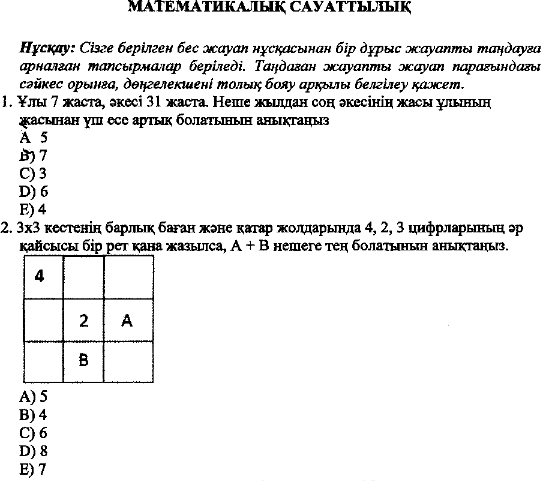 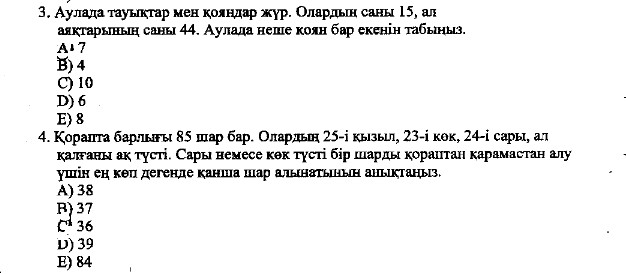 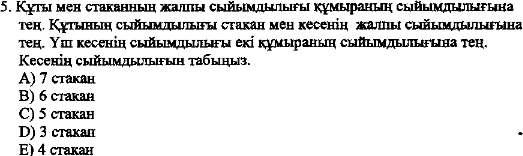 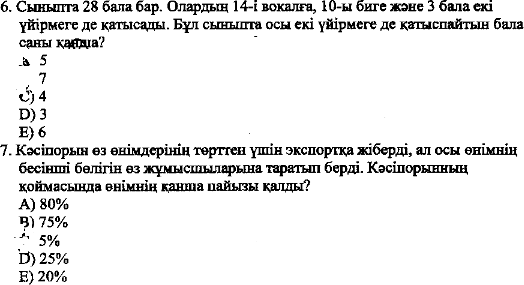 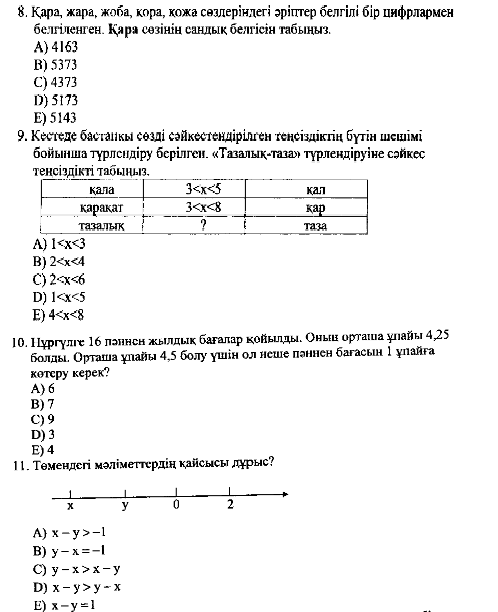 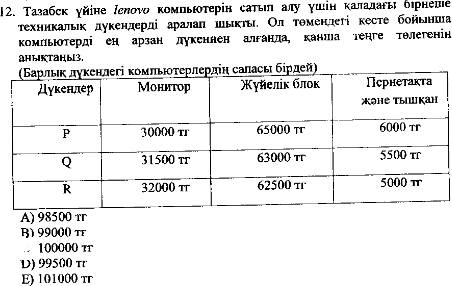 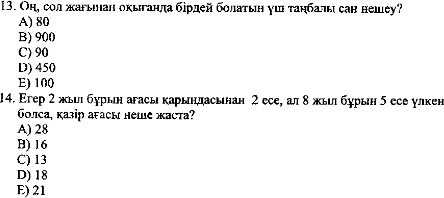 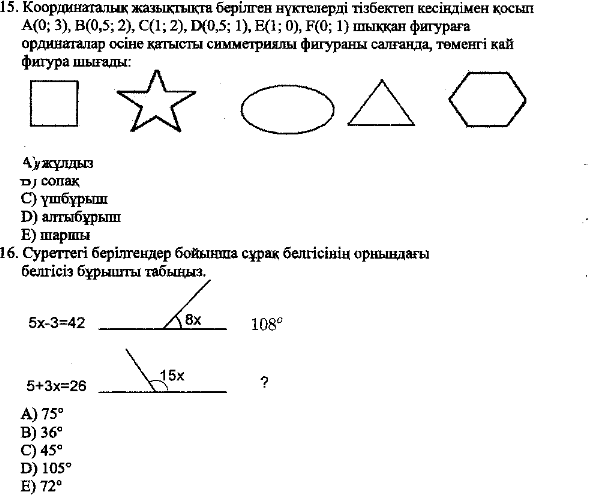 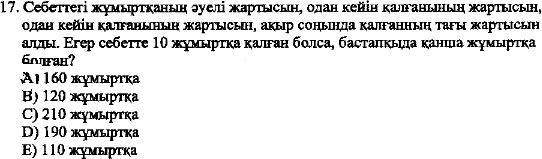 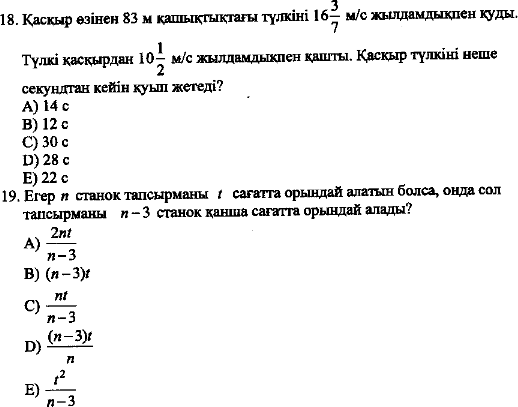 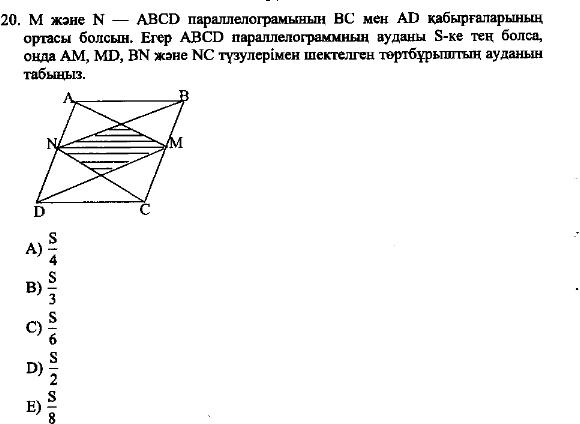 нұсқа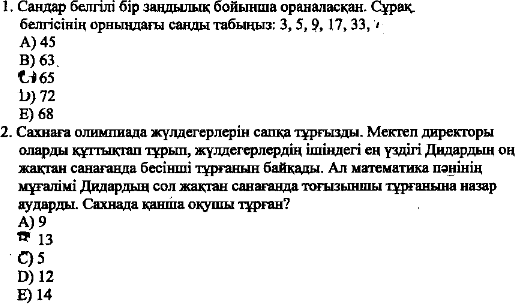 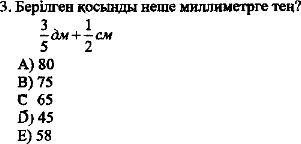 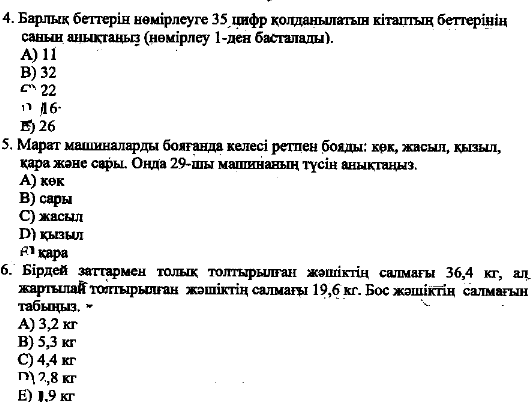 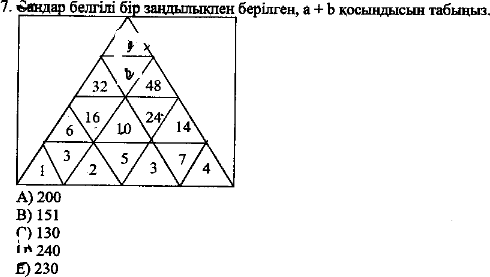 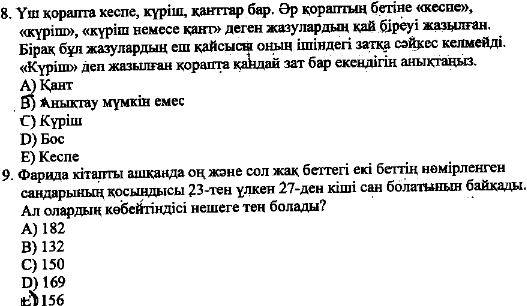 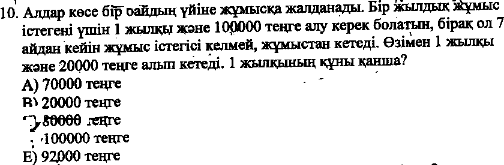 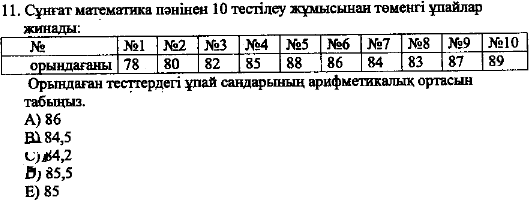 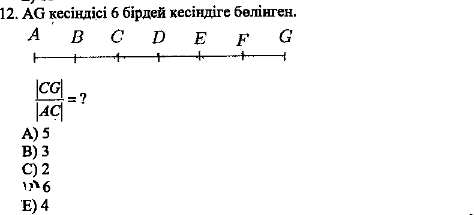 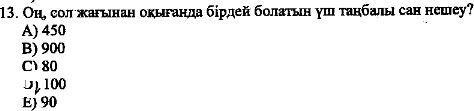 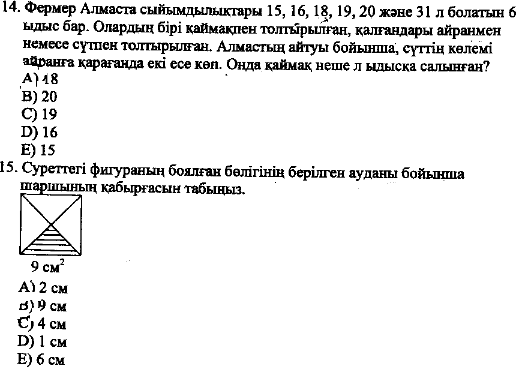 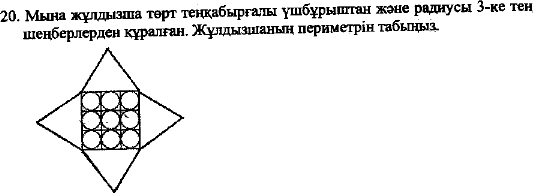 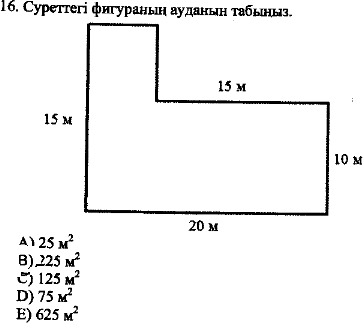 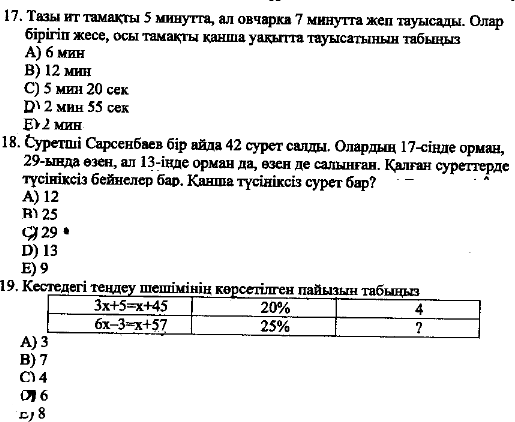 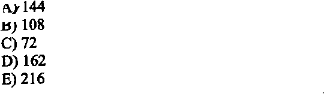 нұсқа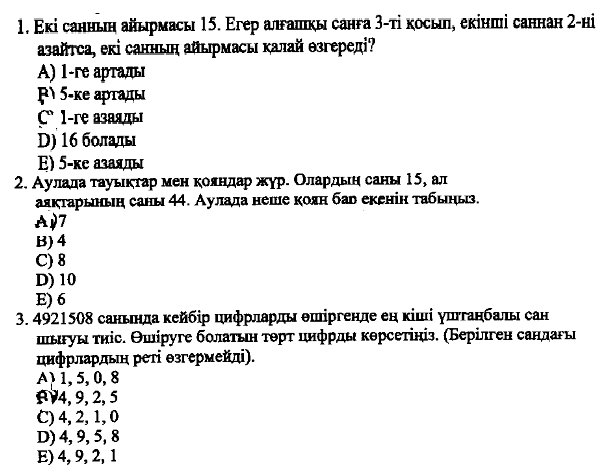 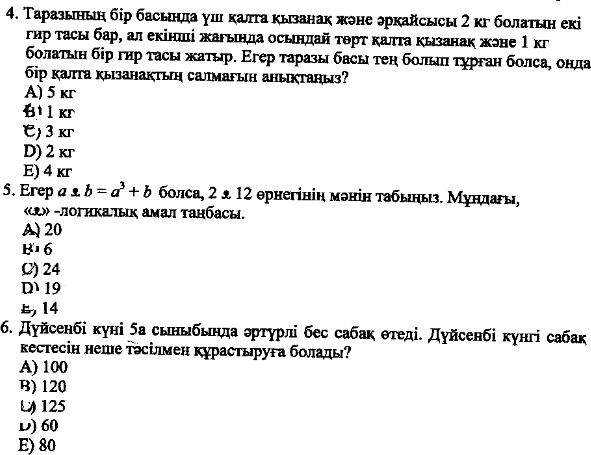 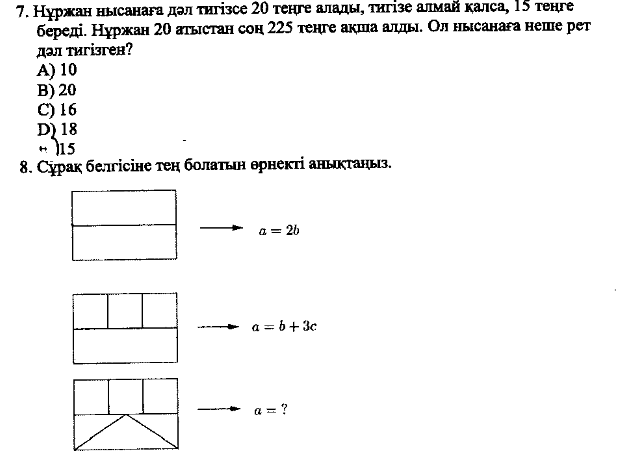 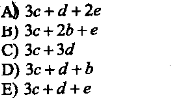 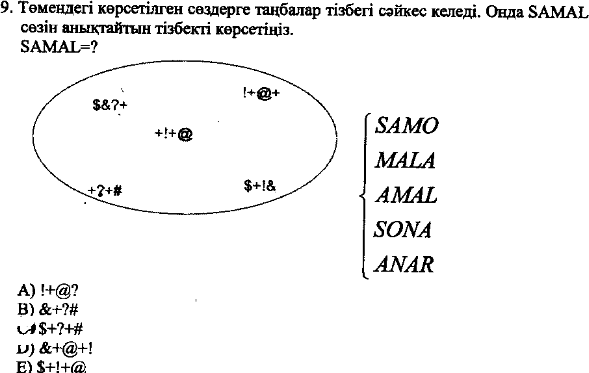 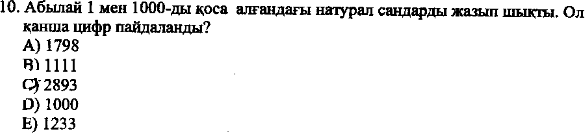 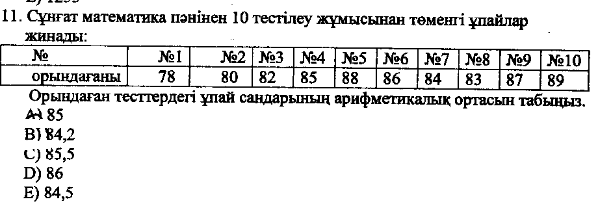 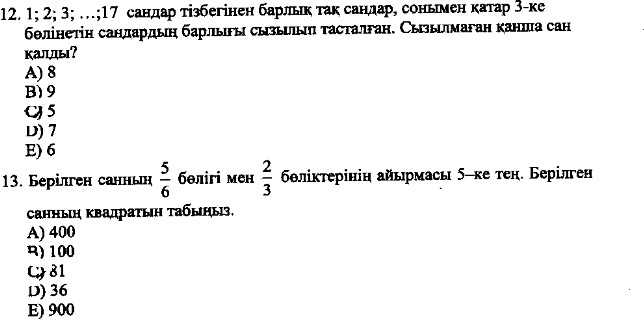 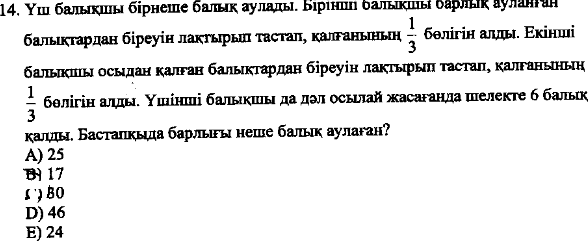 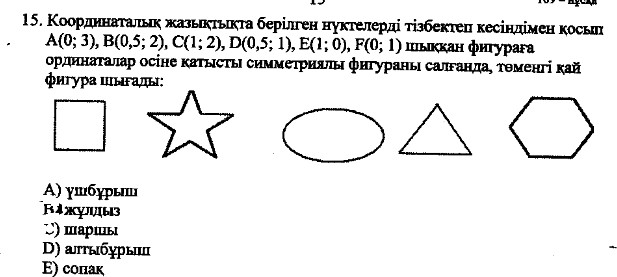 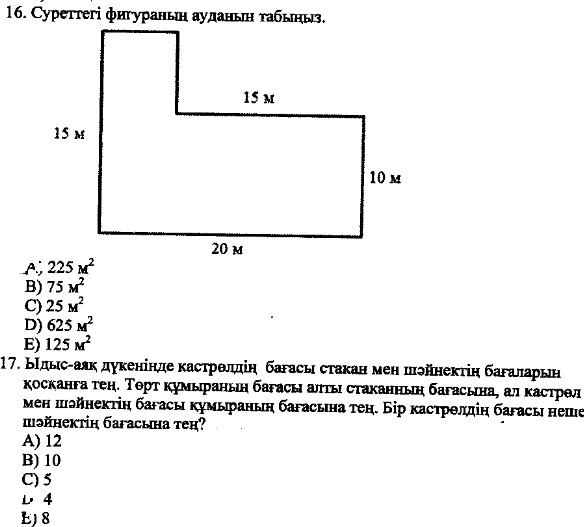 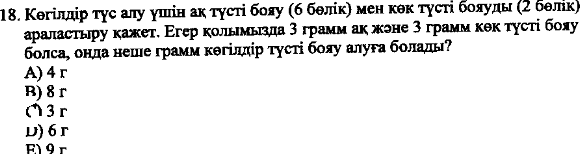 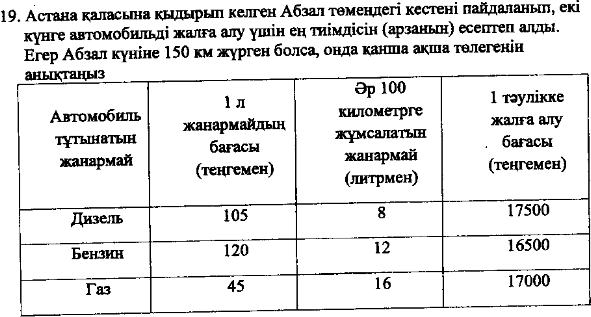 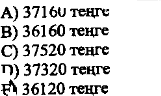 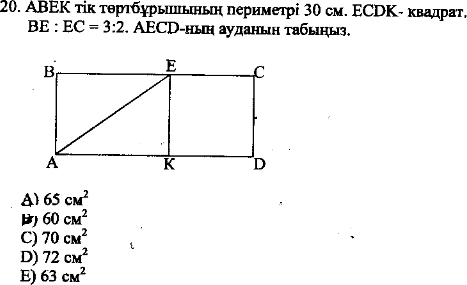 нұсқа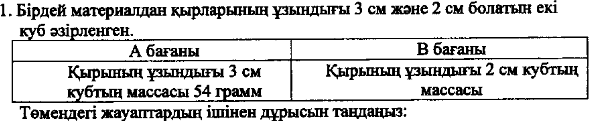 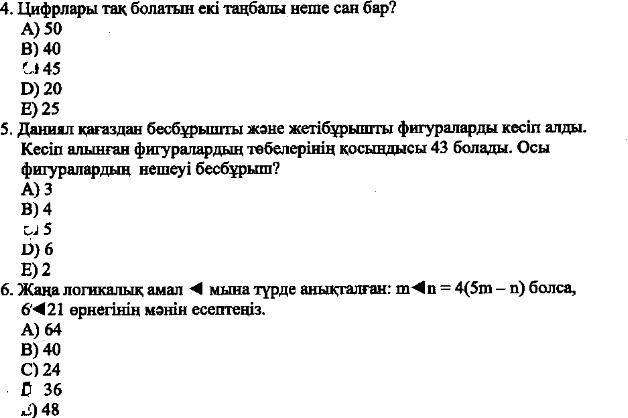 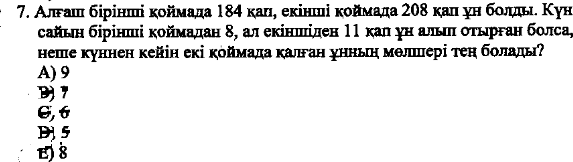 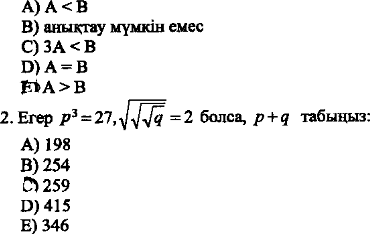 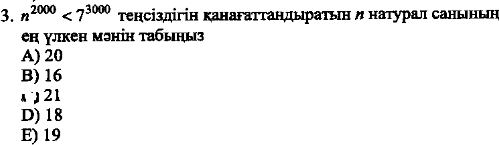 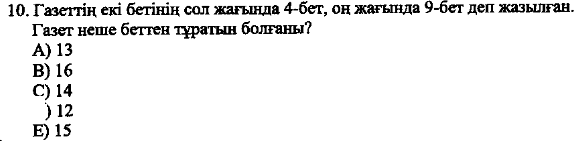 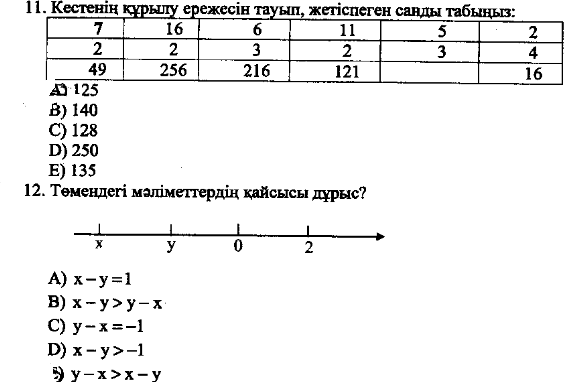 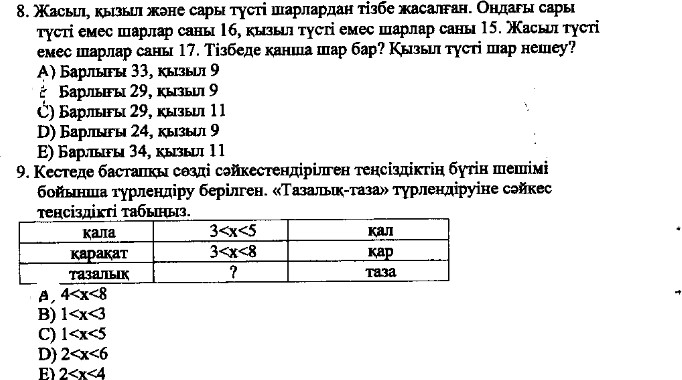 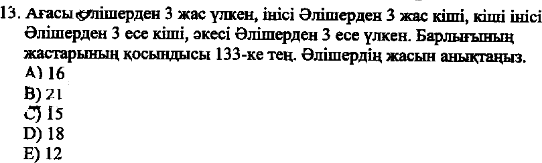 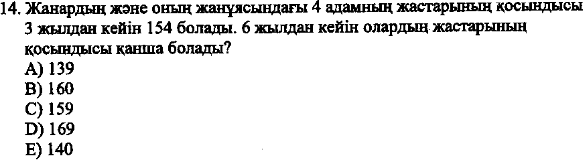 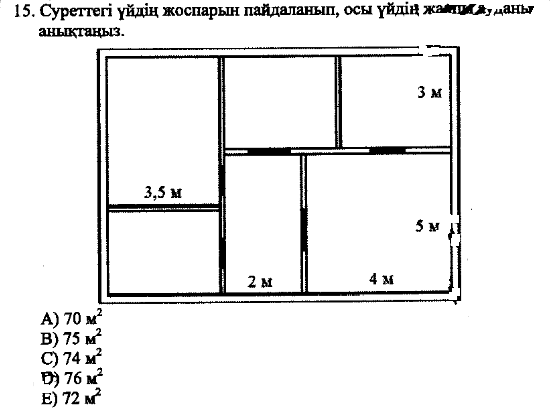 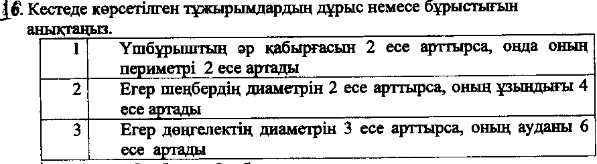 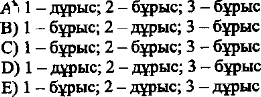 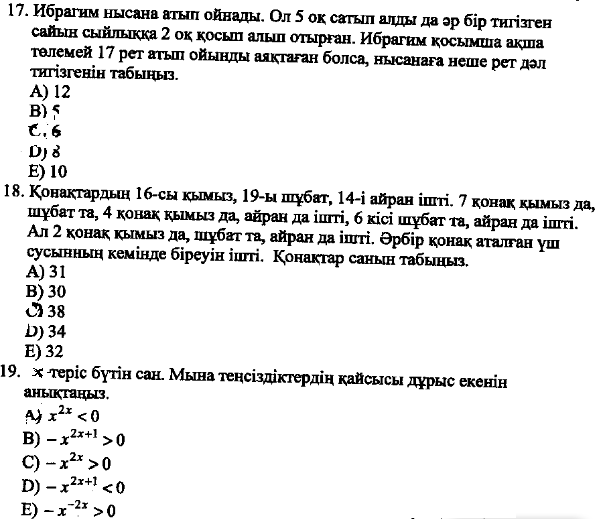 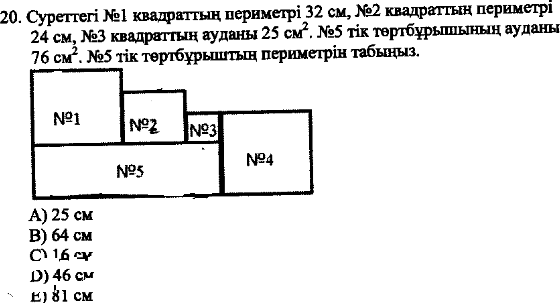 нұсқа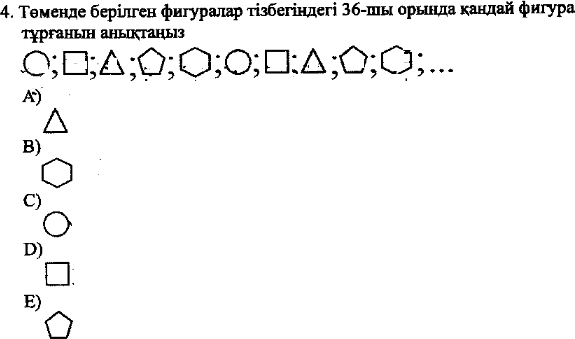 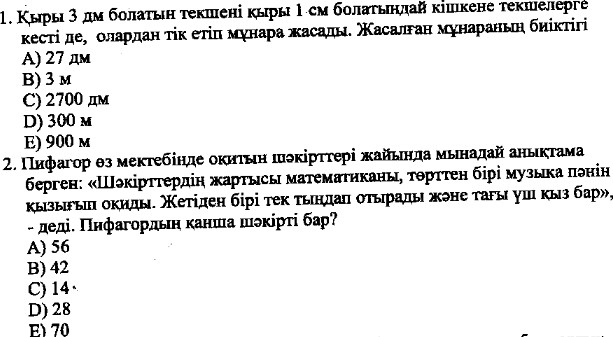 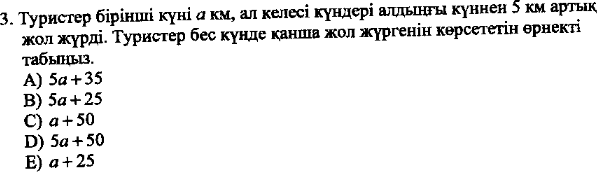 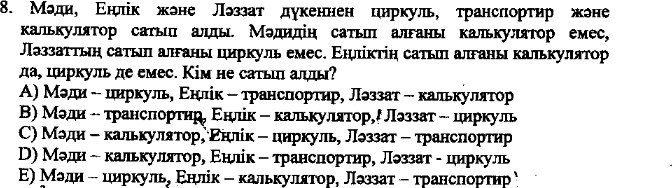 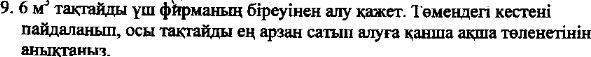 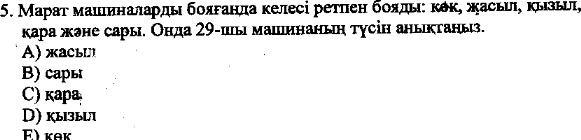 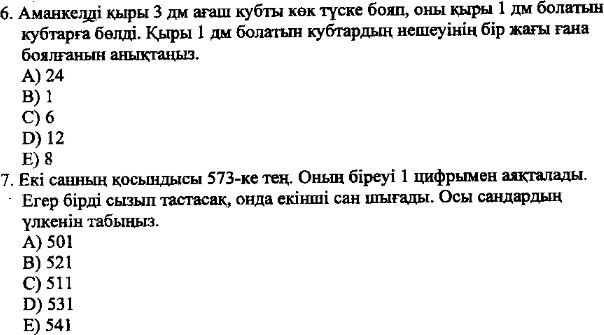 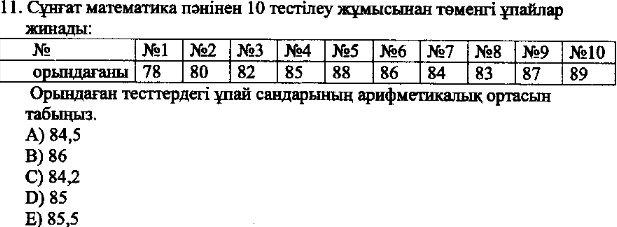 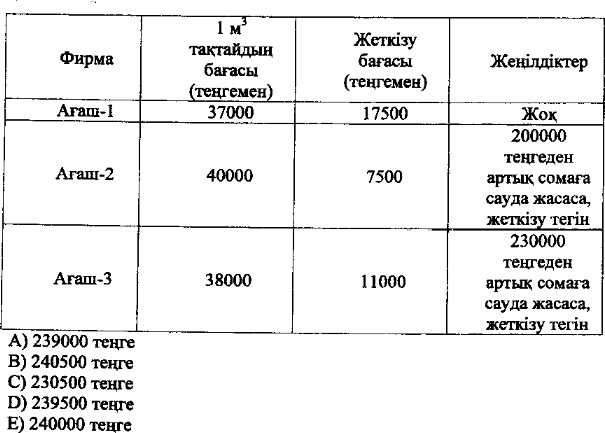 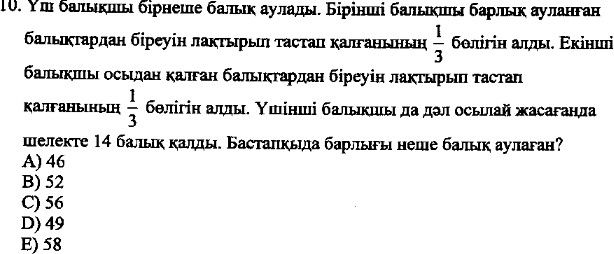 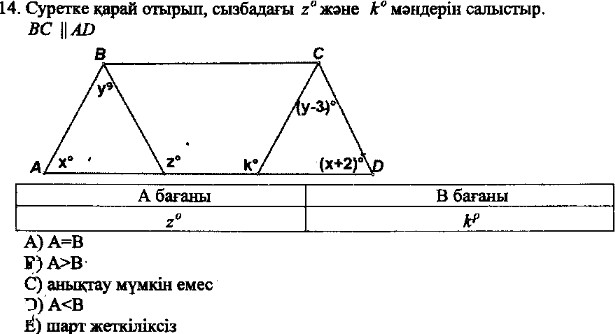 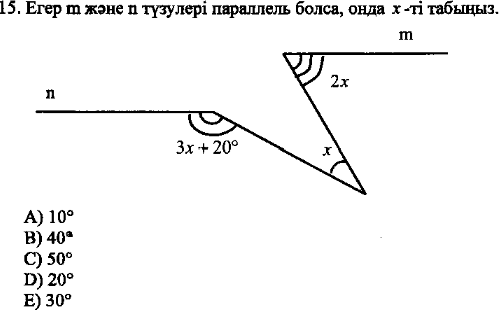 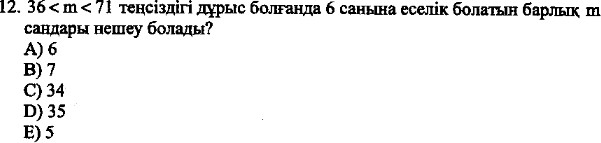 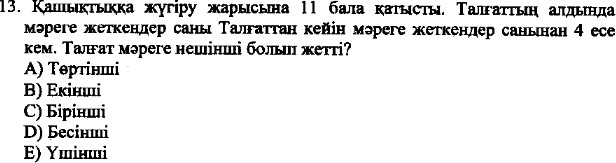 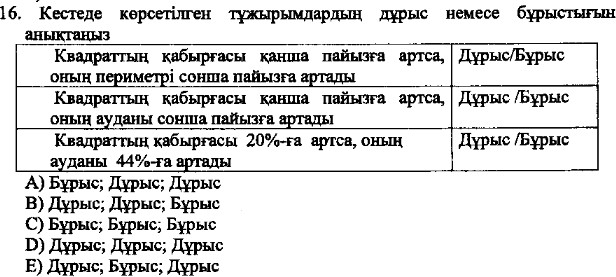 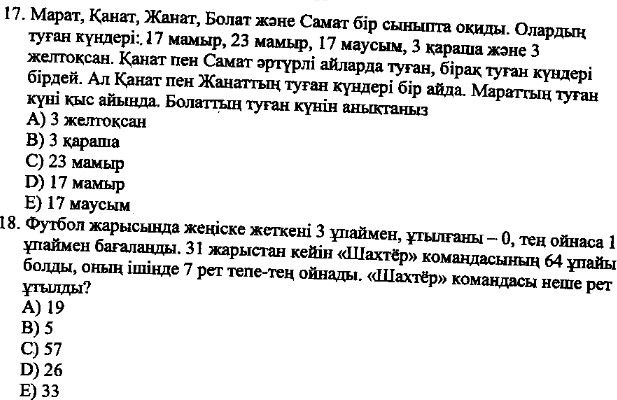 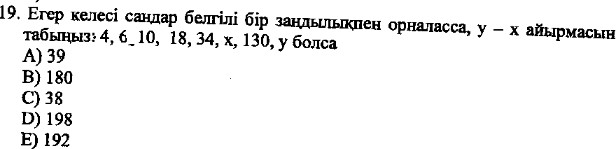 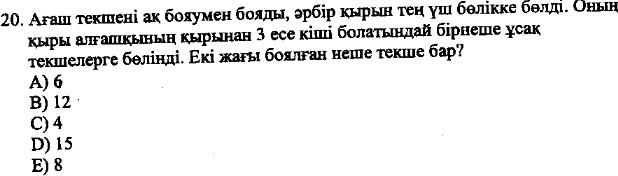 нұсқа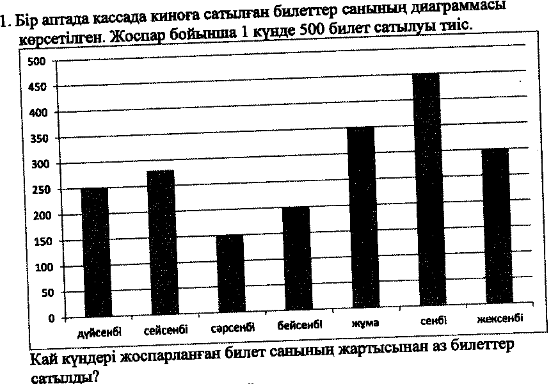 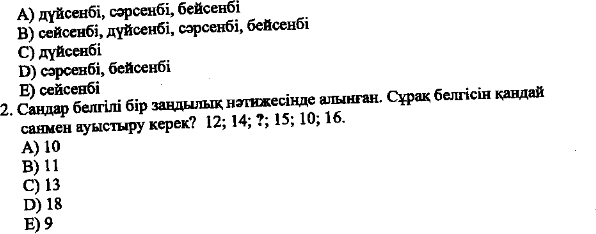 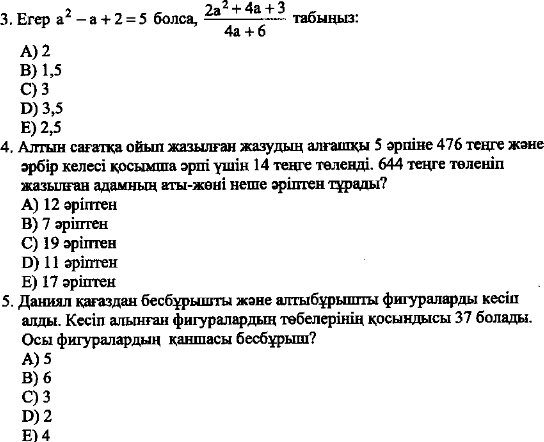 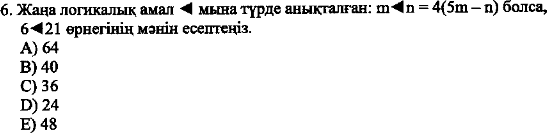 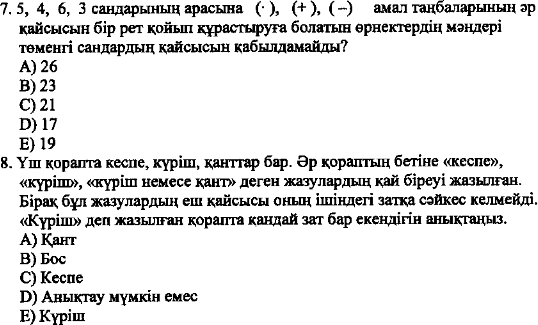 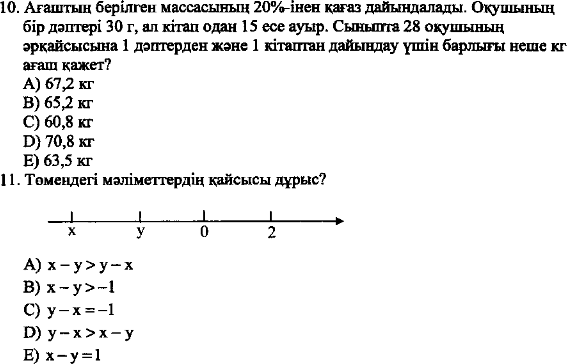 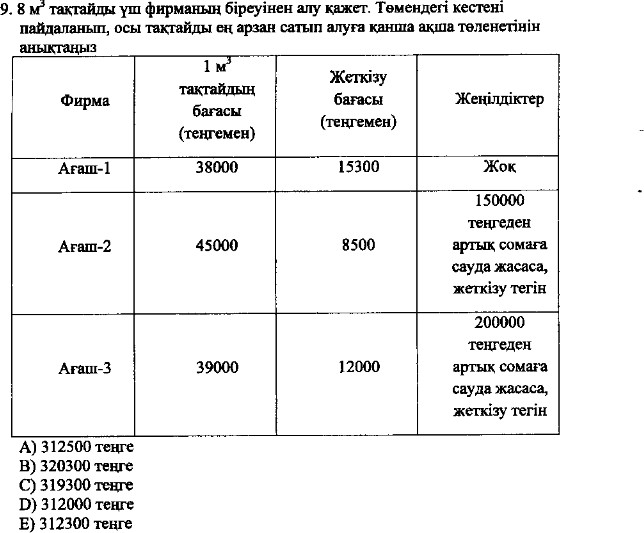 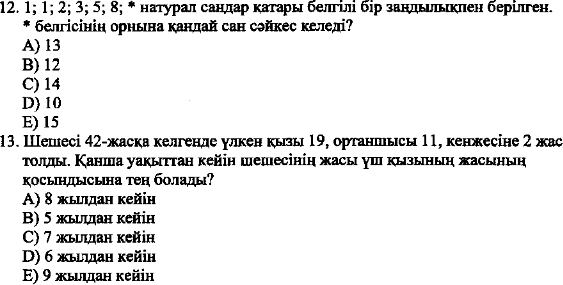 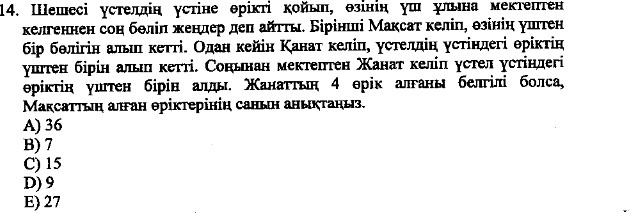 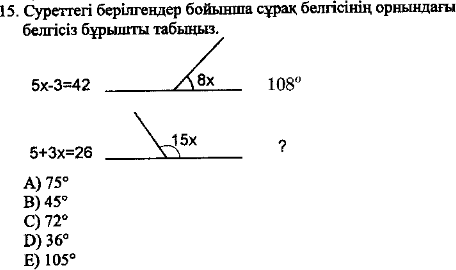 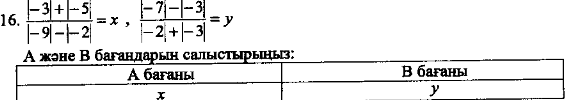 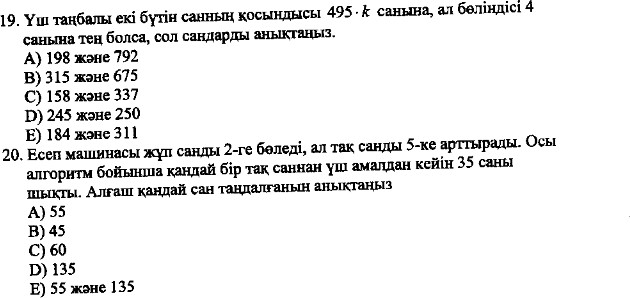 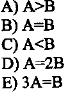 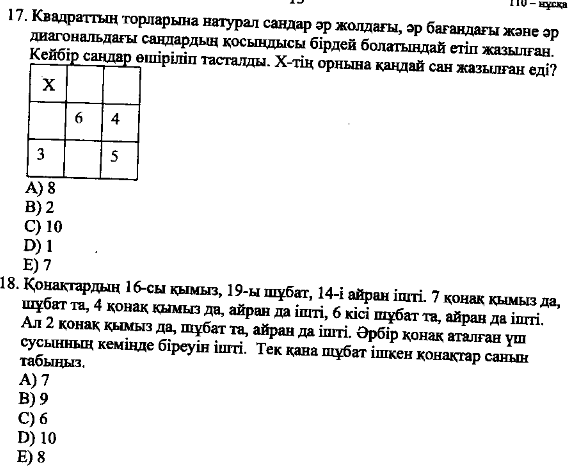 нұсқа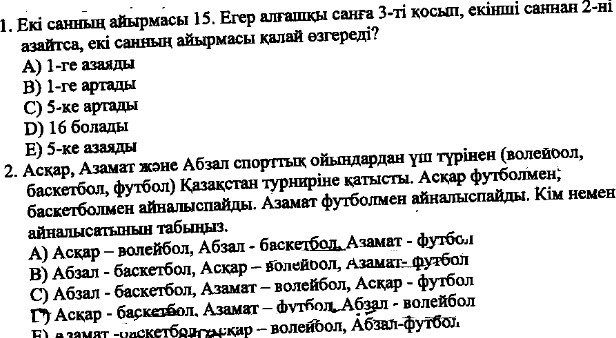 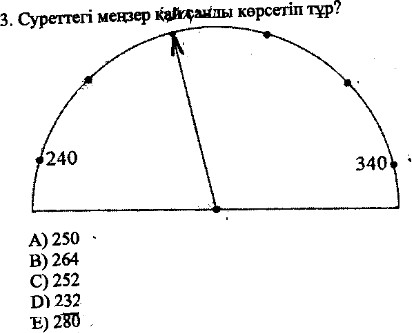 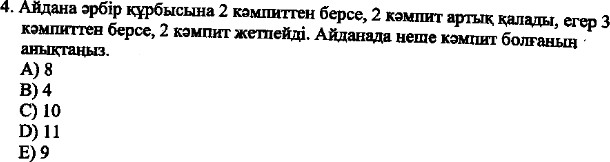 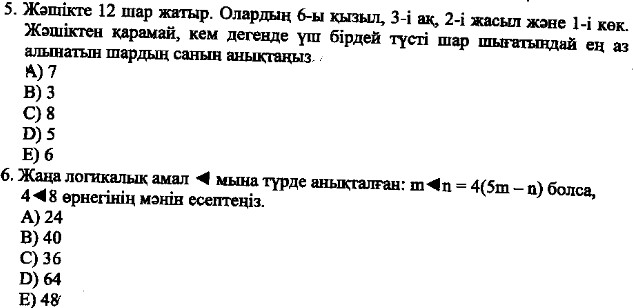 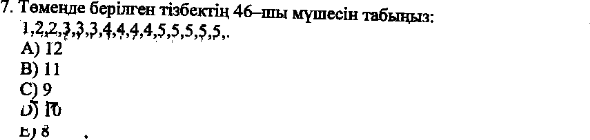 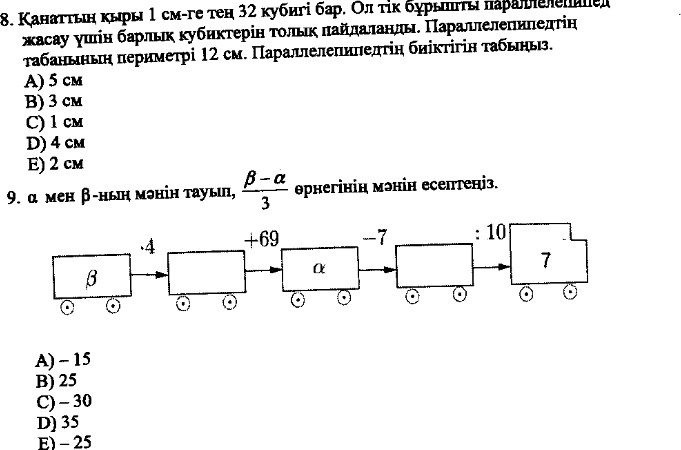 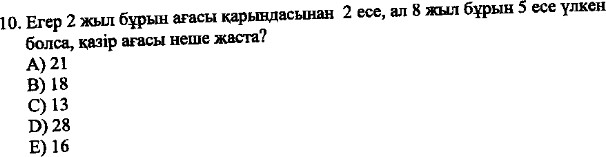 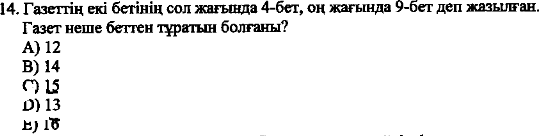 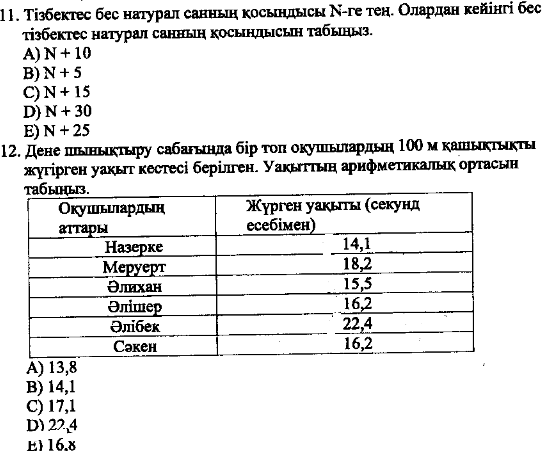 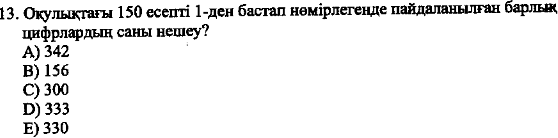 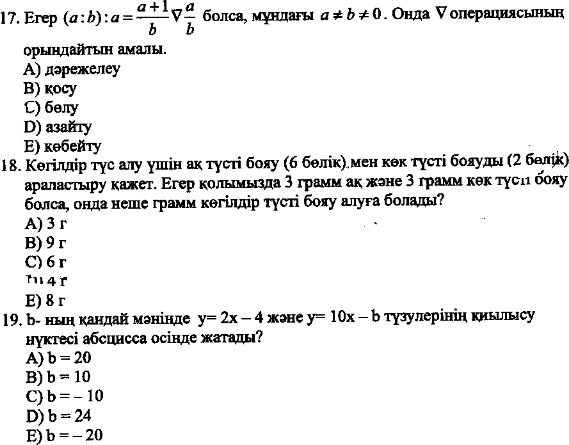 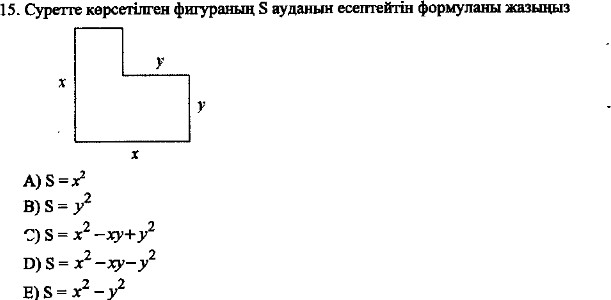 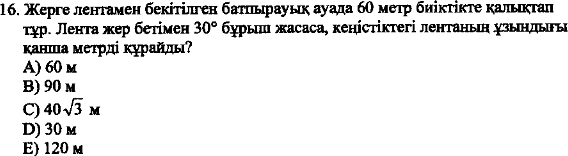 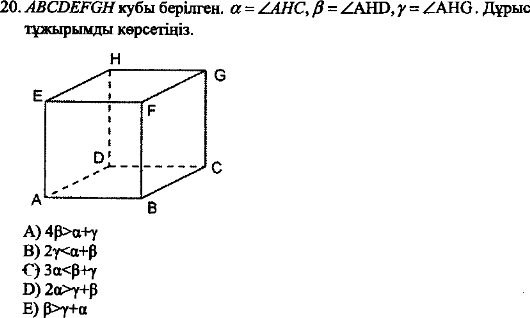 нұсқа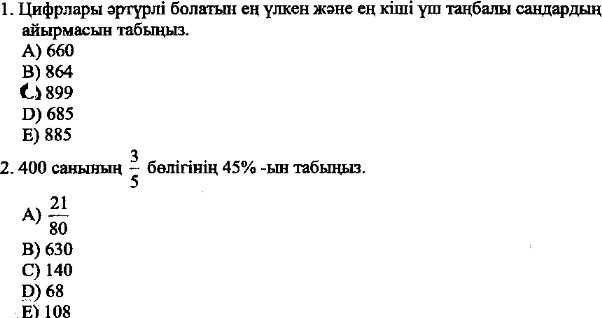 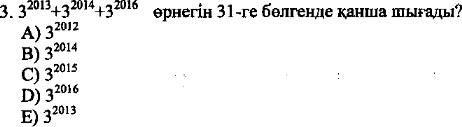 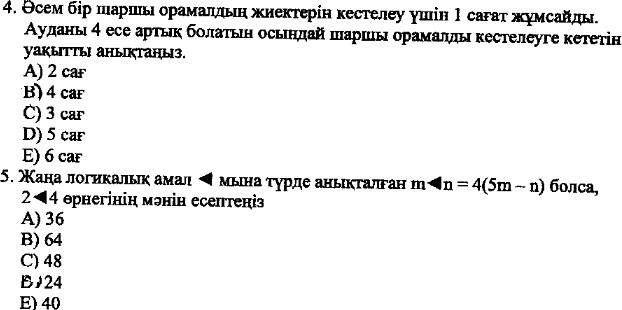 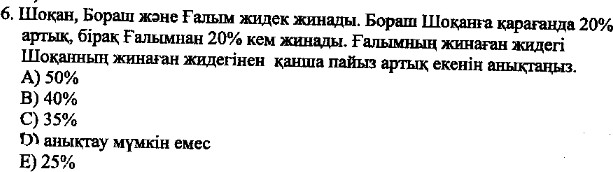 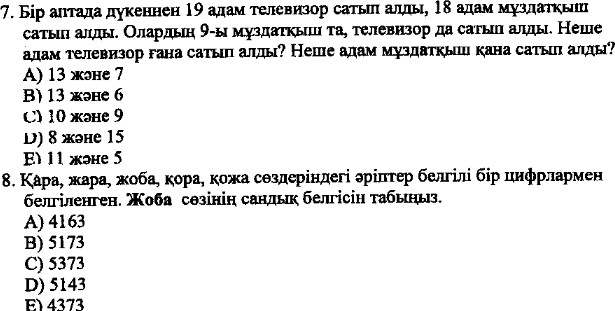 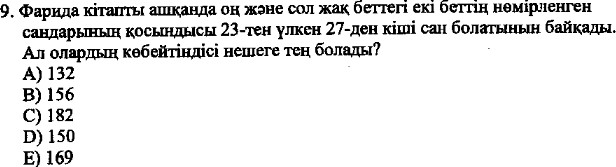 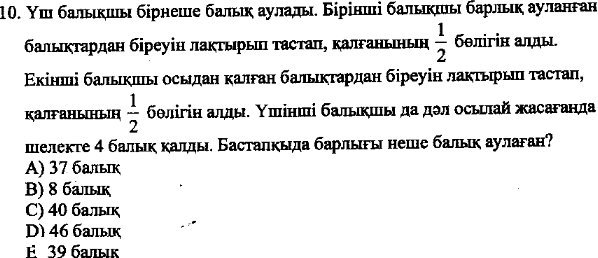 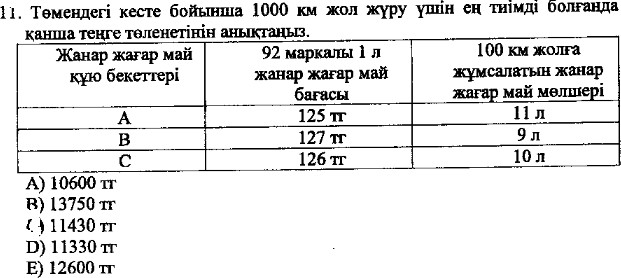 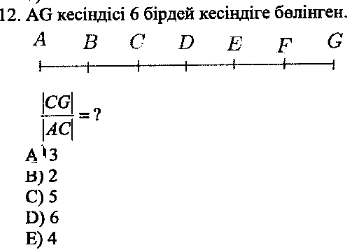 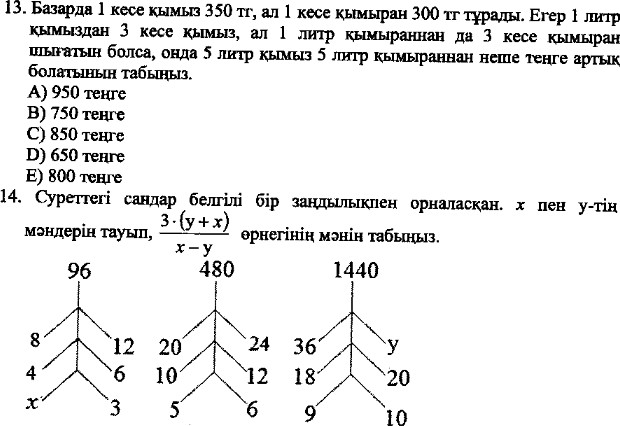 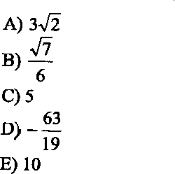 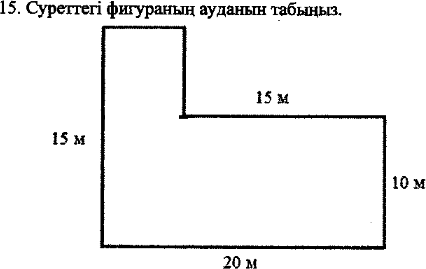 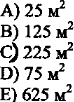 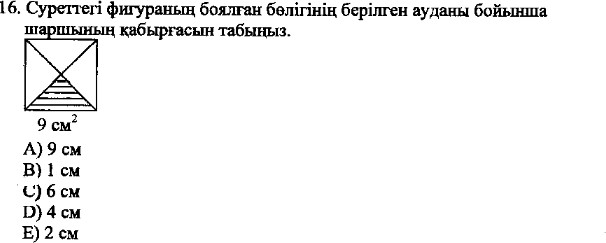 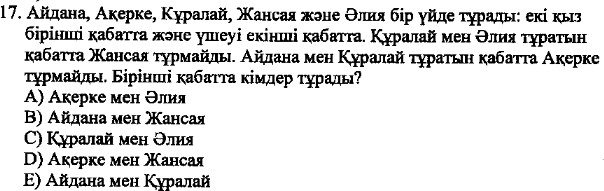 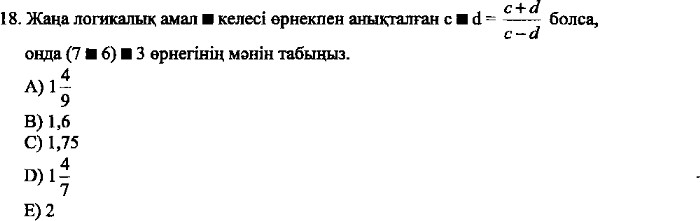 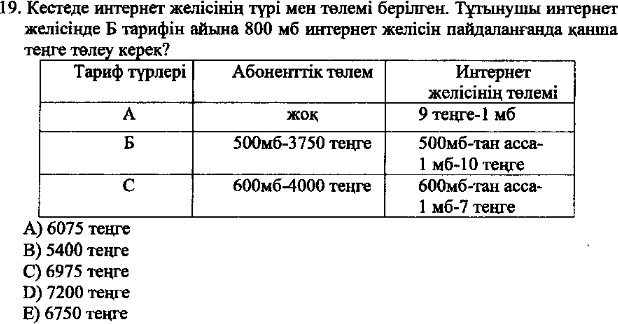 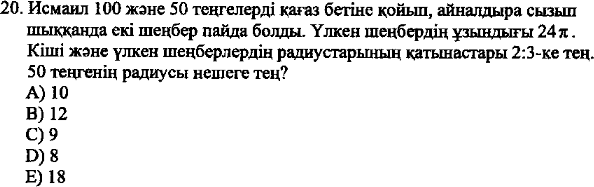 нұсқа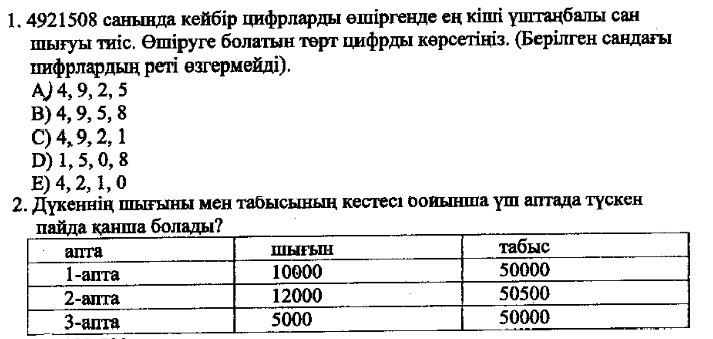 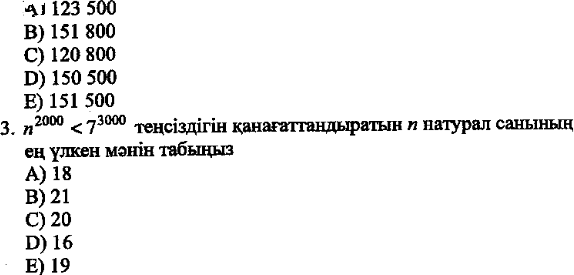 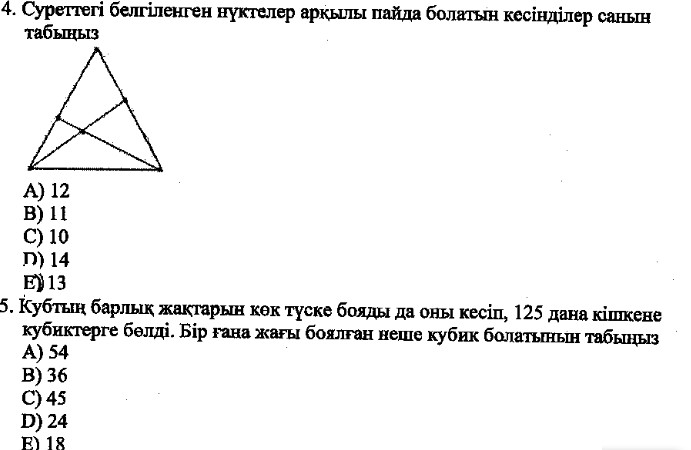 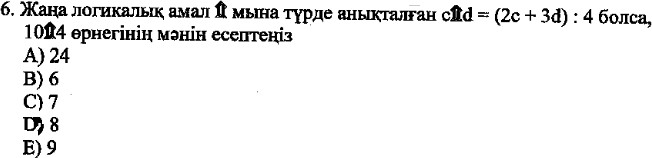 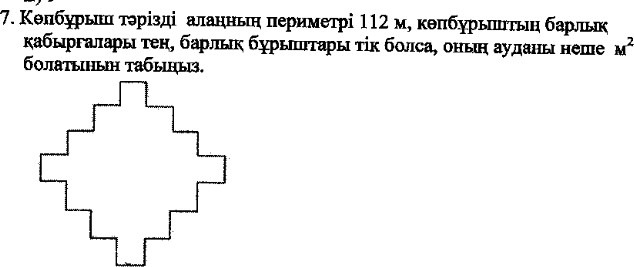 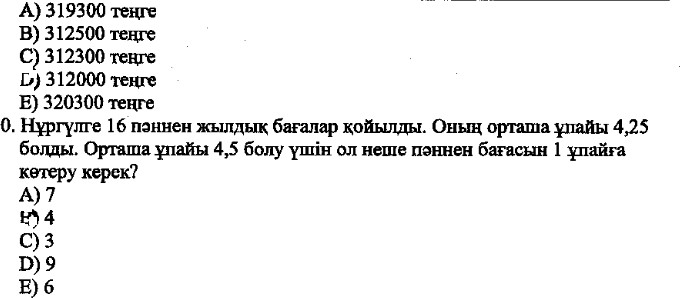 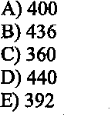 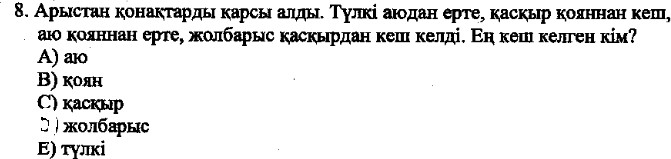 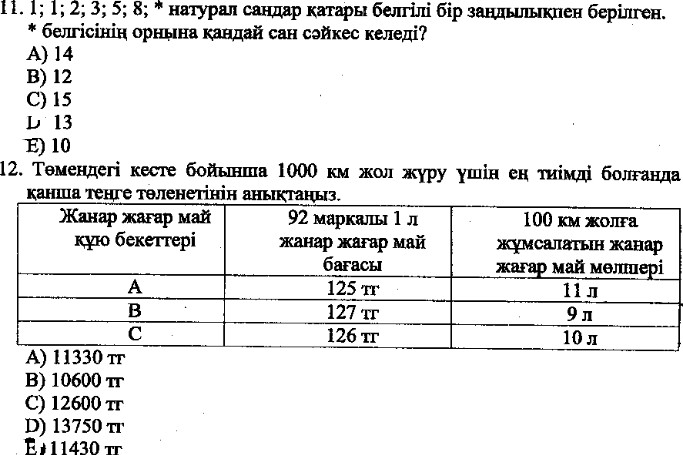 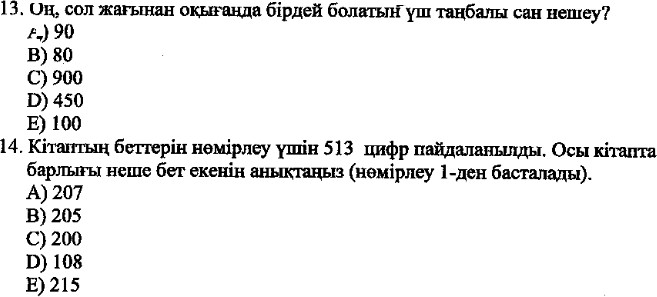 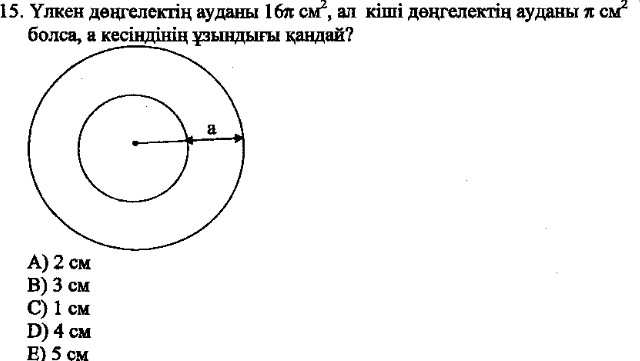 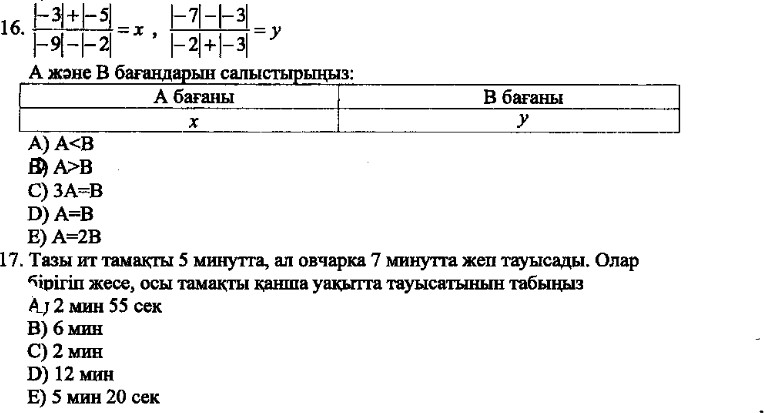 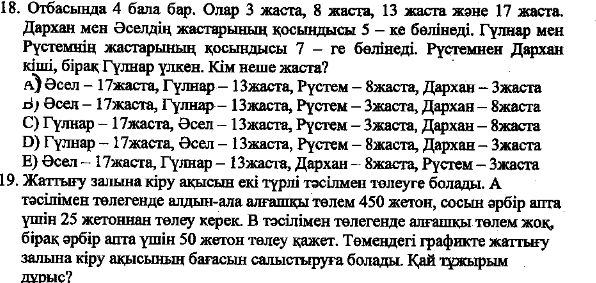 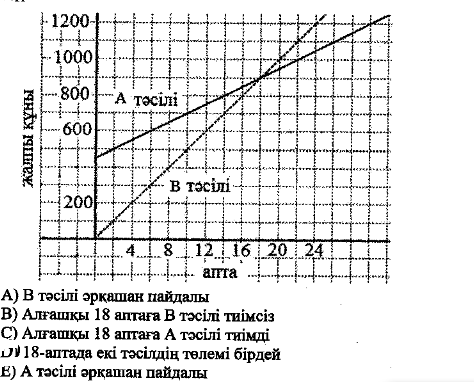 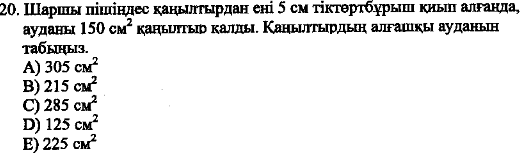 нұсқа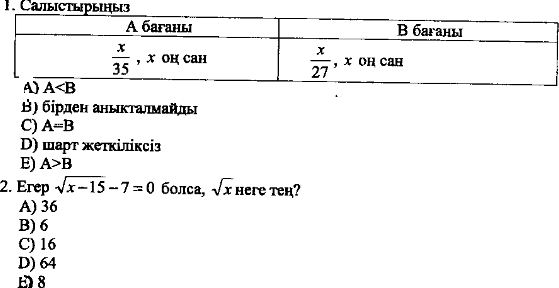 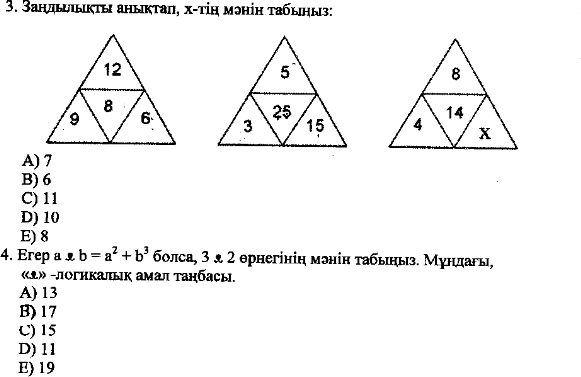 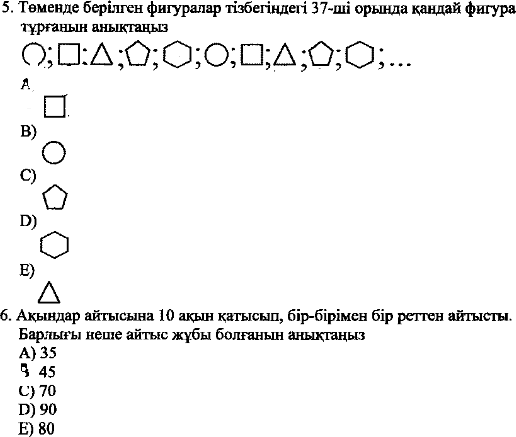 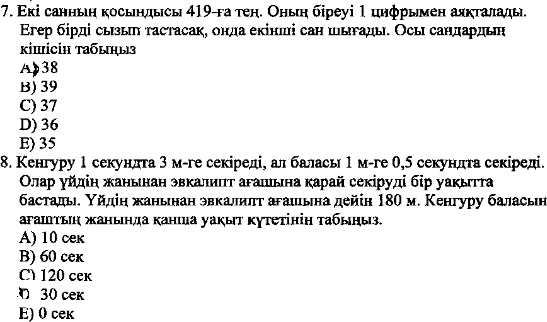 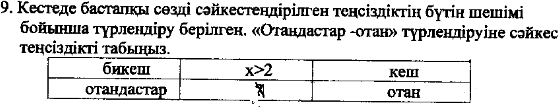 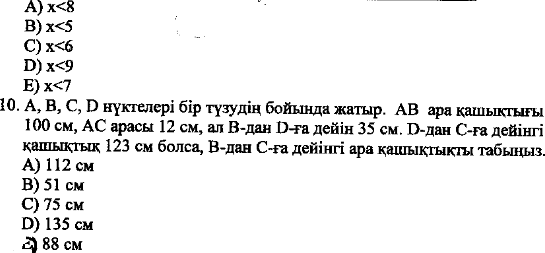 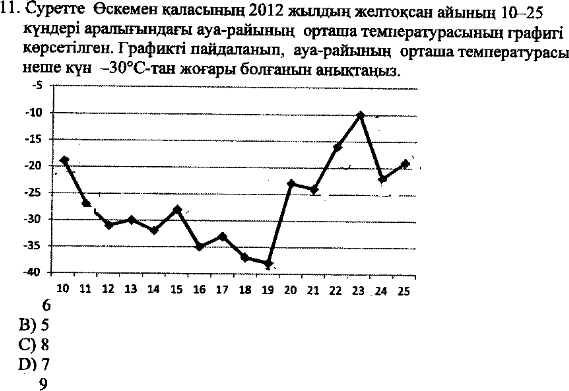 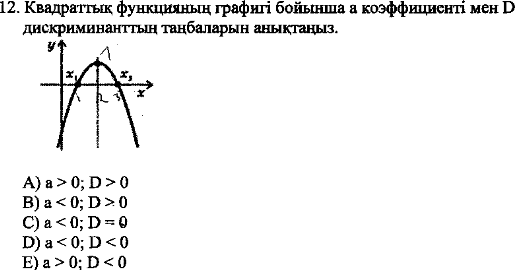 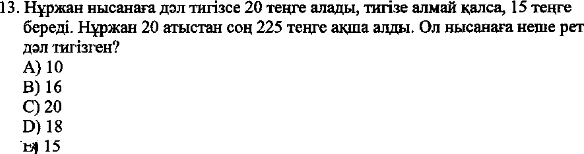 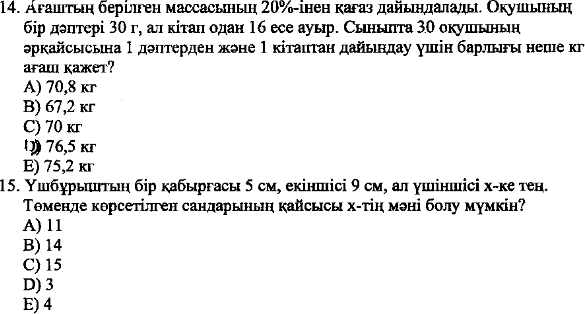 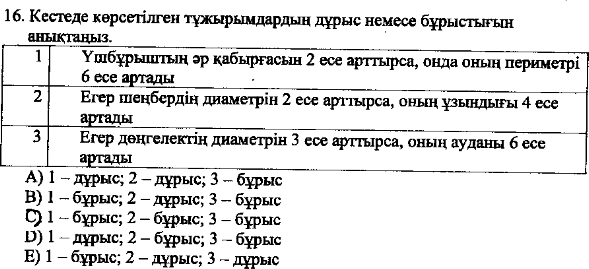 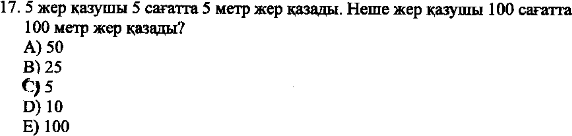 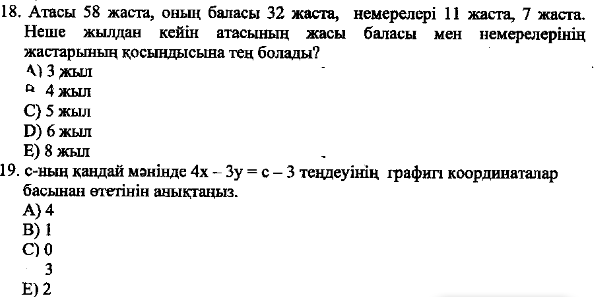 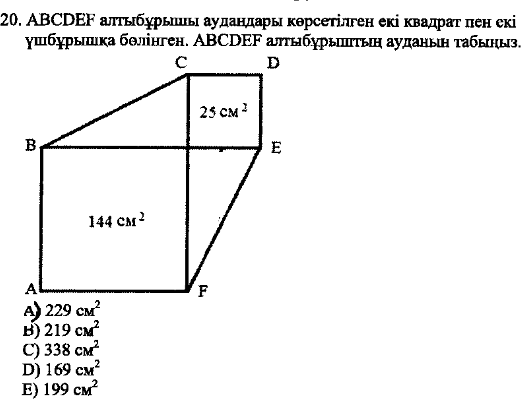 нұсқа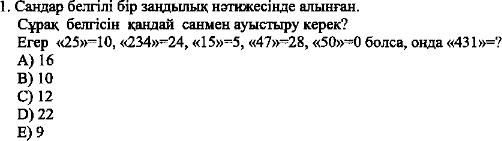 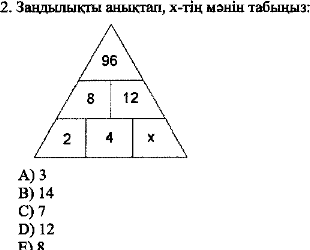 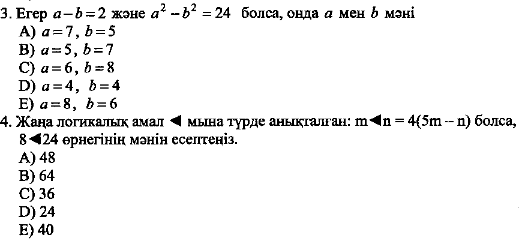 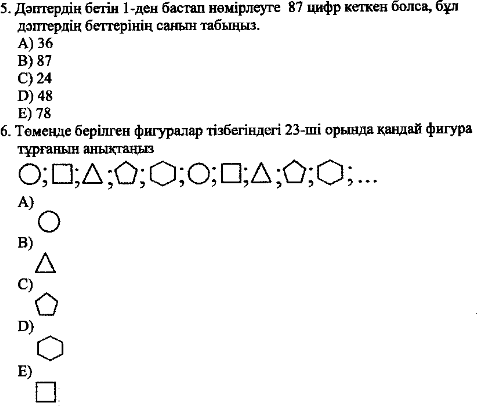 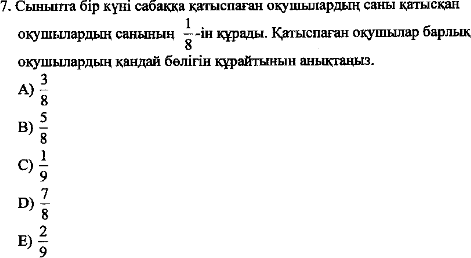 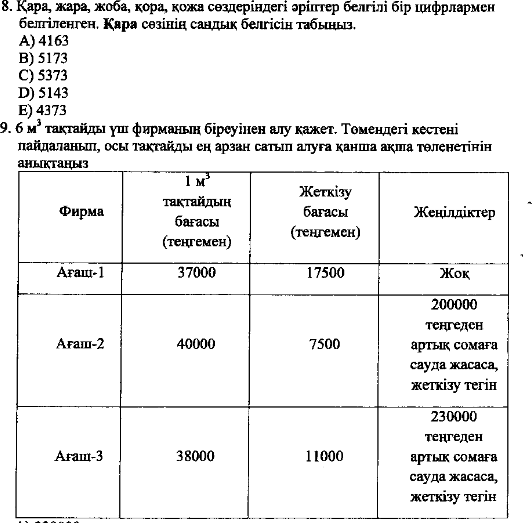 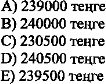 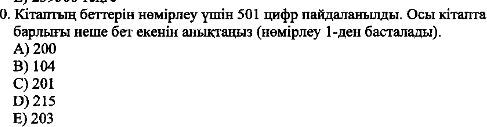 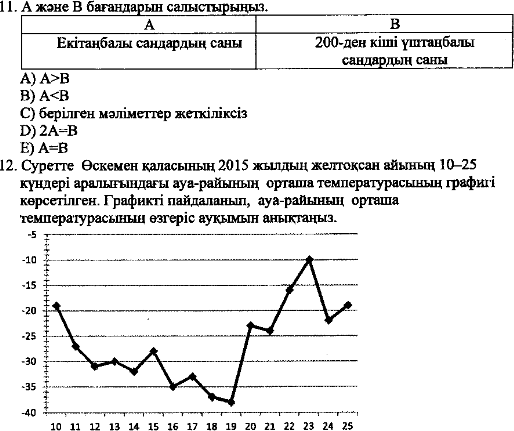 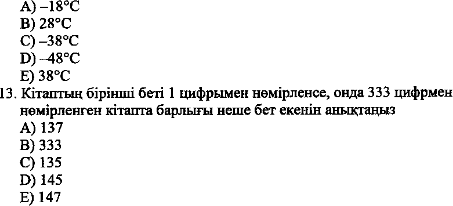 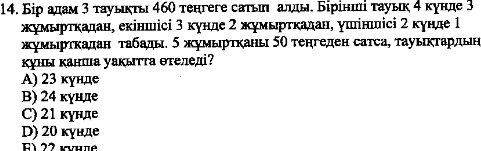 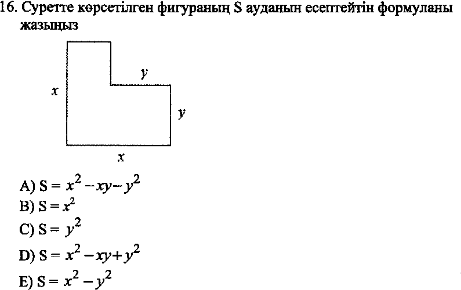 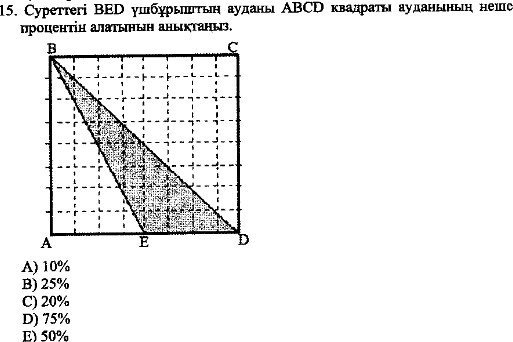 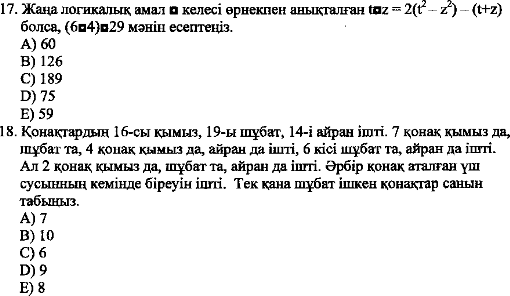 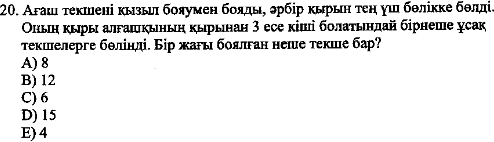 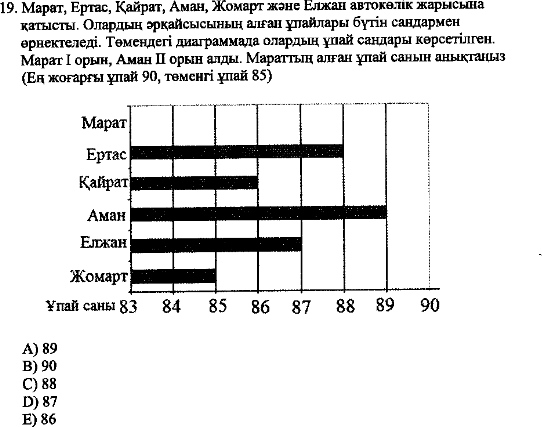 нұсқа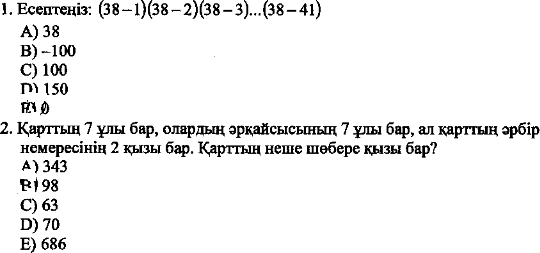 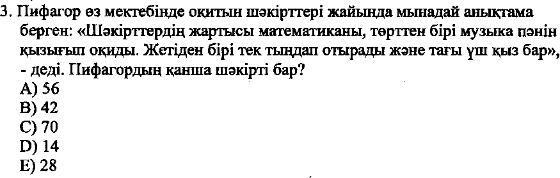 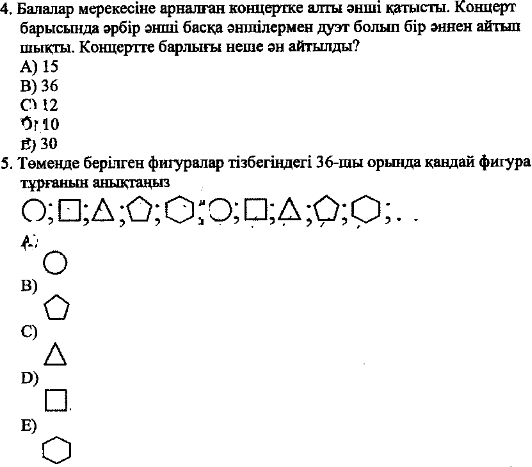 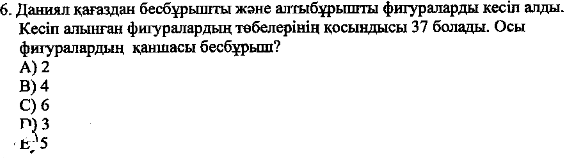 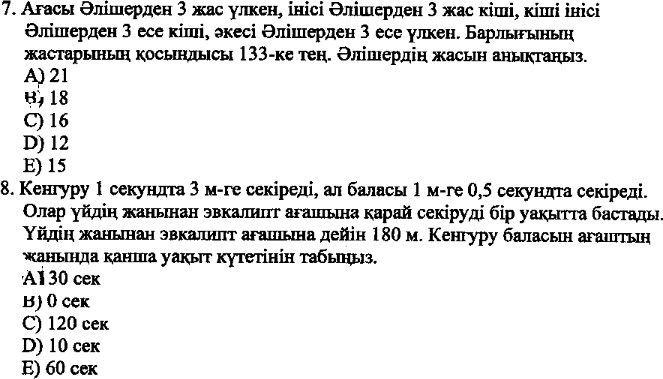 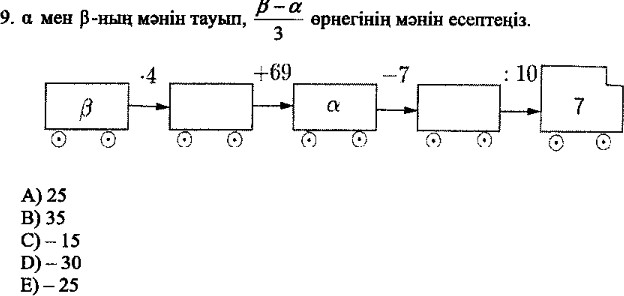 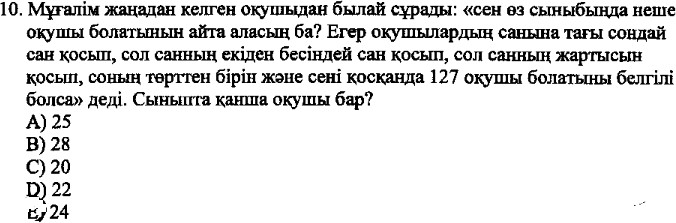 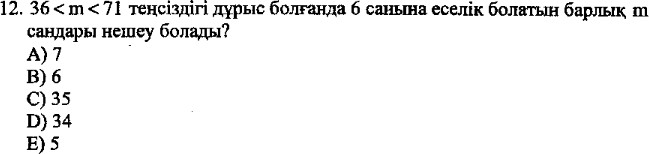 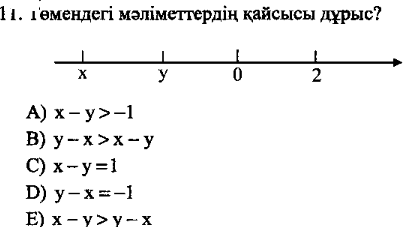 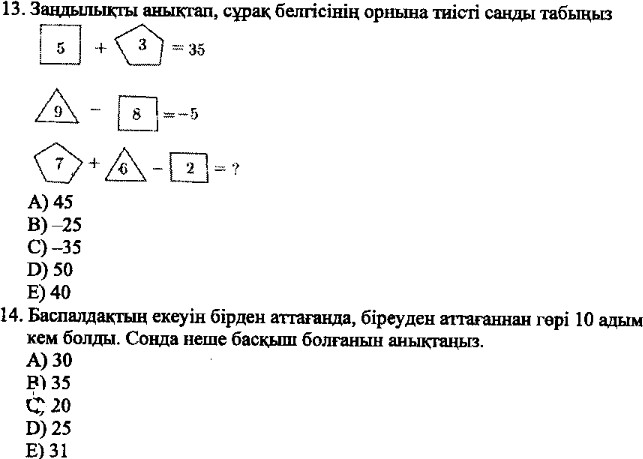 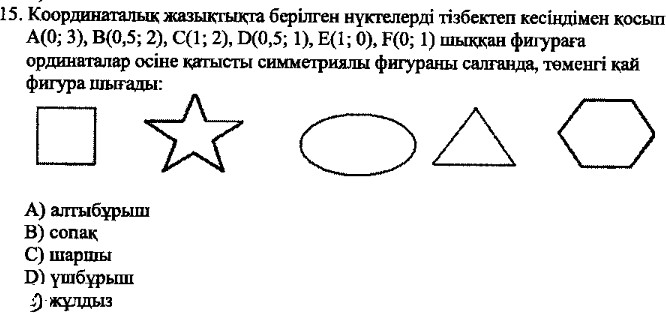 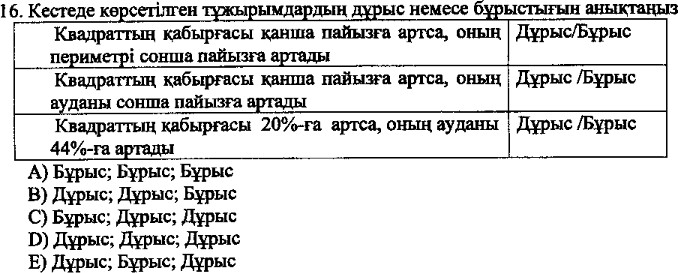 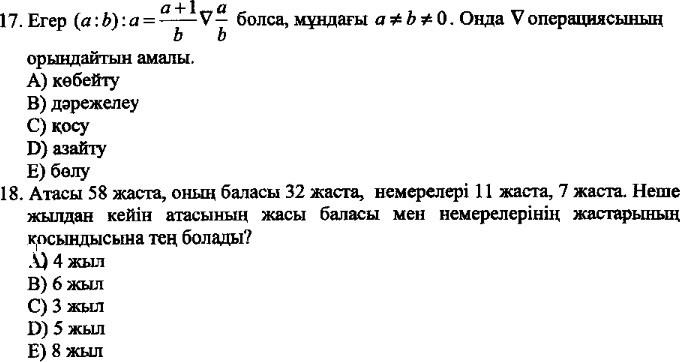 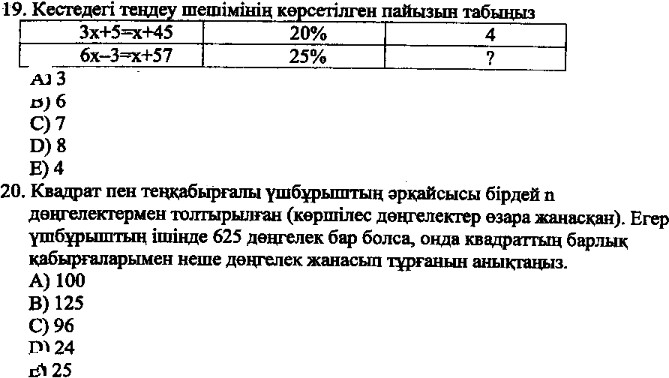 нұсқа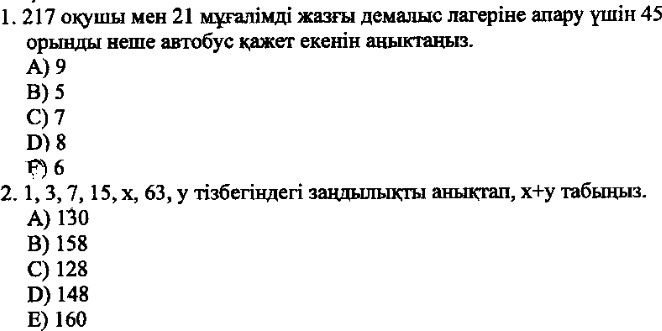 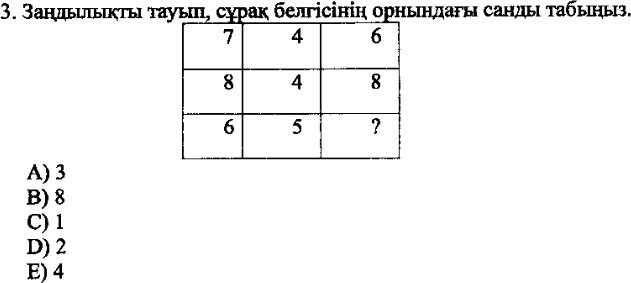 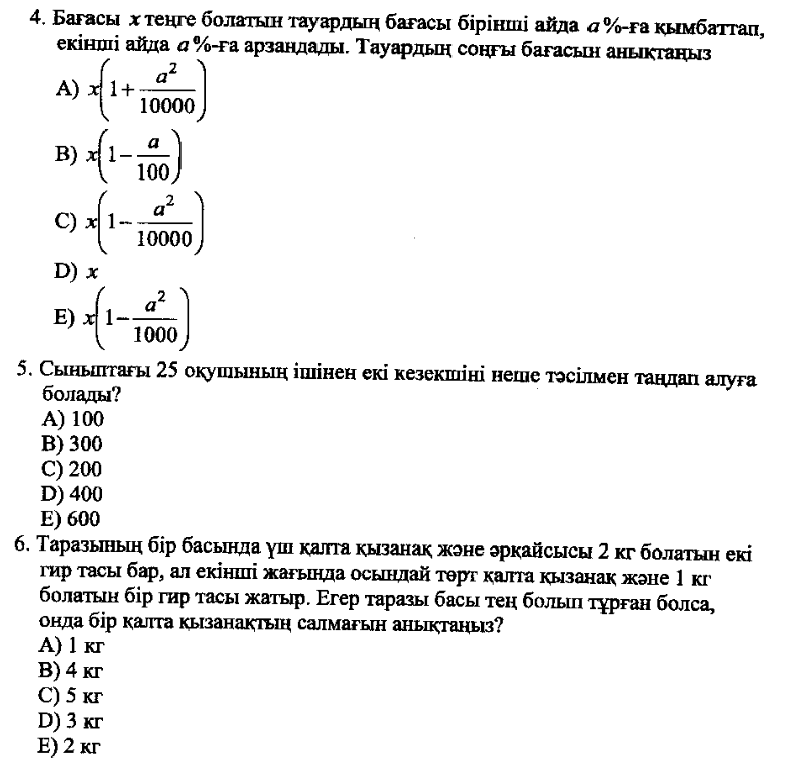 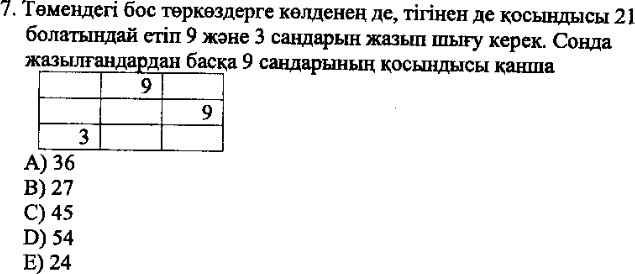 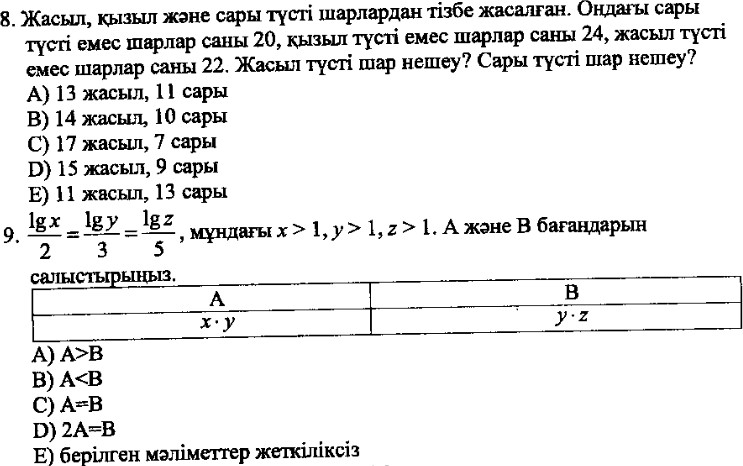 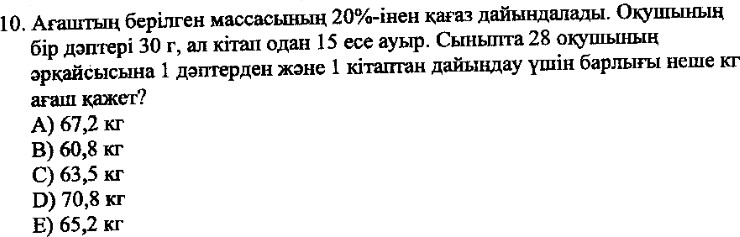 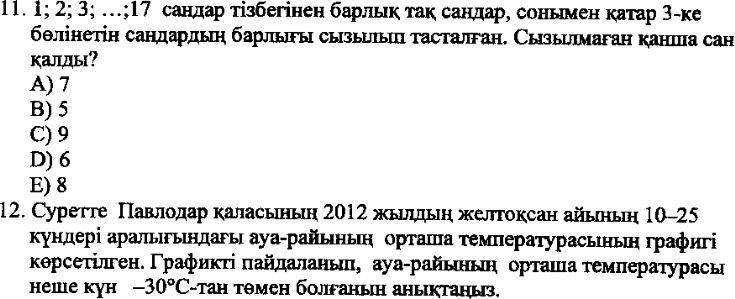 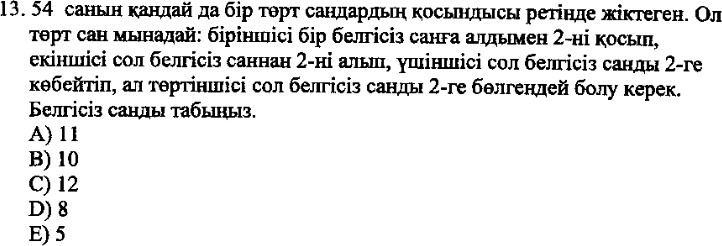 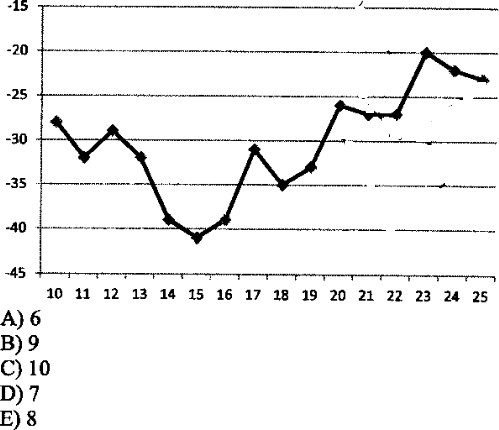 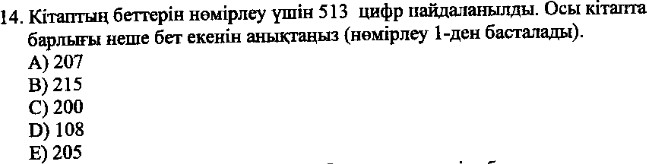 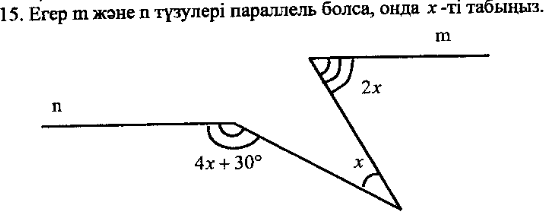 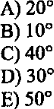 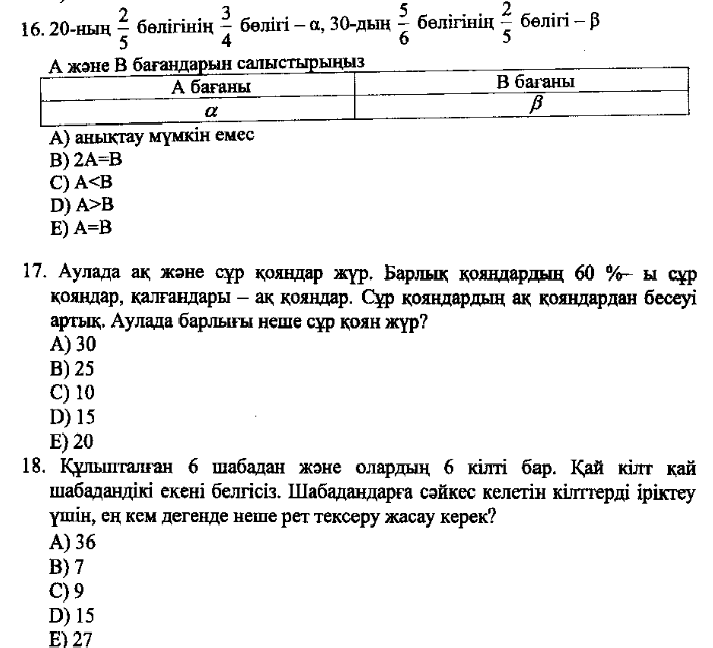 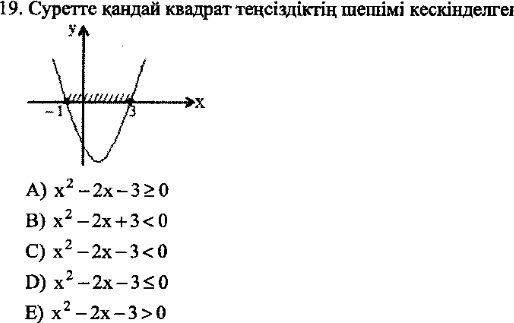 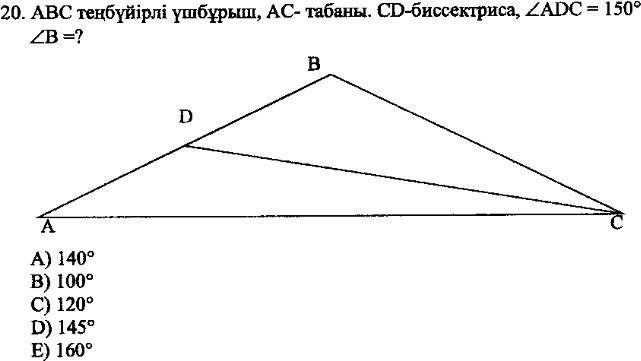 нұсқа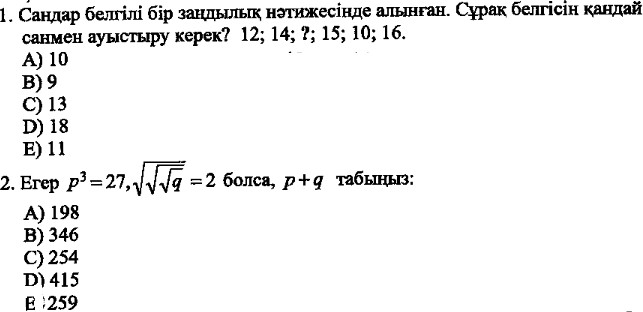 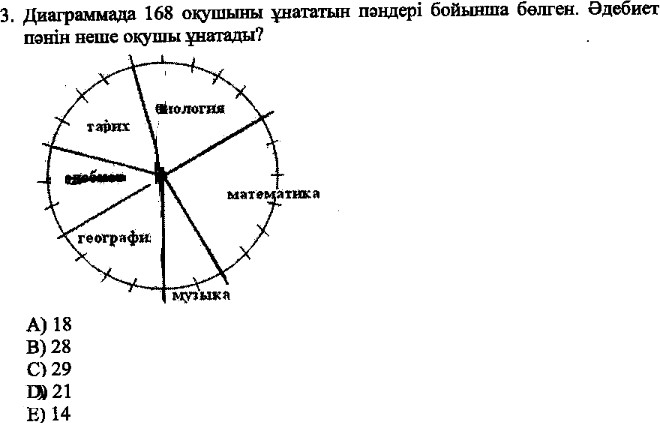 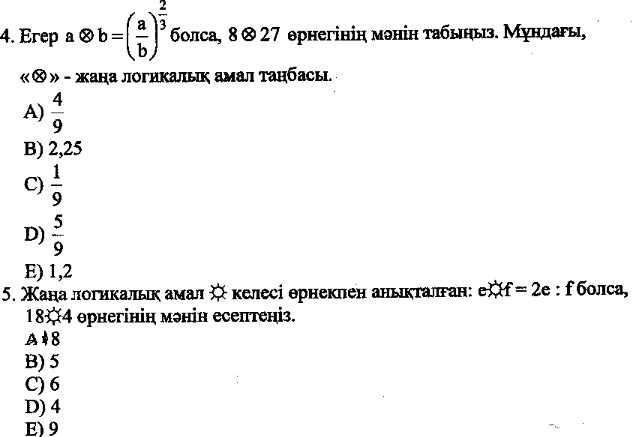 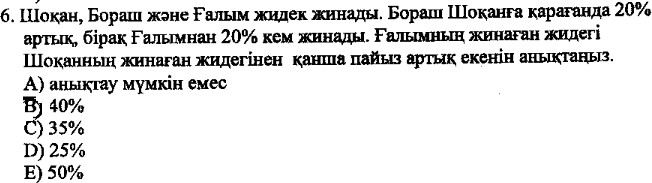 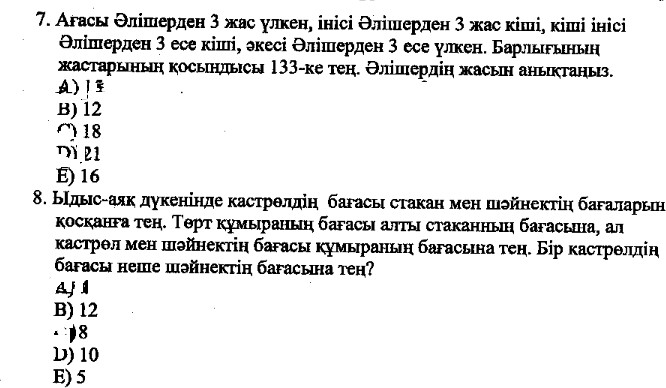 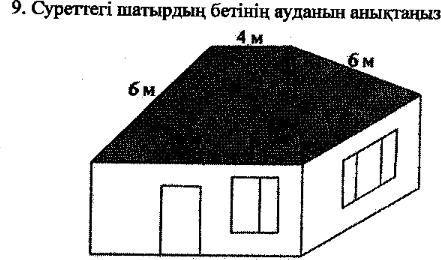 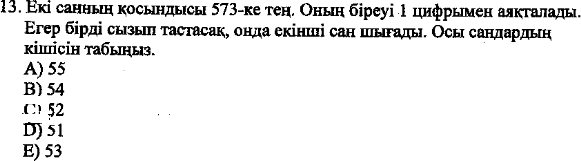 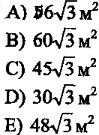 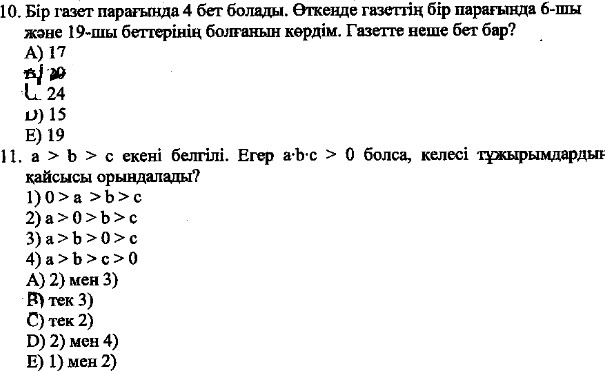 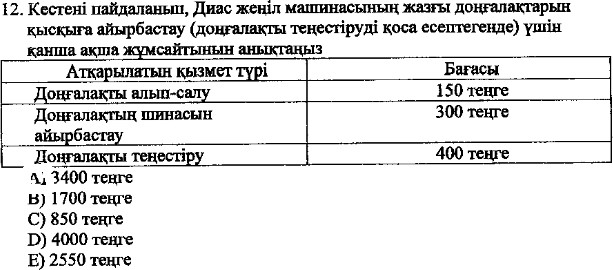 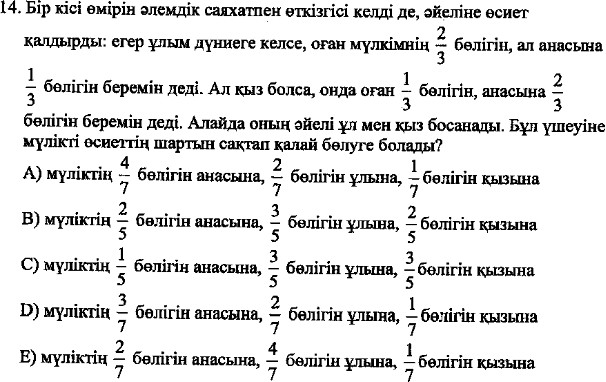 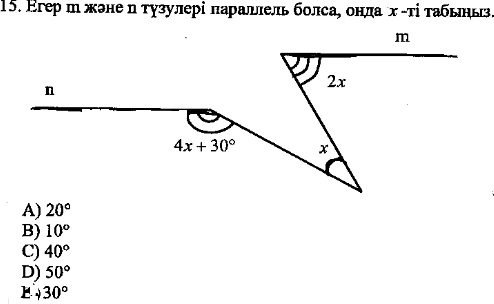 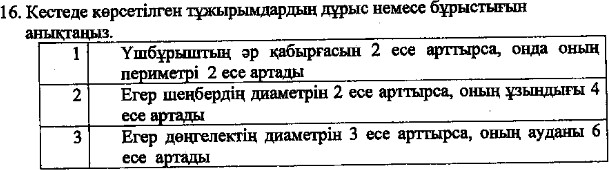 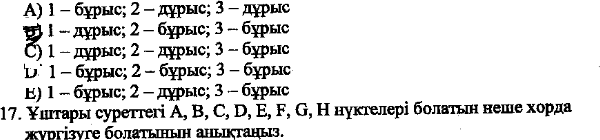 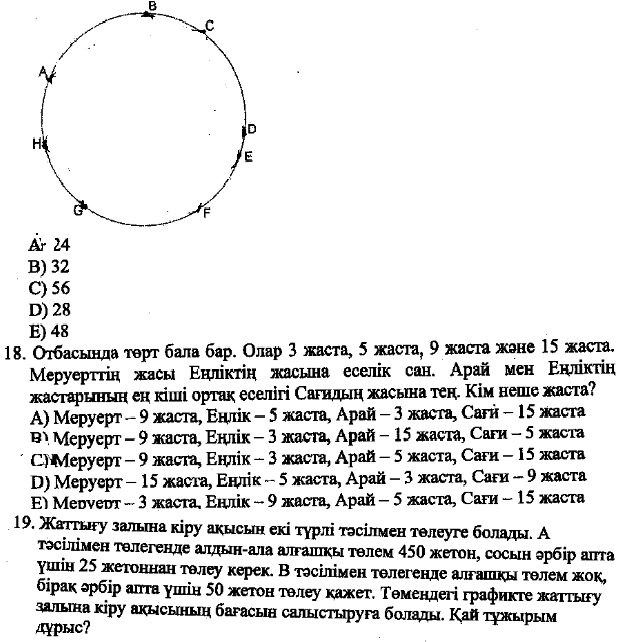 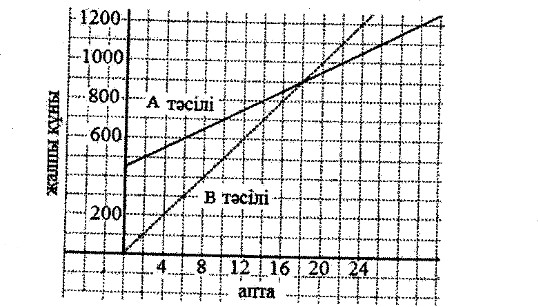 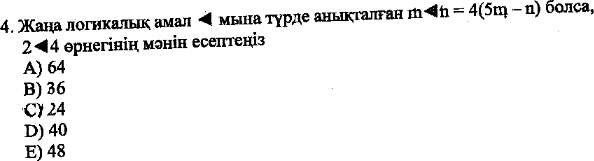 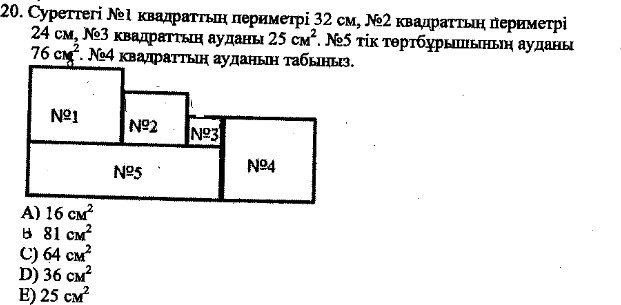 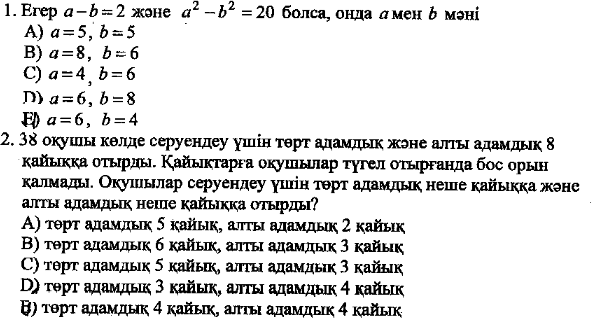 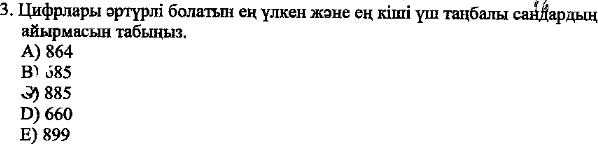 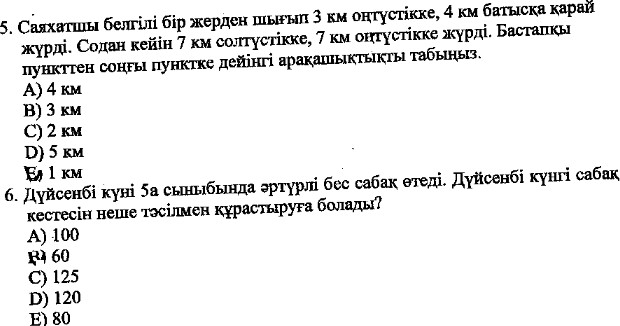 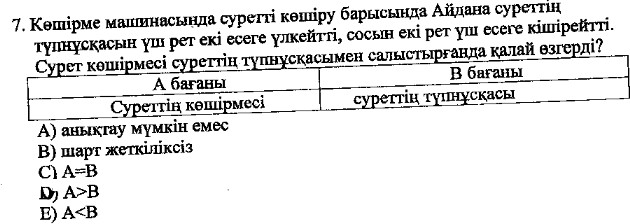 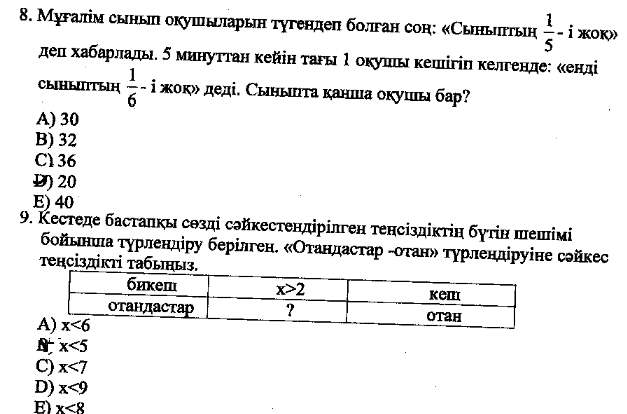 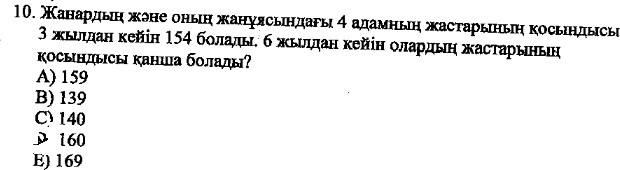 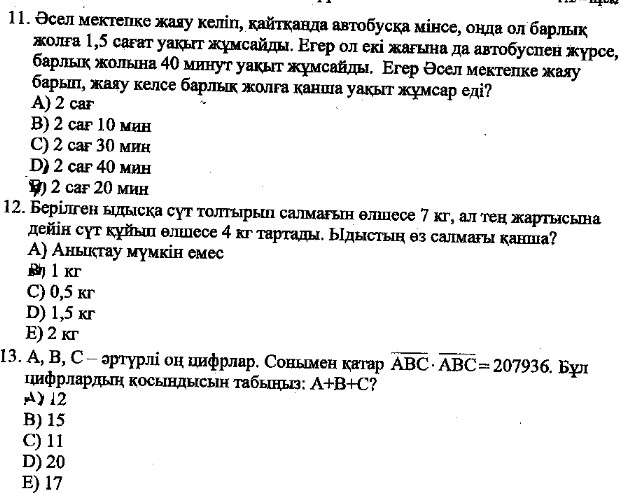 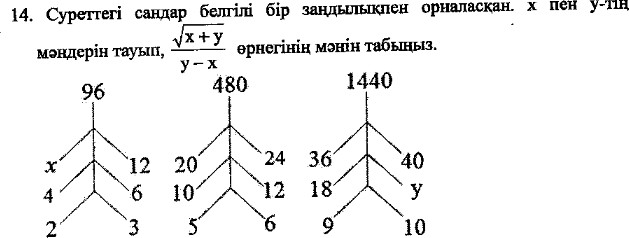 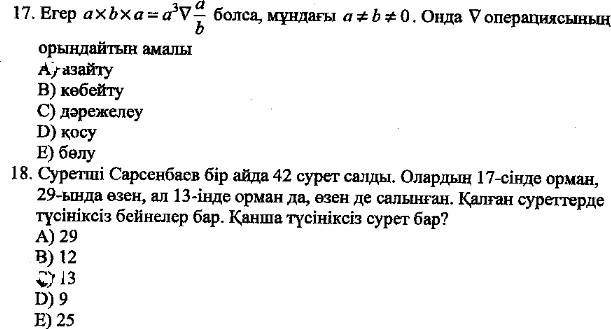 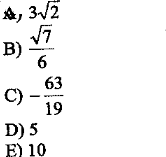 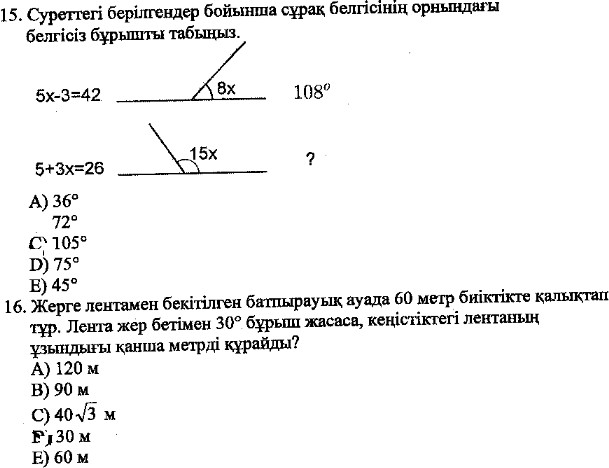 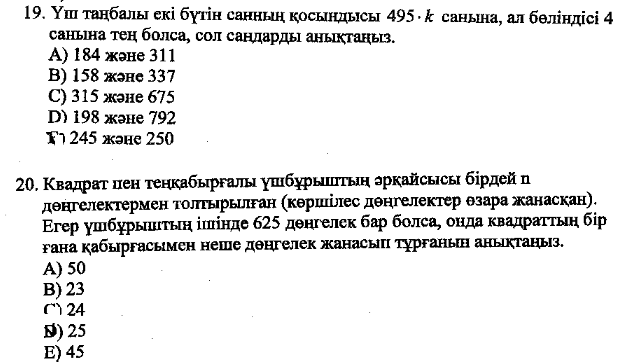 нұсқа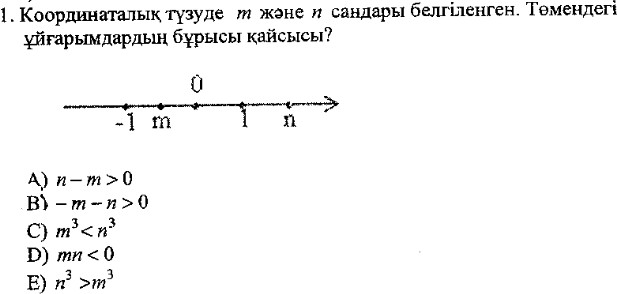 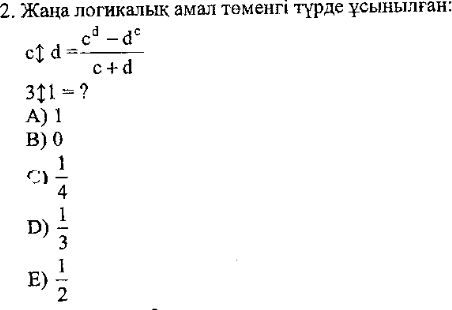 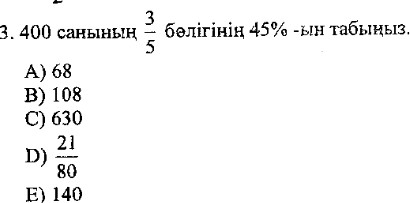 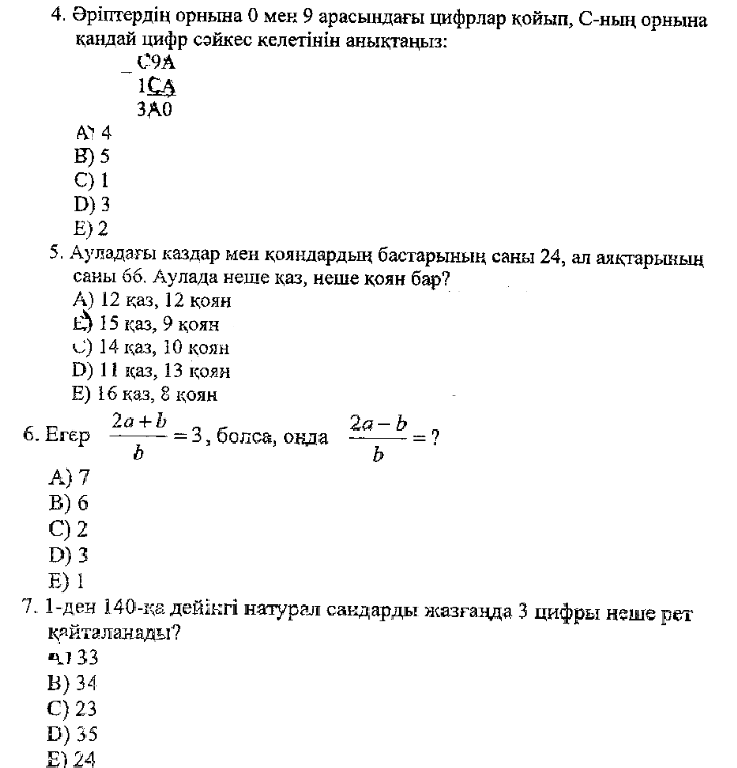 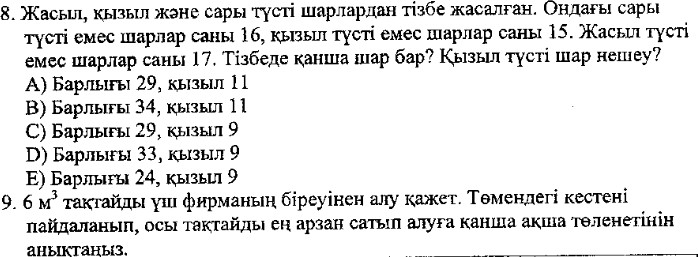 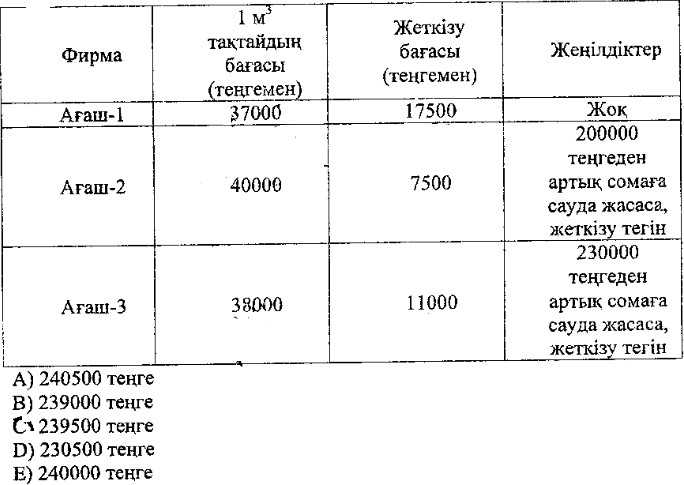 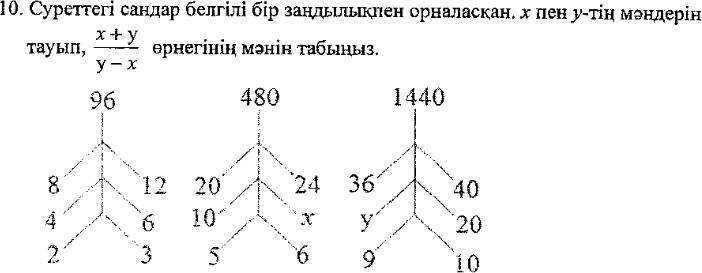 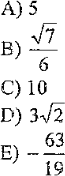 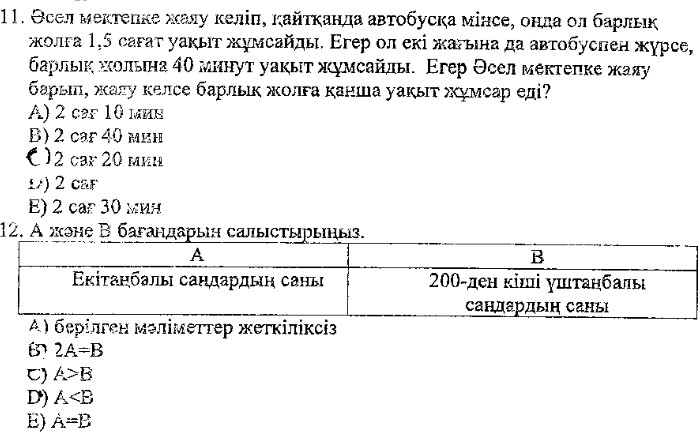 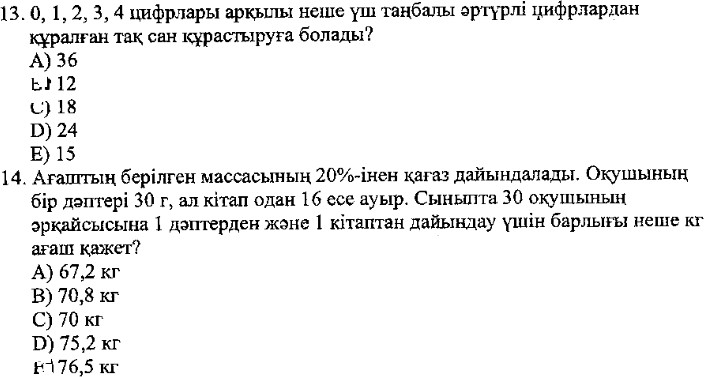 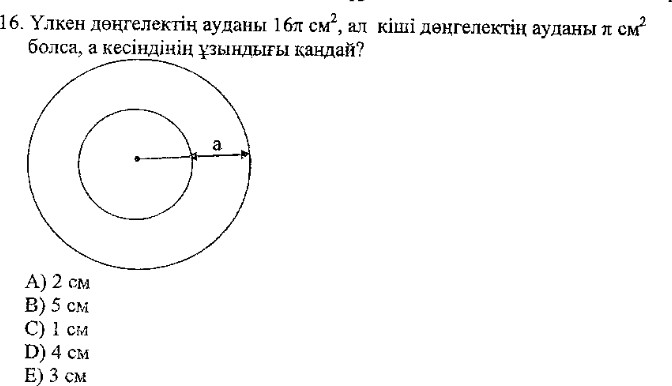 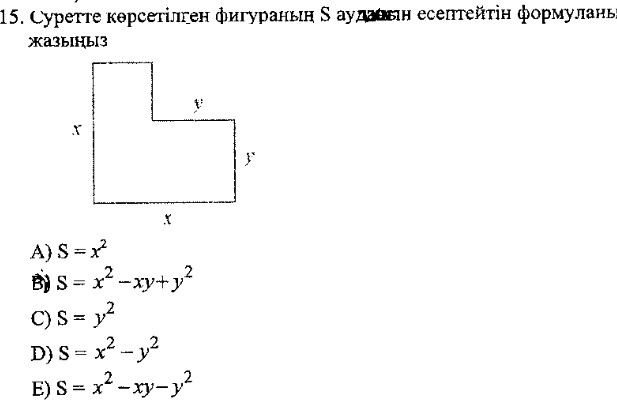 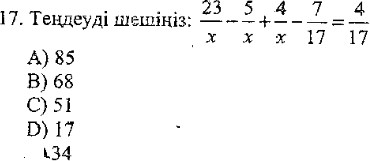 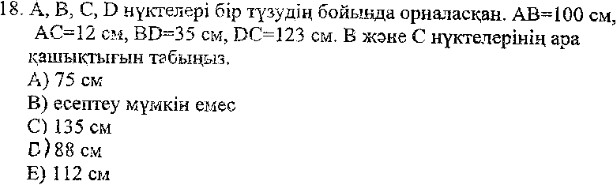 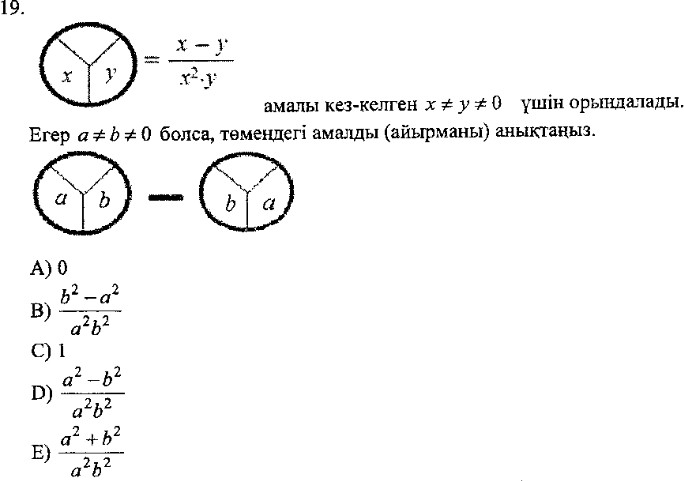 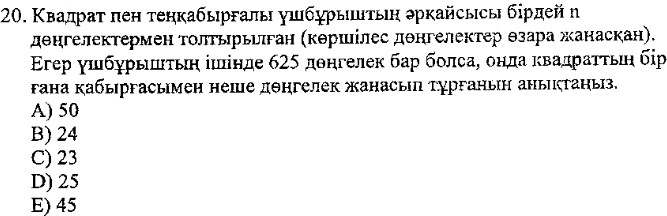 нұсқа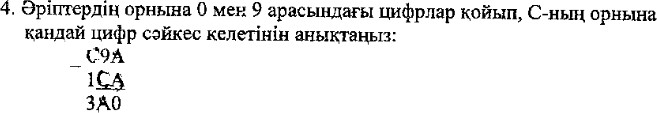 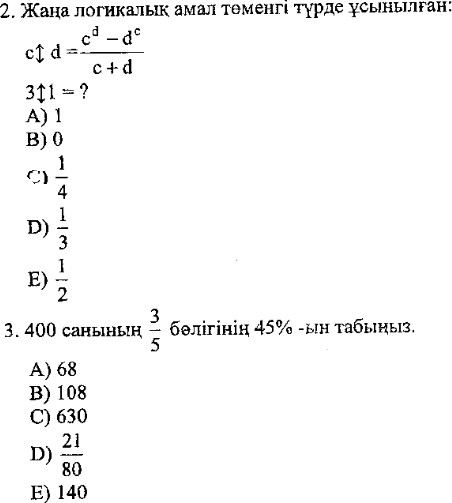 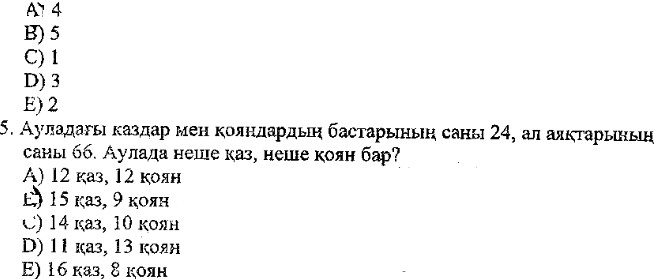 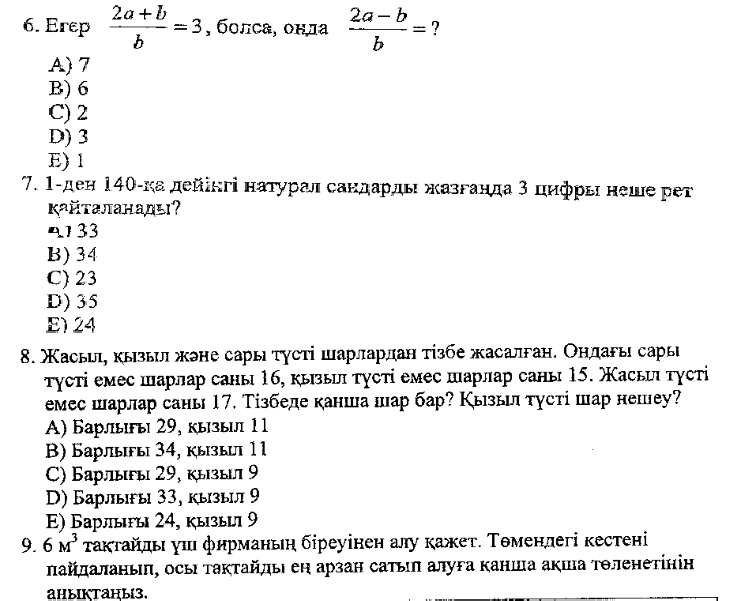 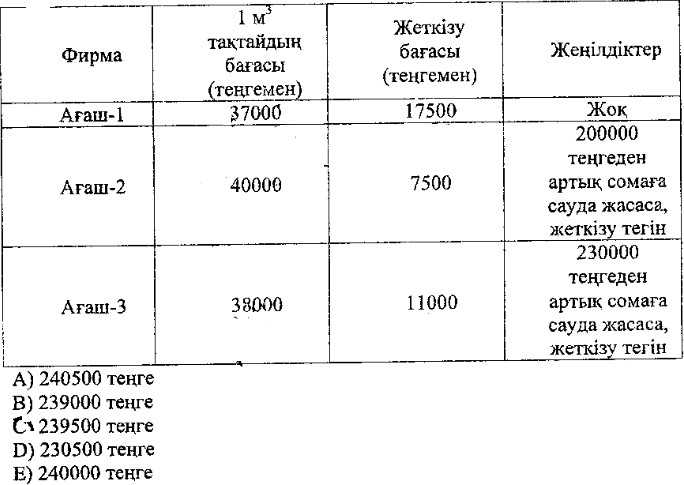 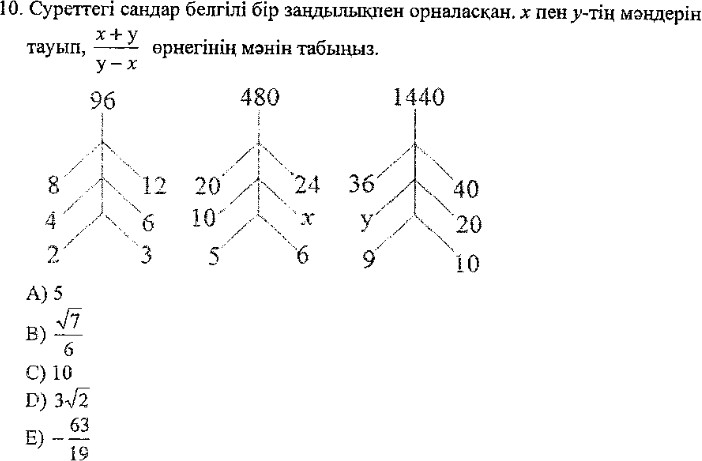 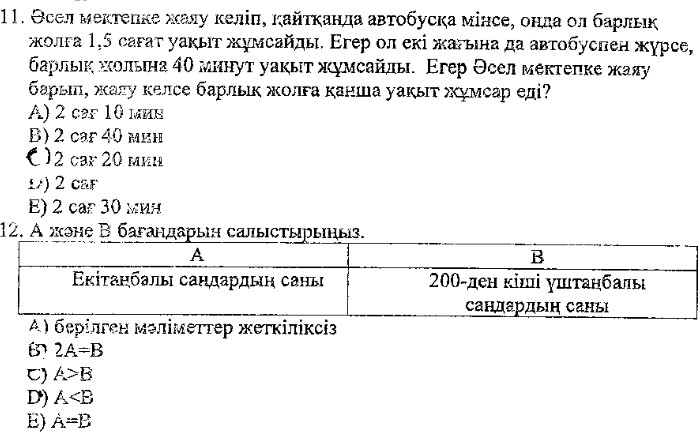 нұсқа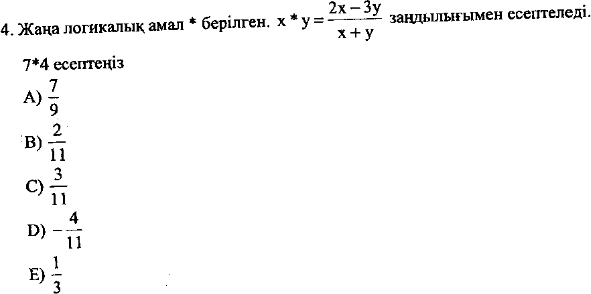 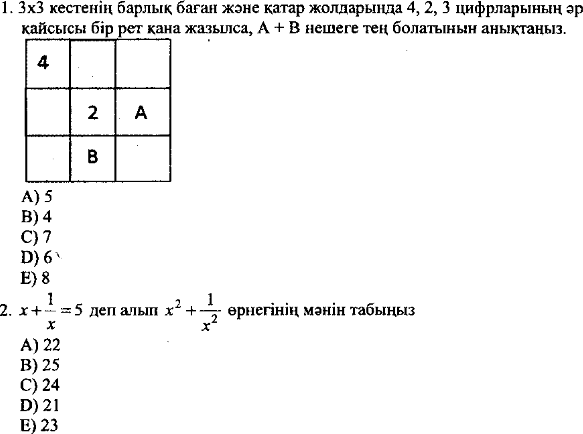 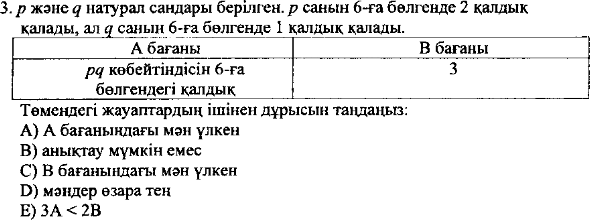 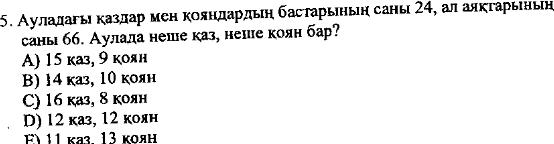 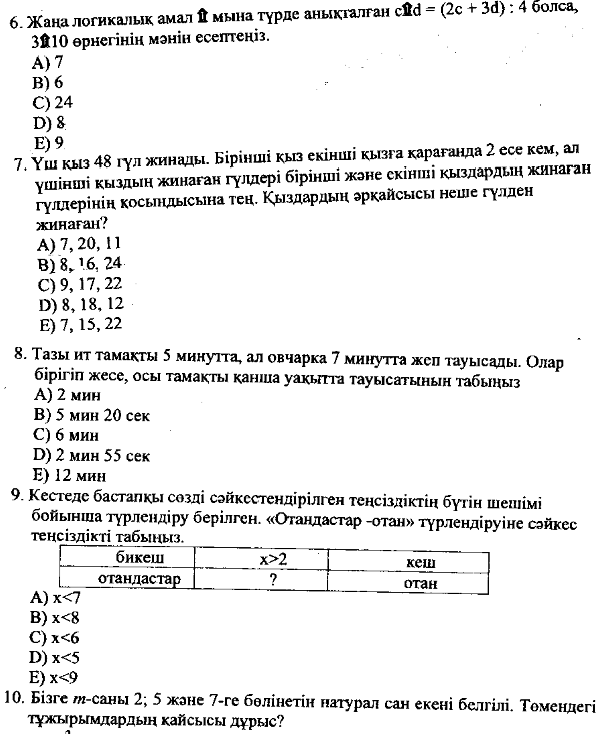 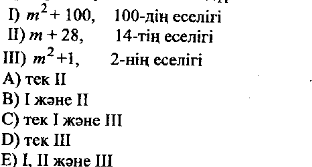 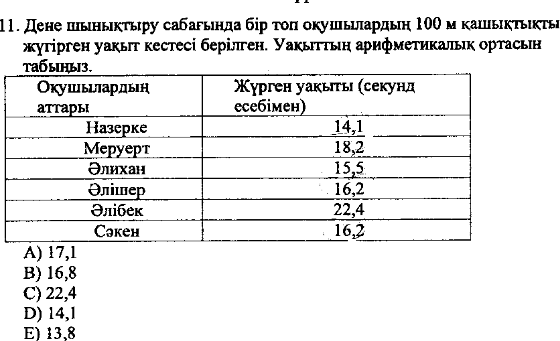 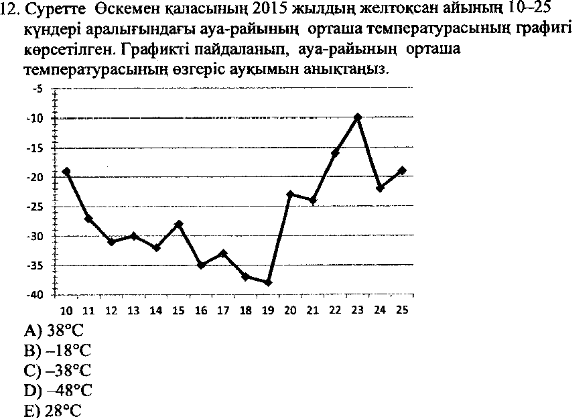 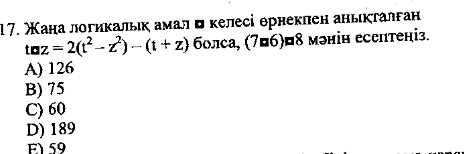 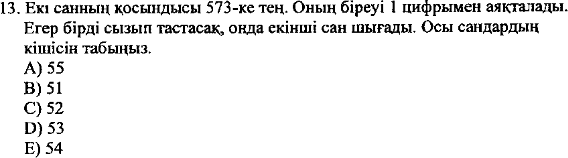 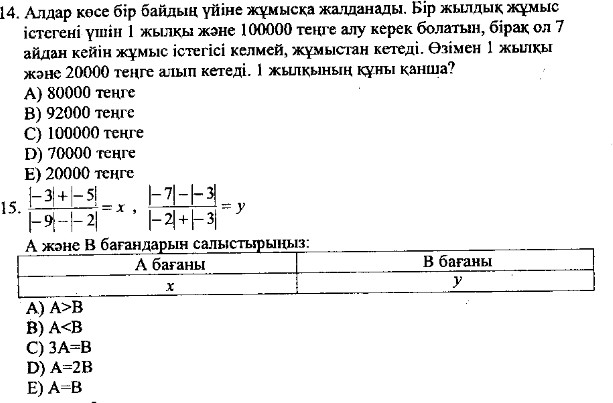 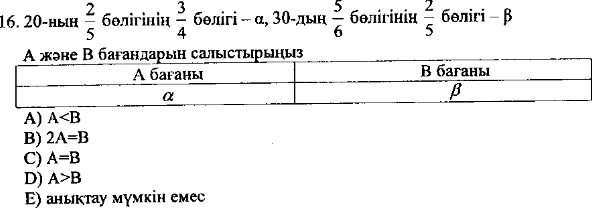 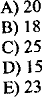 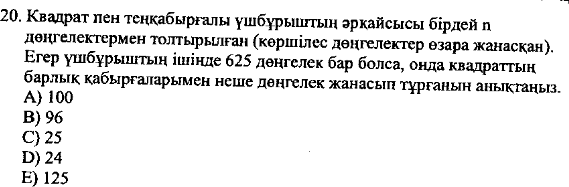 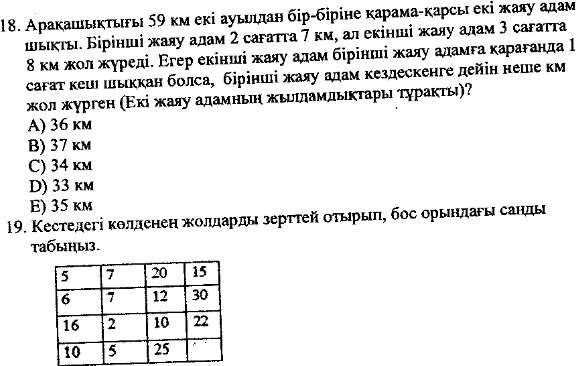 нұсқа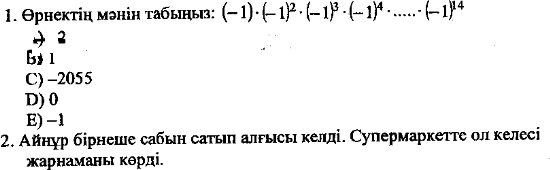 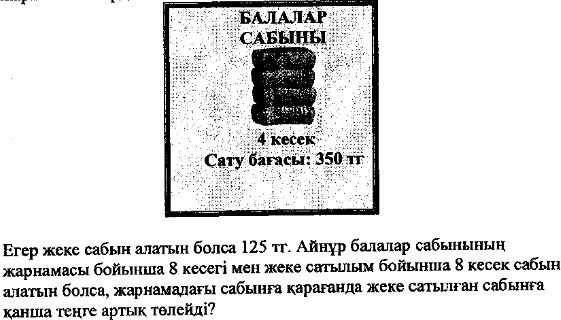 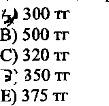 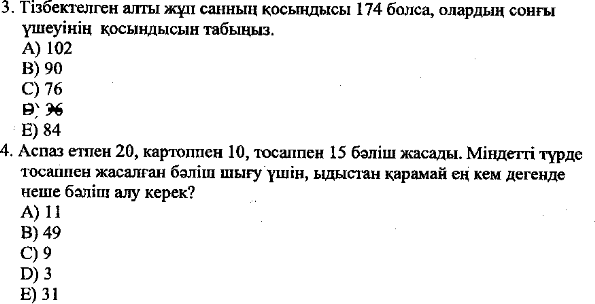 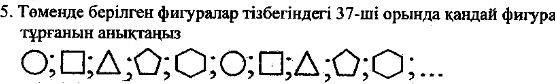 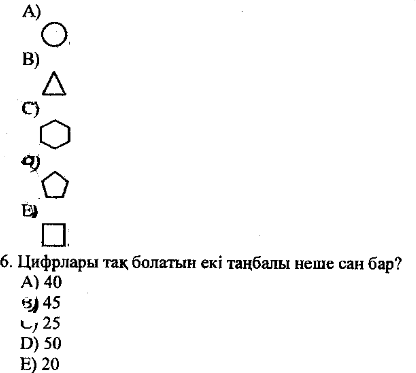 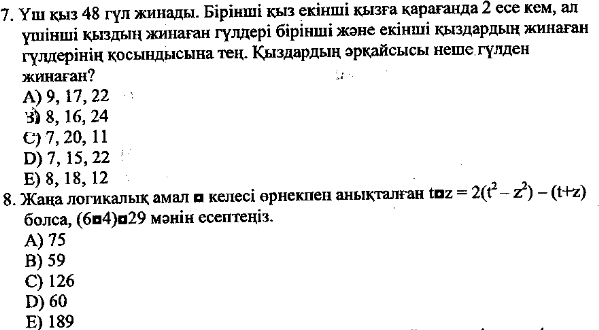 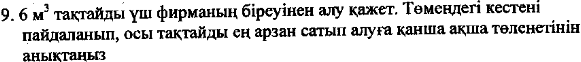 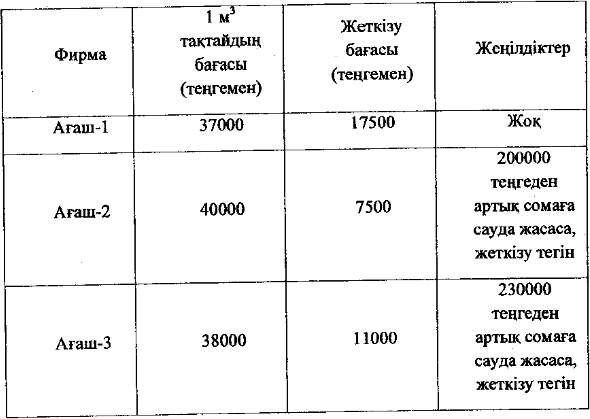 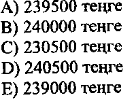 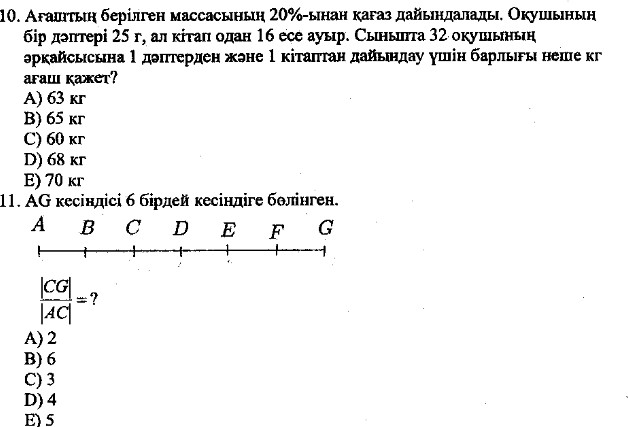 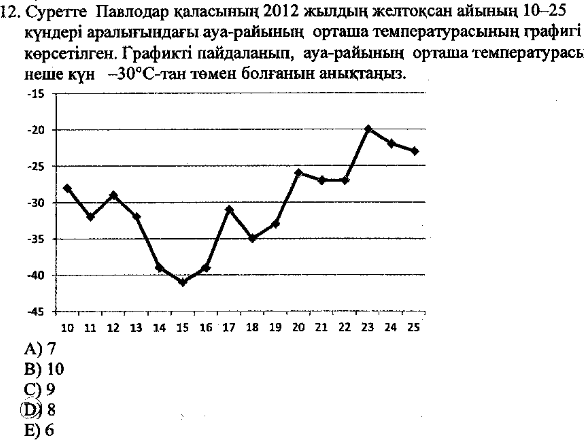 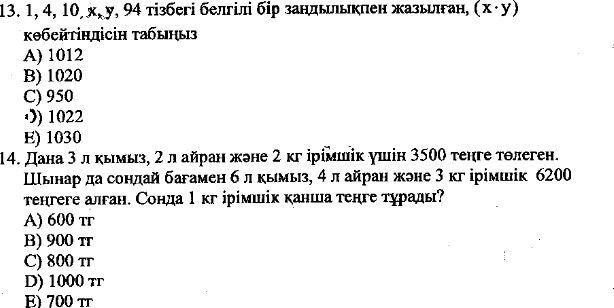 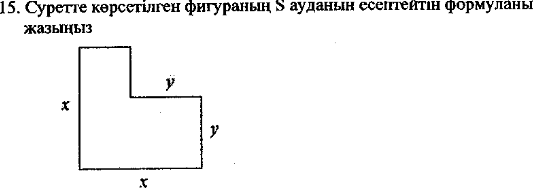 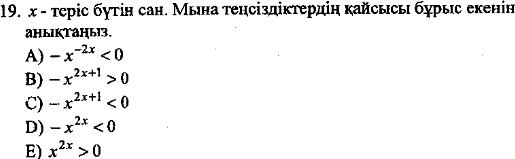 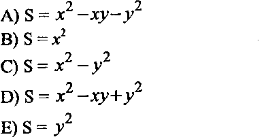 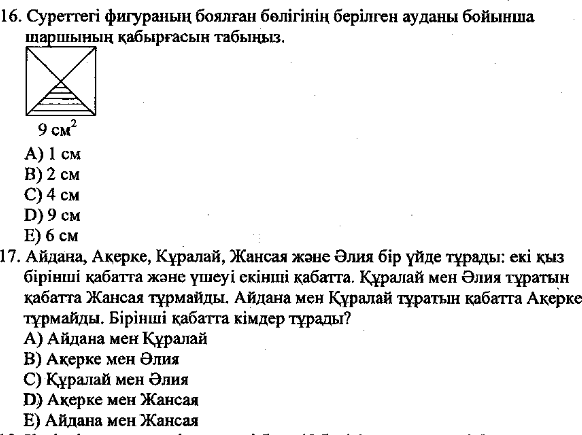 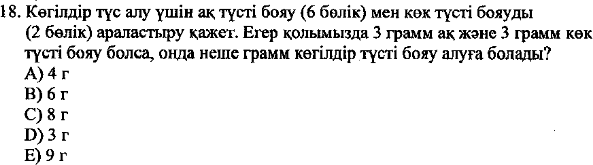 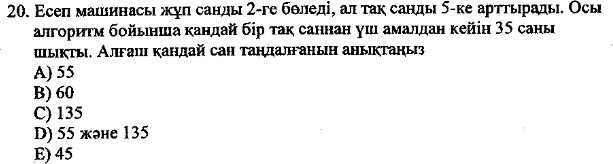 нұсқа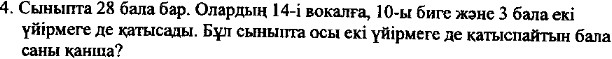 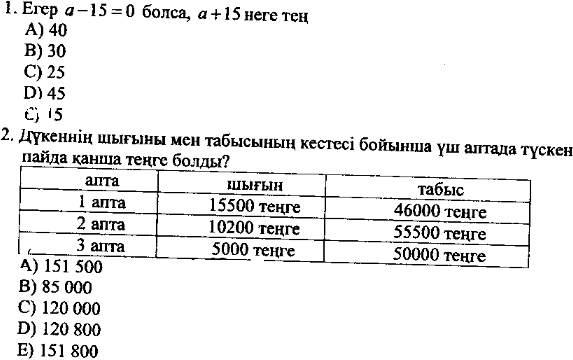 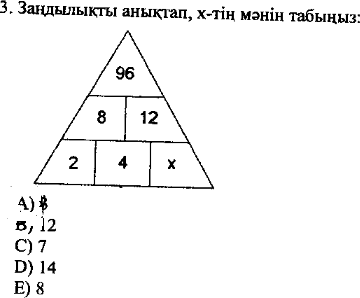 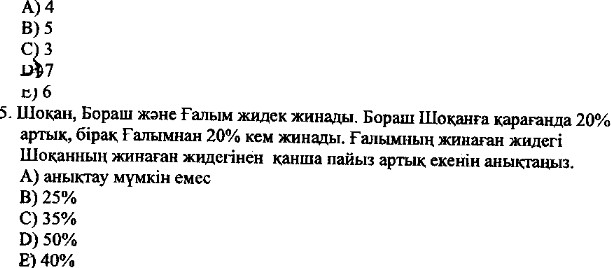 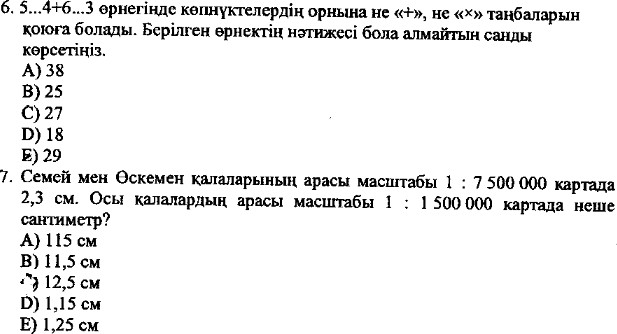 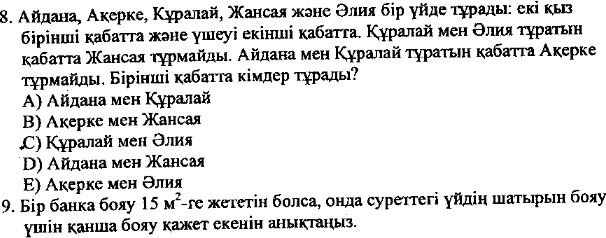 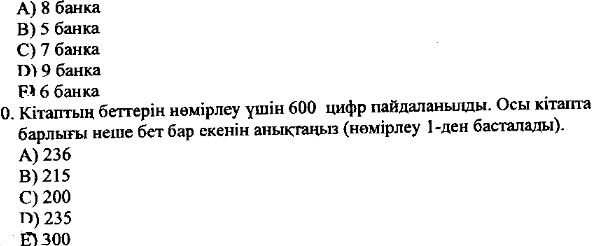 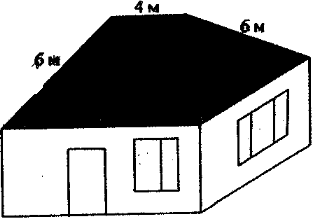 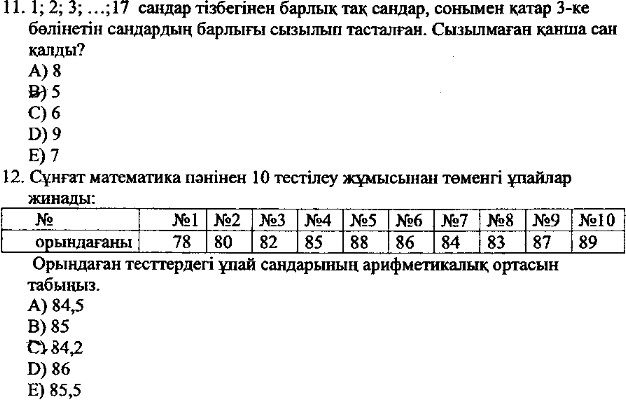 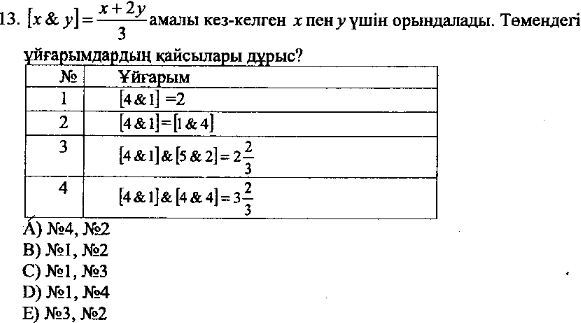 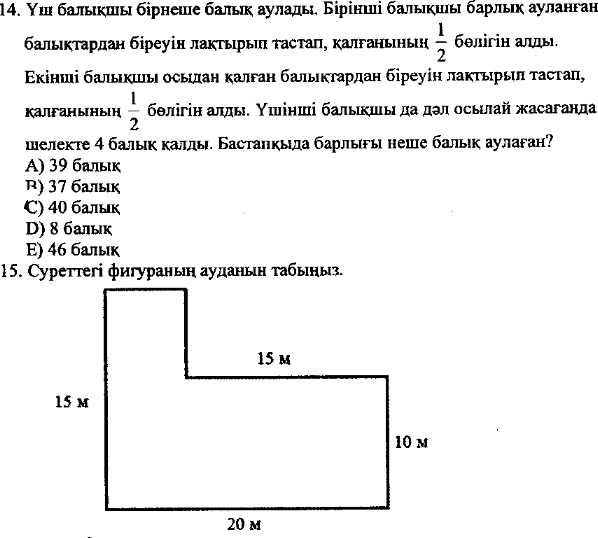 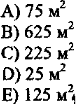 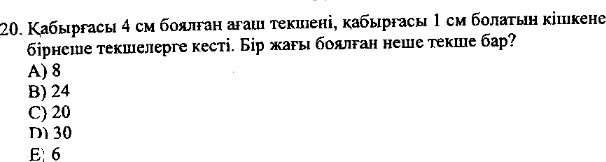 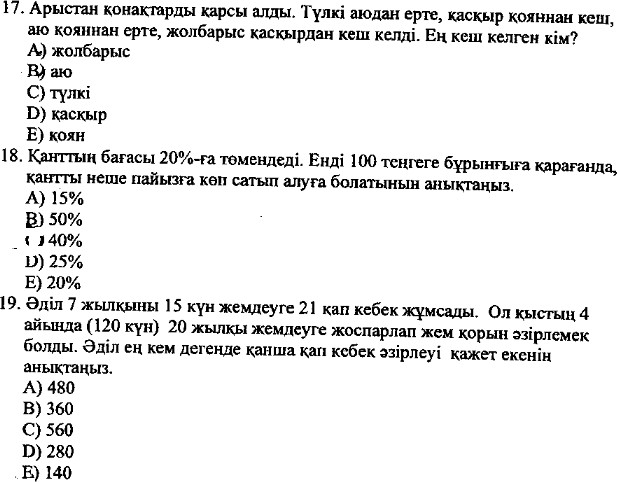 нұсқа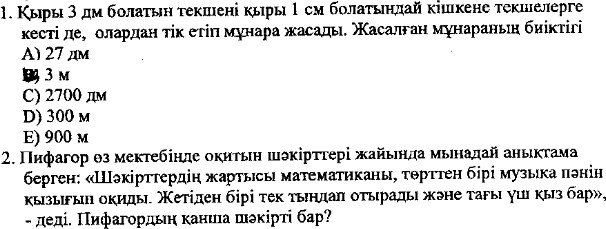 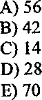 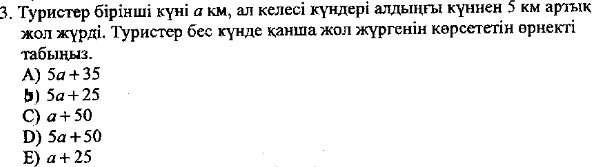 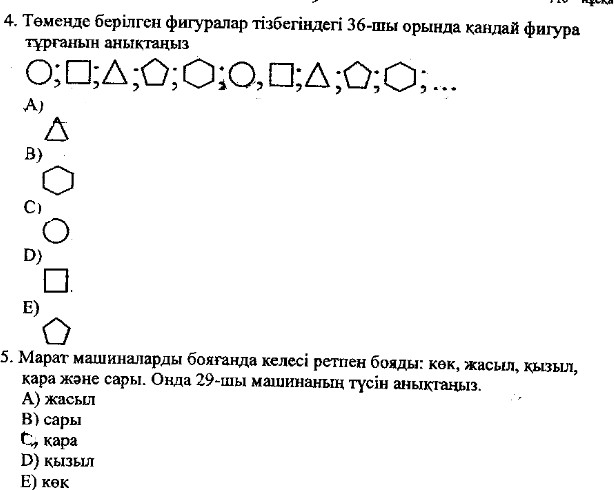 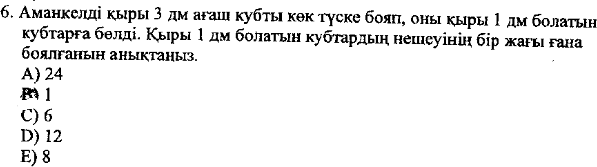 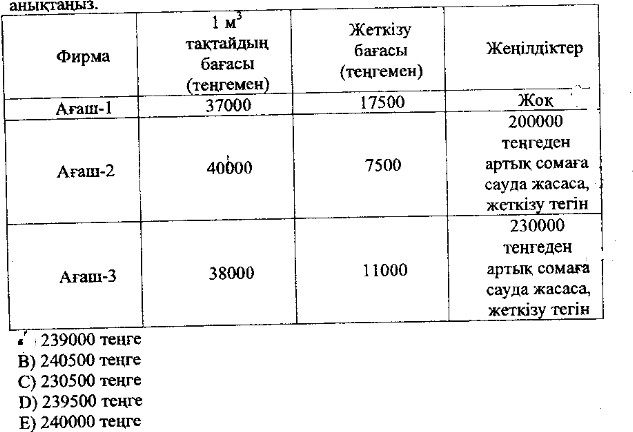 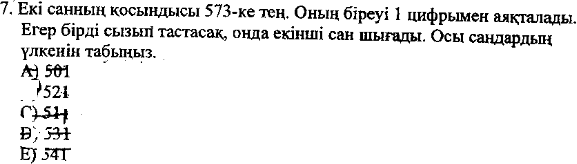 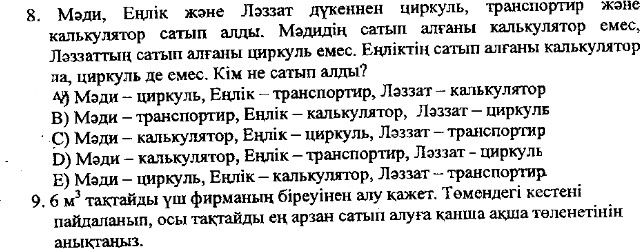 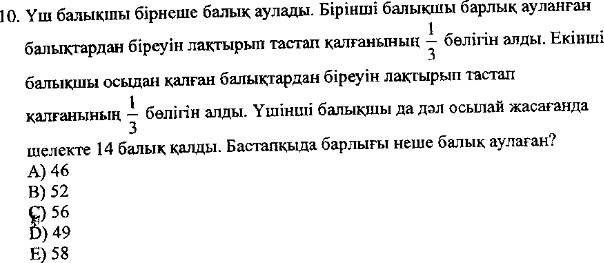 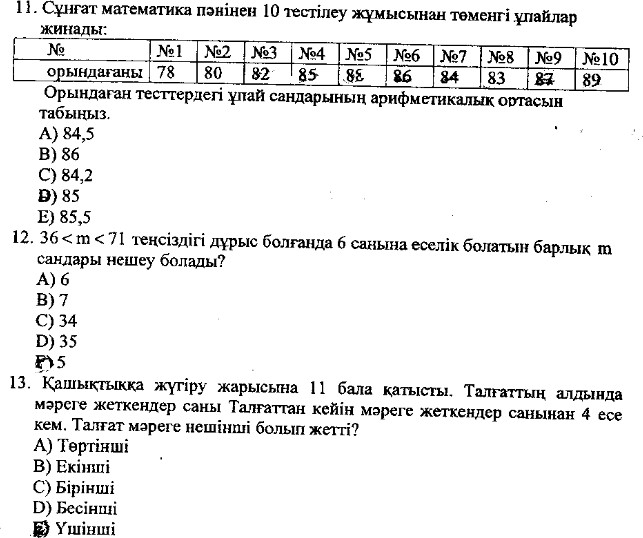 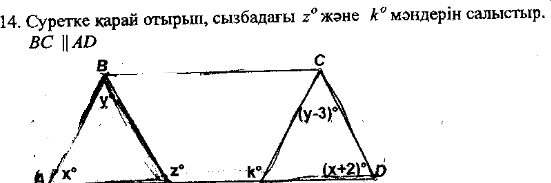 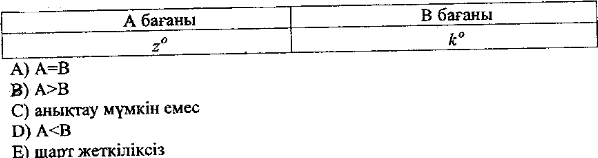 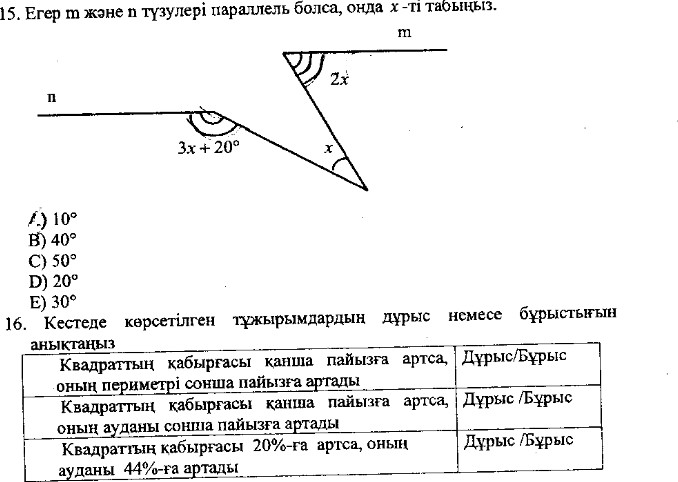 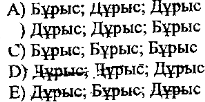 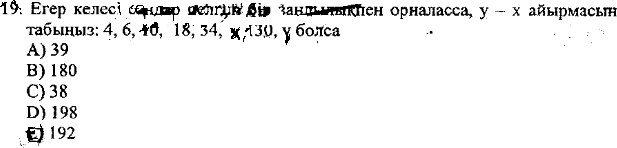 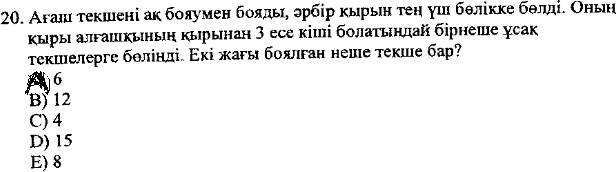 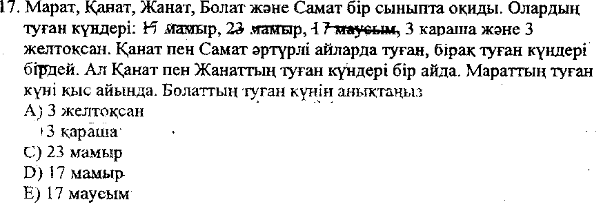 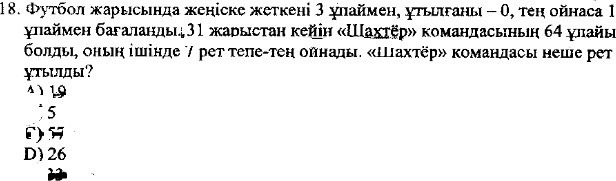 нұсқа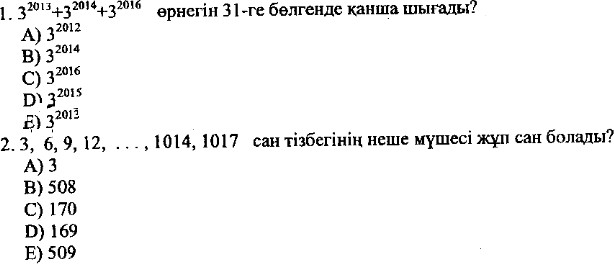 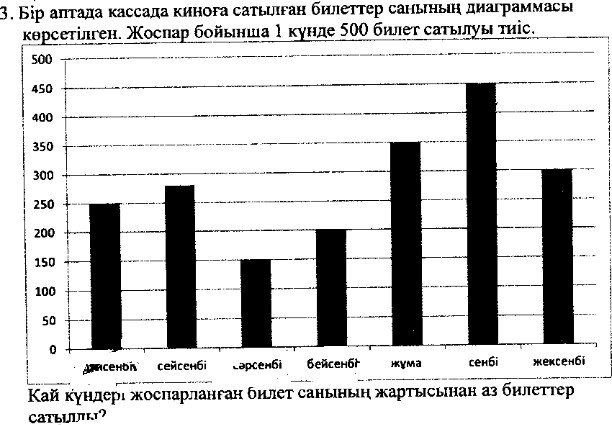 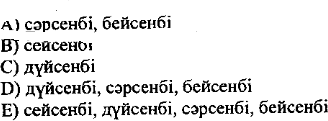 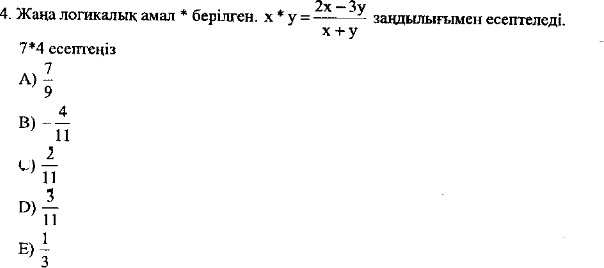 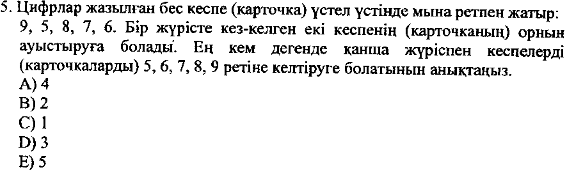 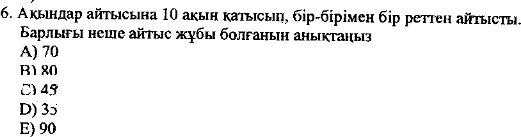 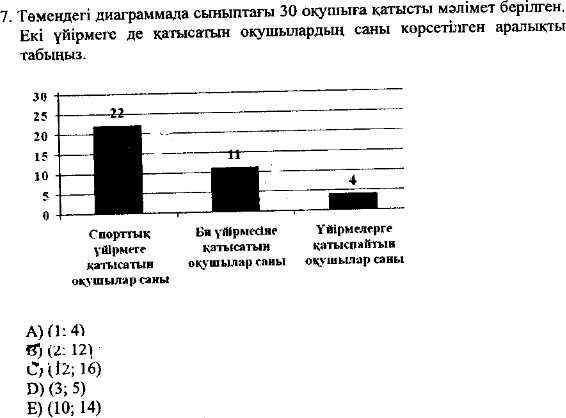 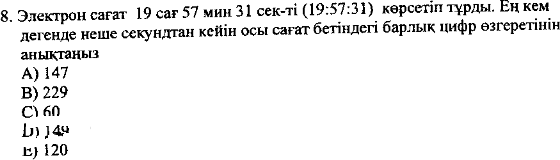 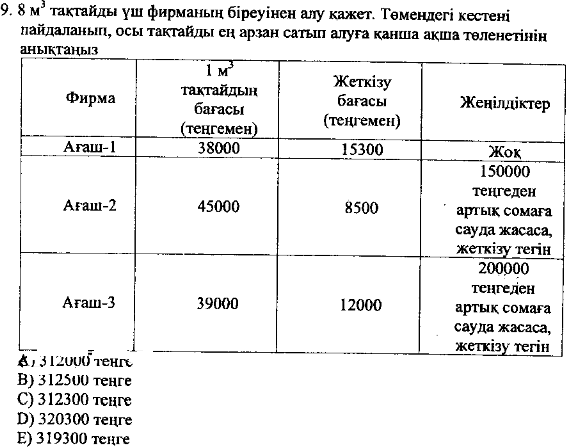 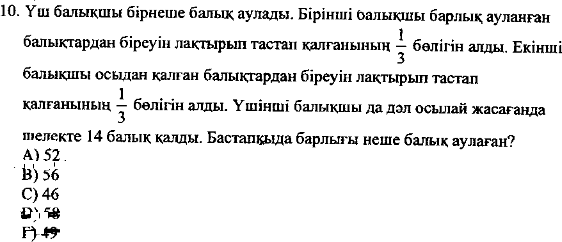 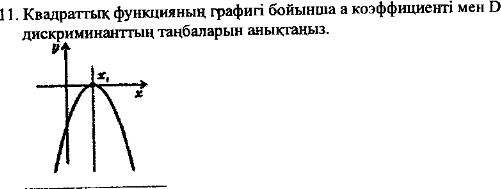 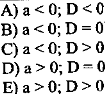 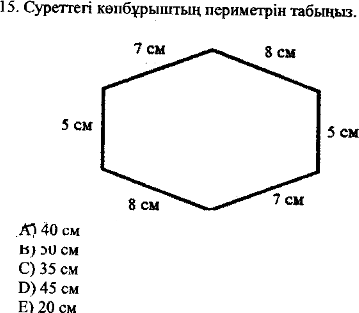 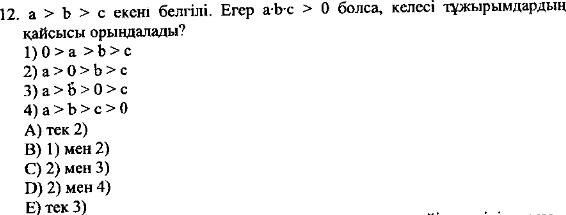 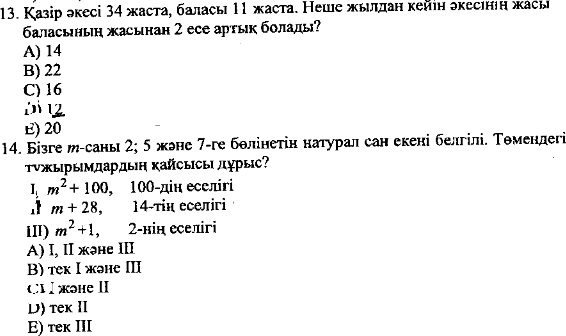 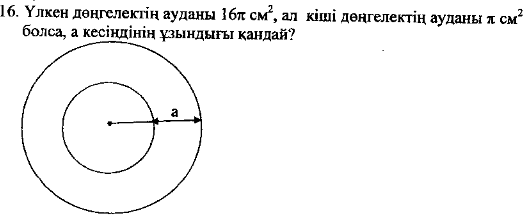 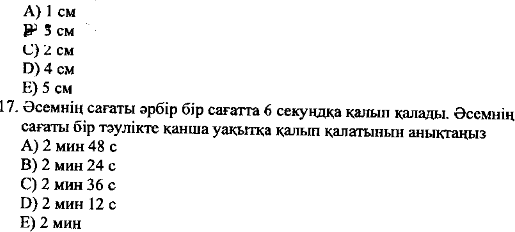 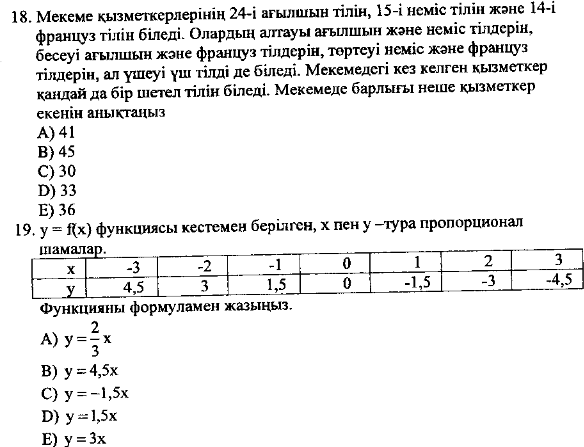 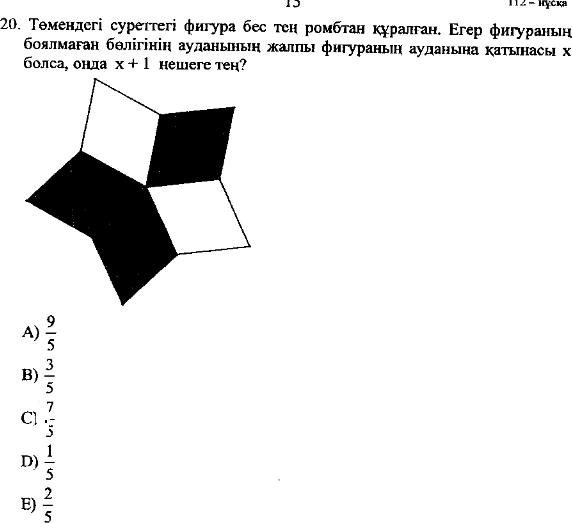 нұсқа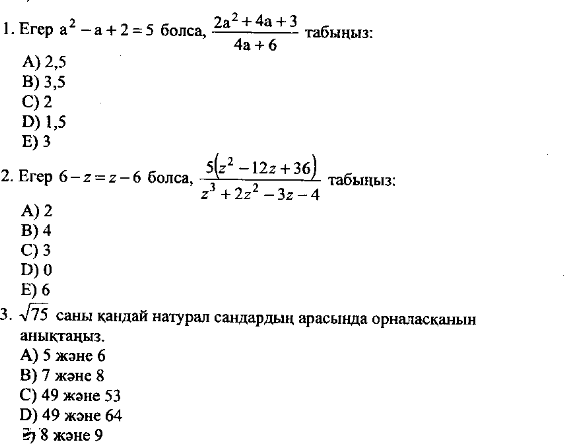 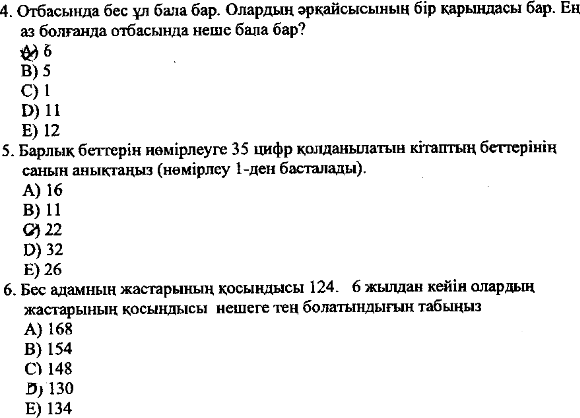 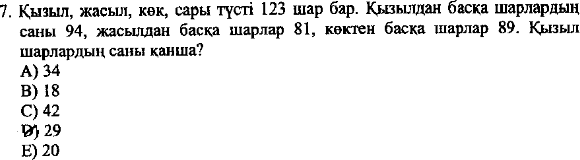 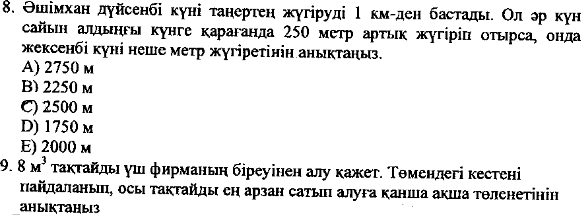 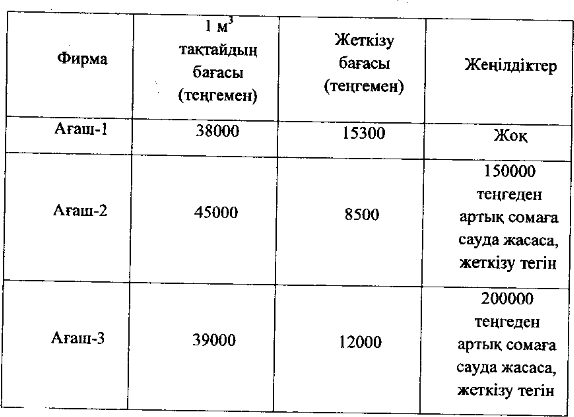 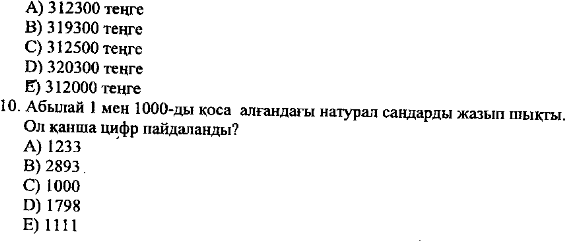 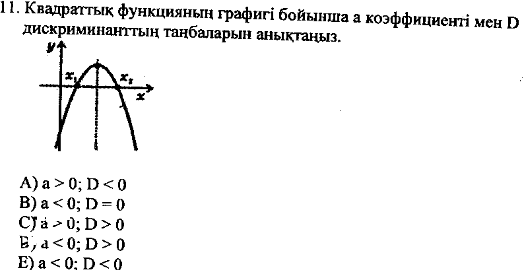 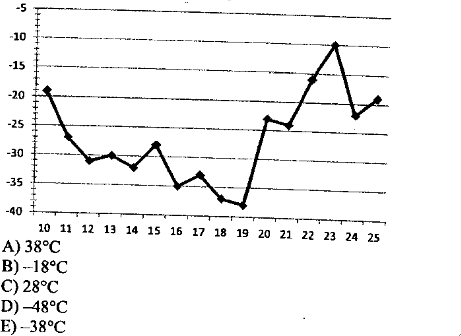 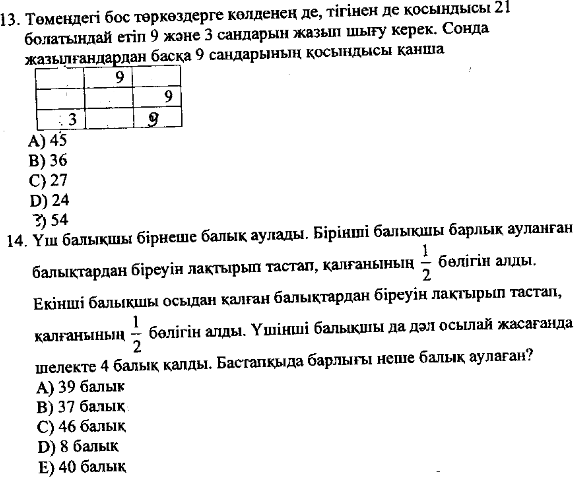 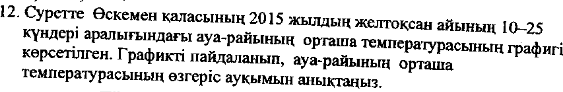 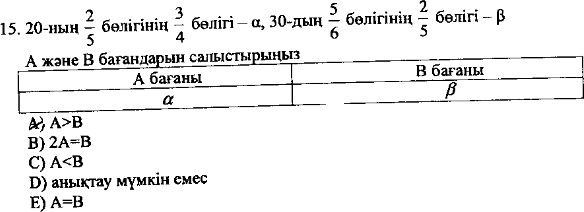 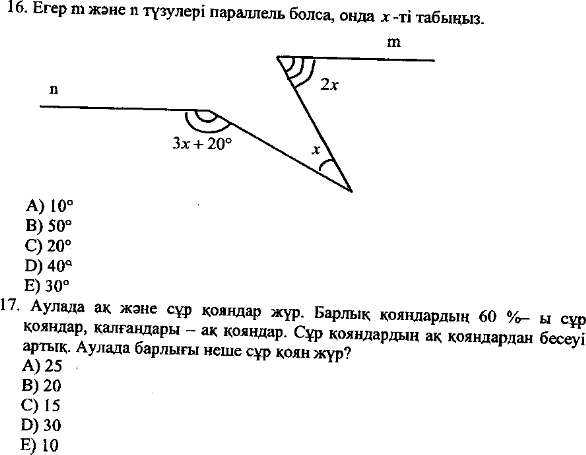 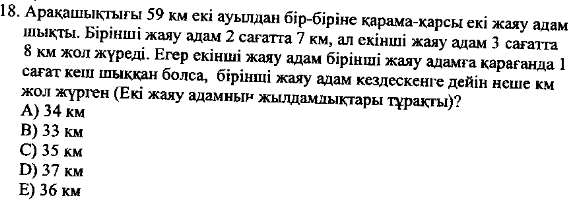 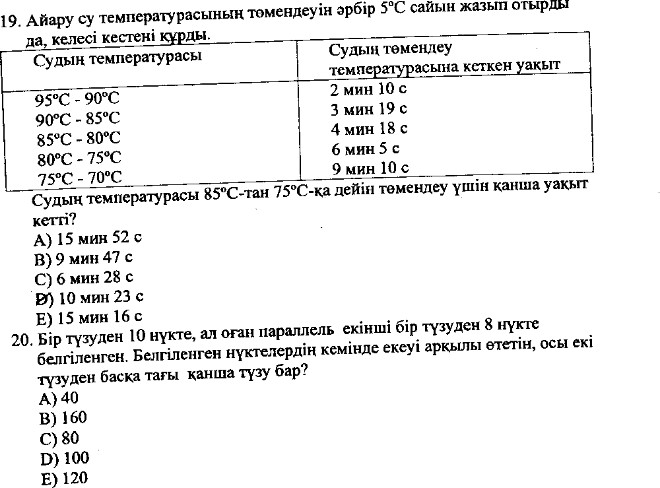 нұсқа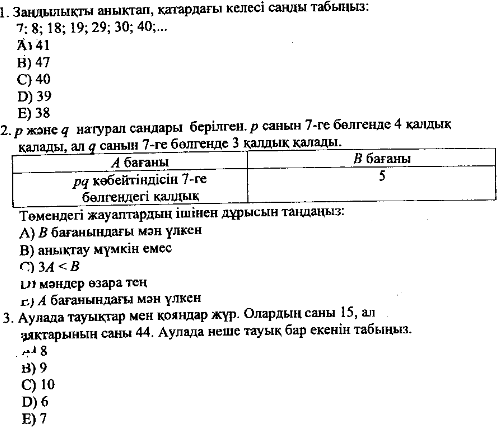 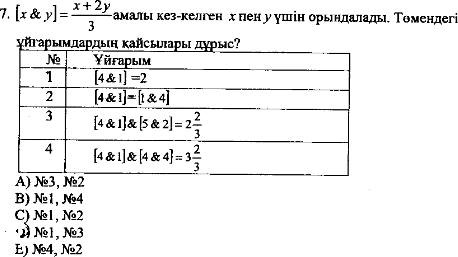 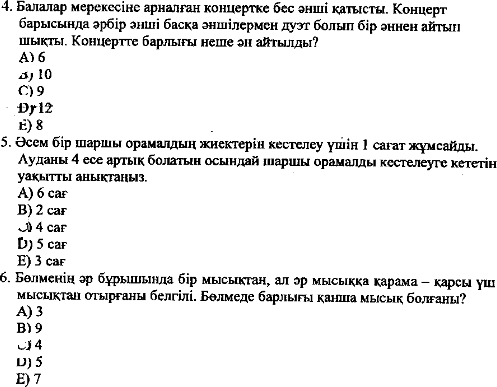 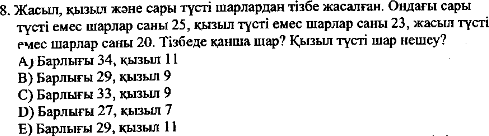 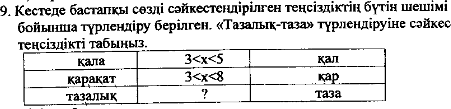 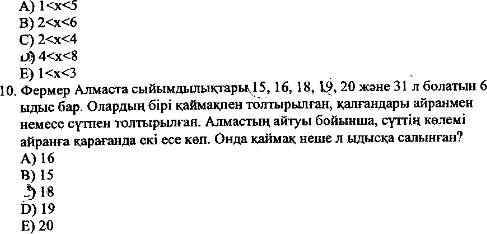 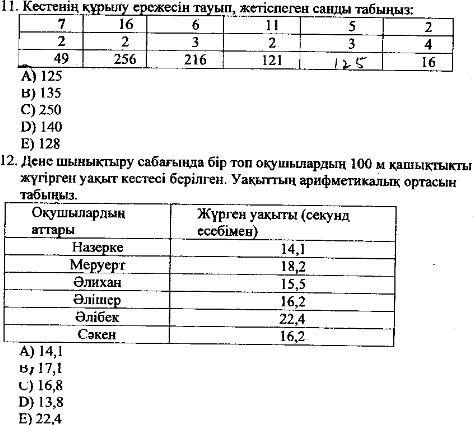 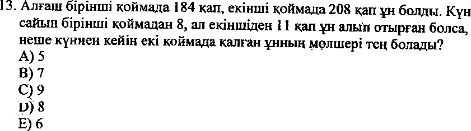 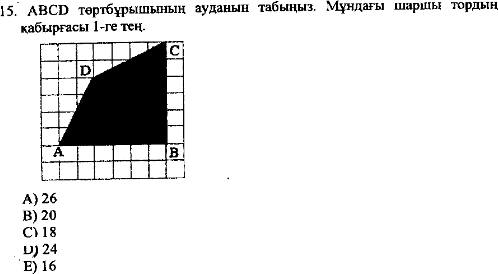 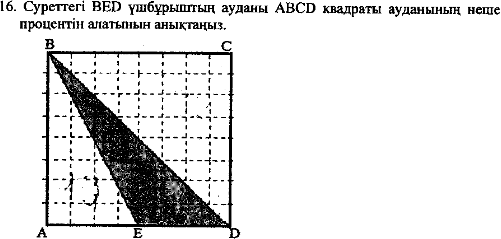 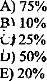 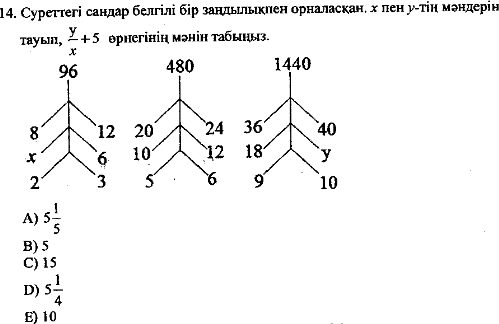 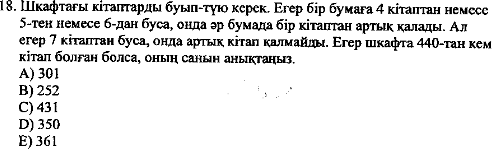 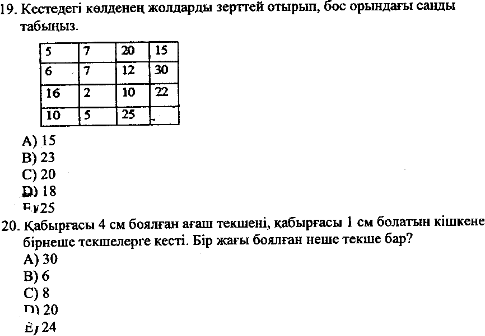 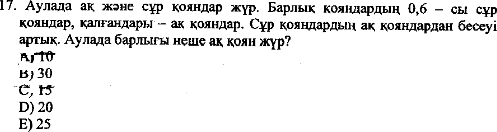 нұсқа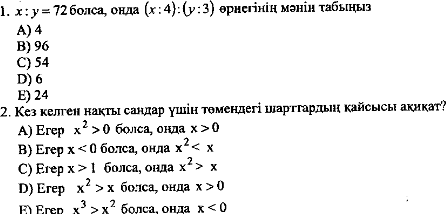 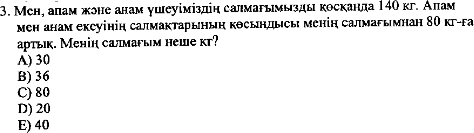 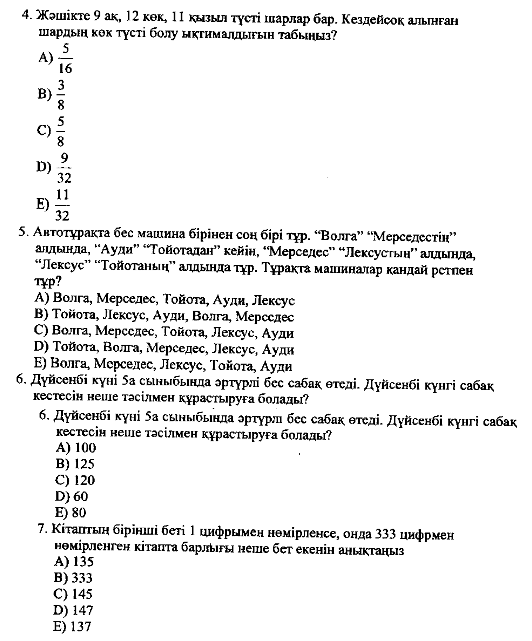 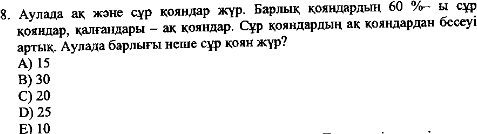 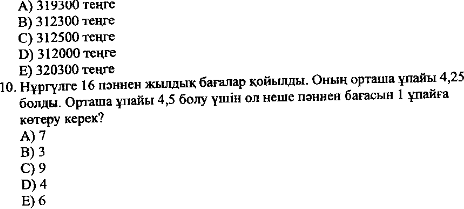 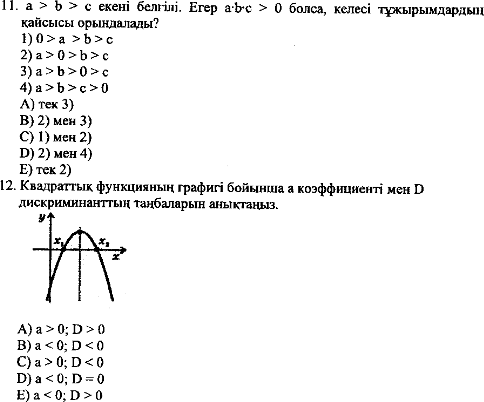 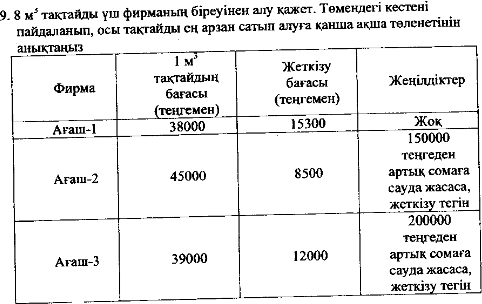 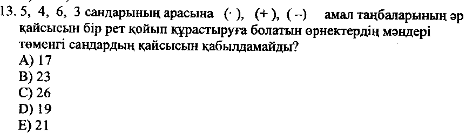 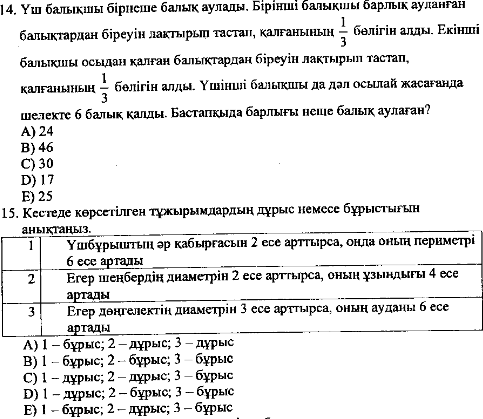 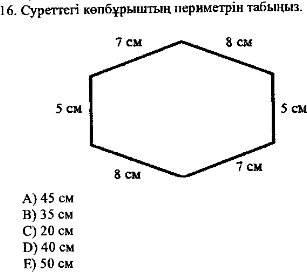 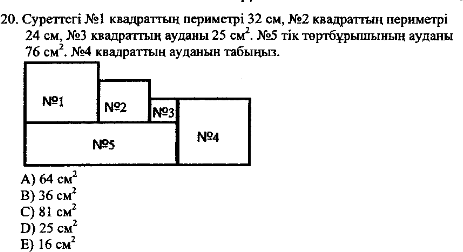 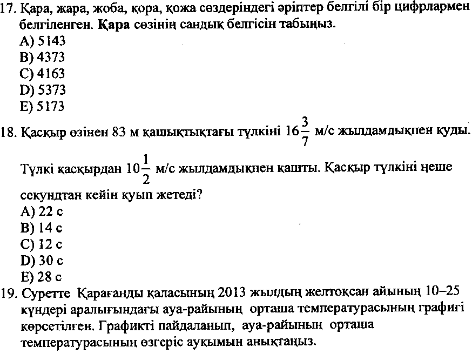 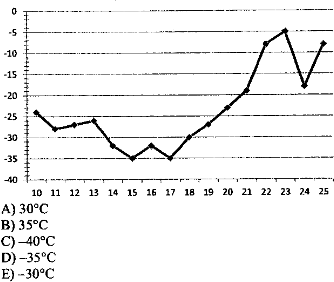 нұсқа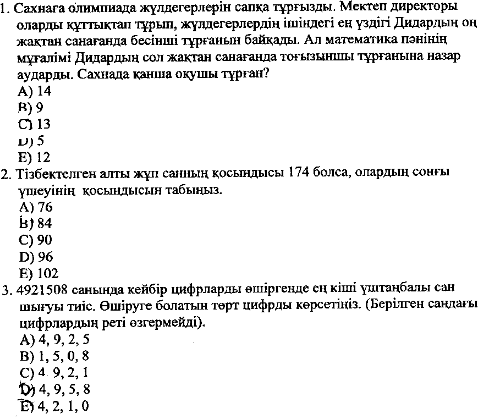 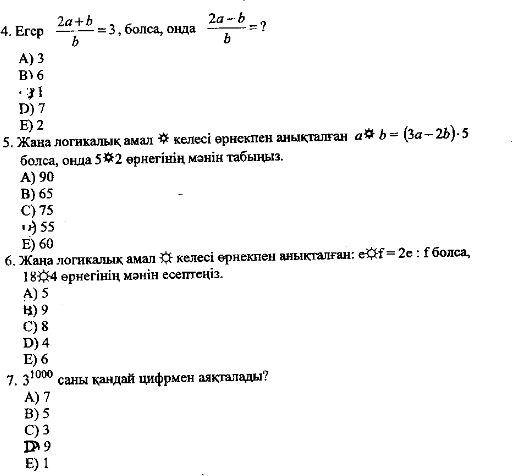 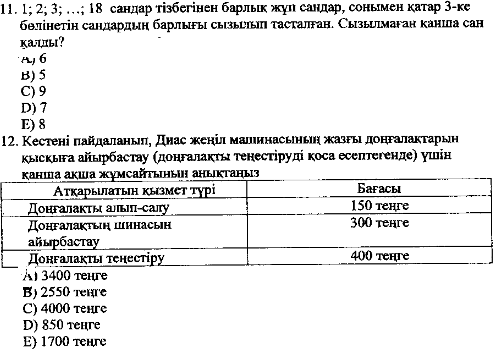 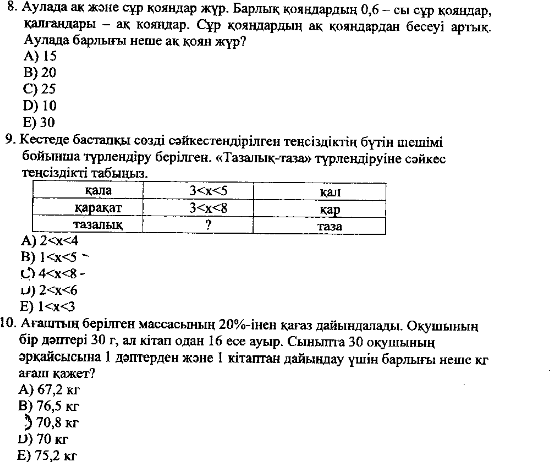 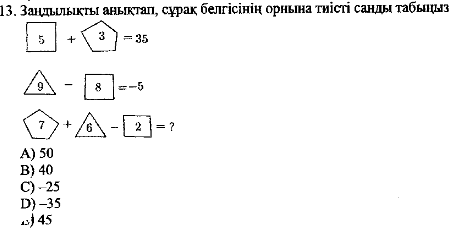 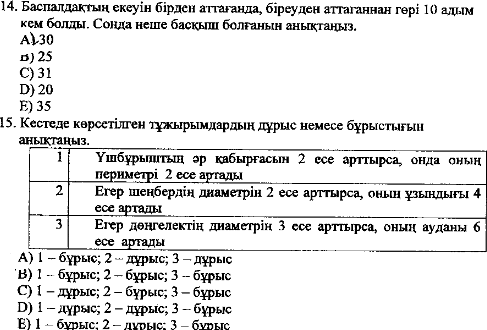 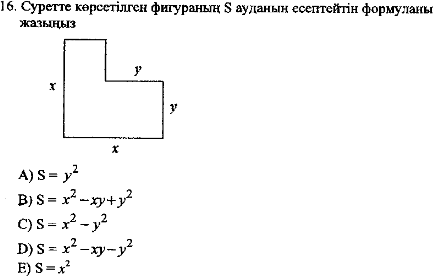 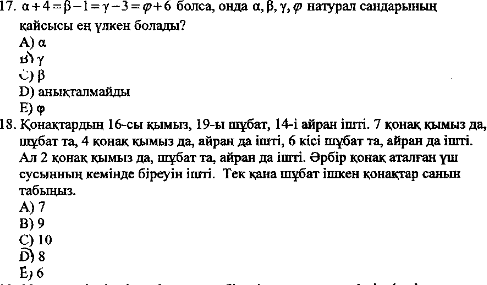 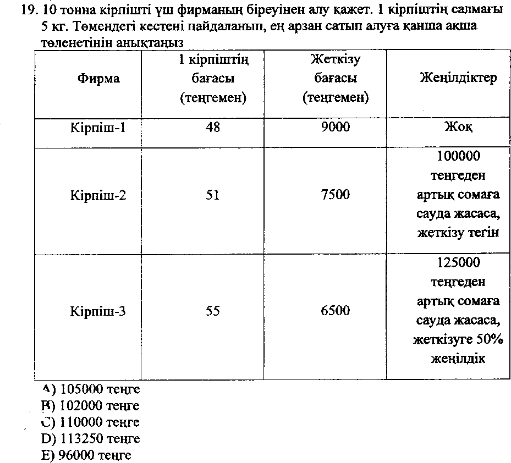 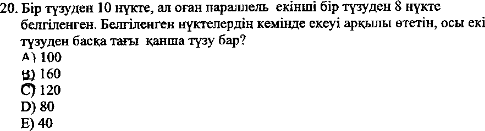 нұсқа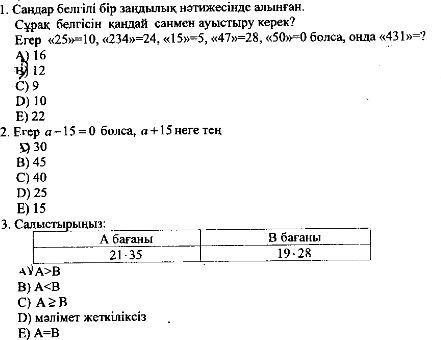 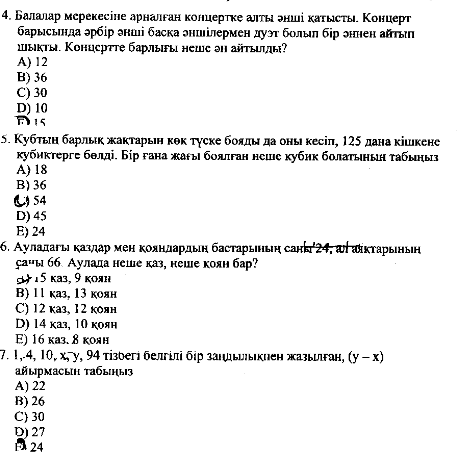 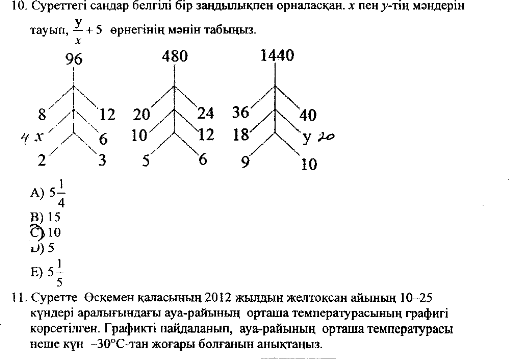 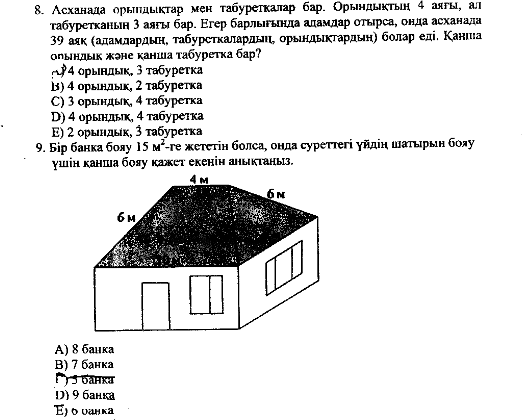 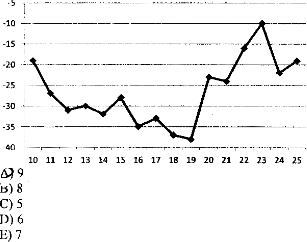 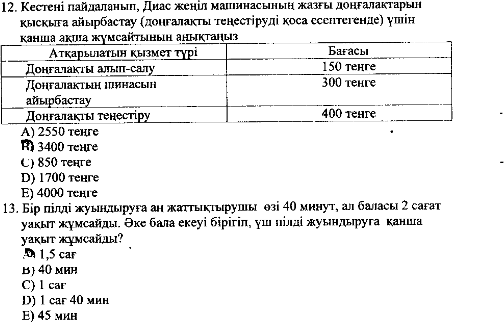 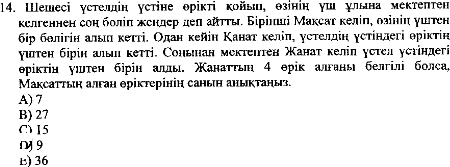 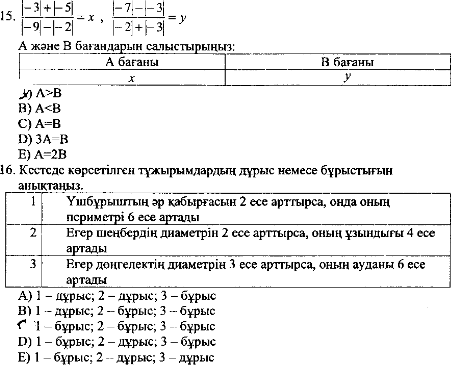 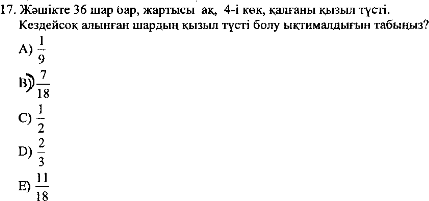 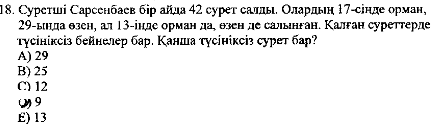 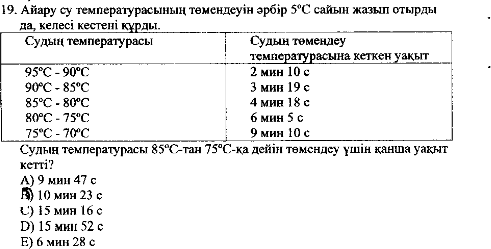 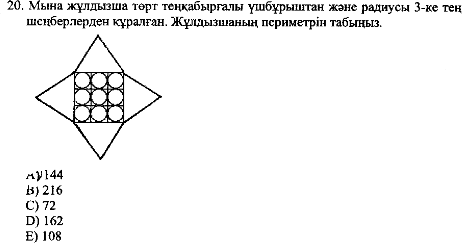 нұсқа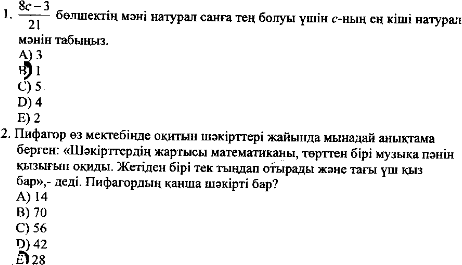 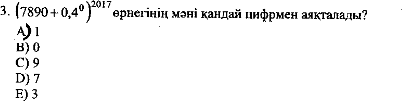 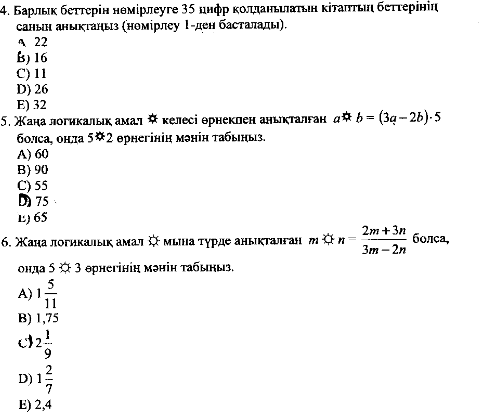 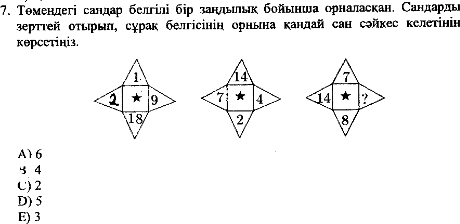 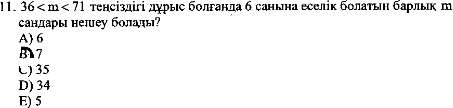 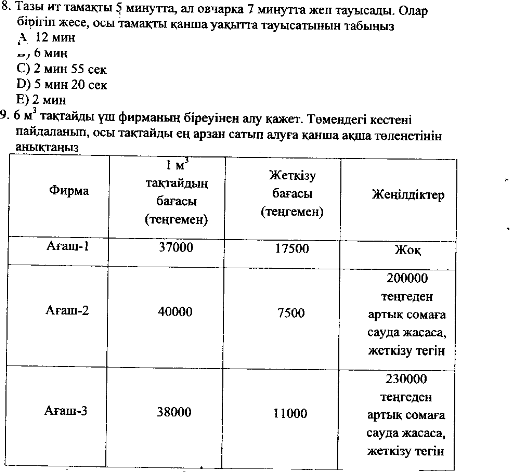 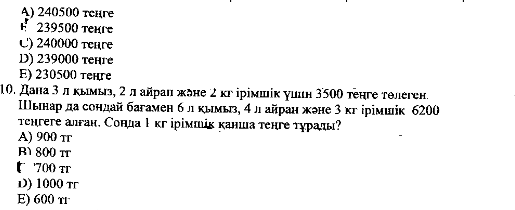 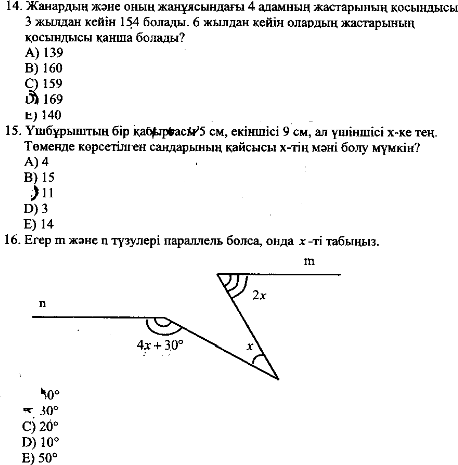 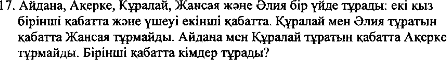 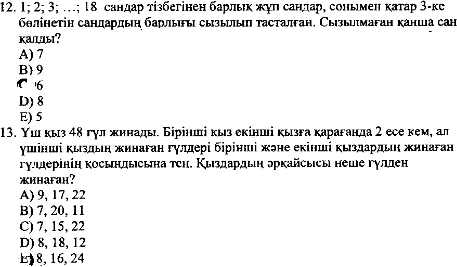 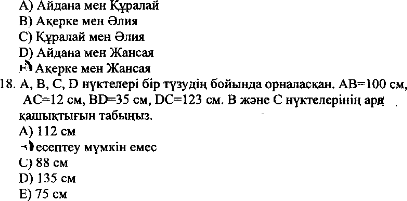 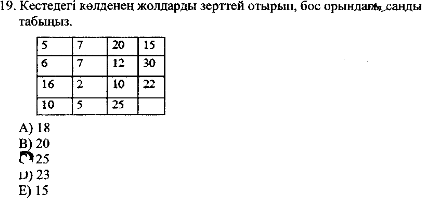 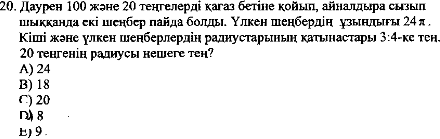 нұсқа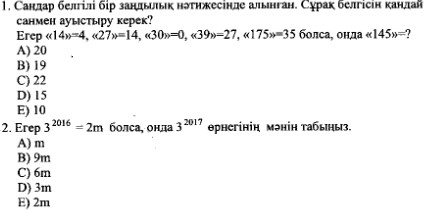 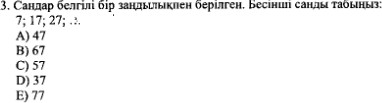 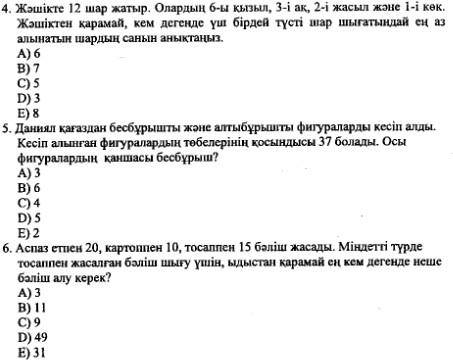 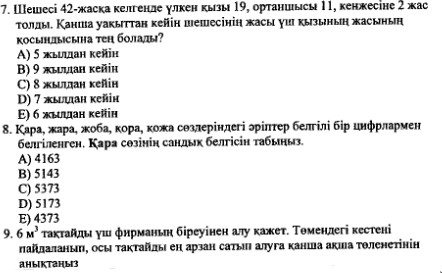 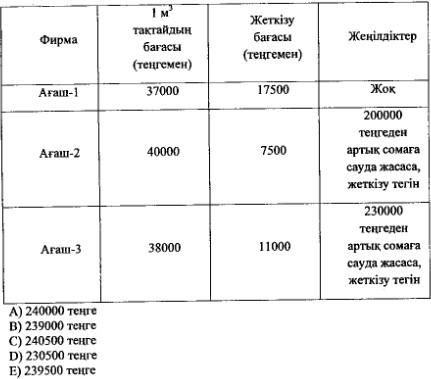 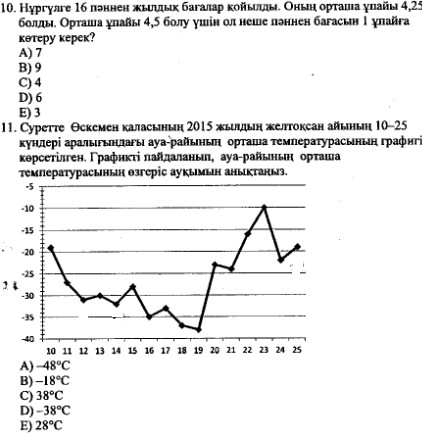 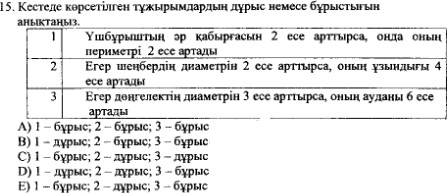 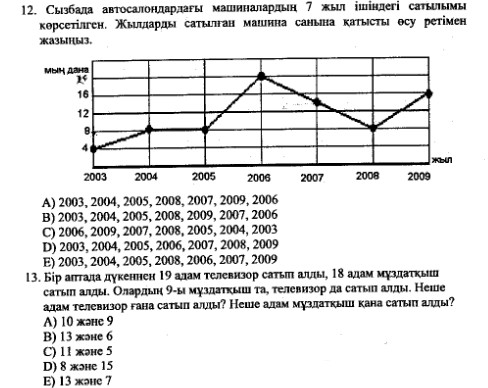 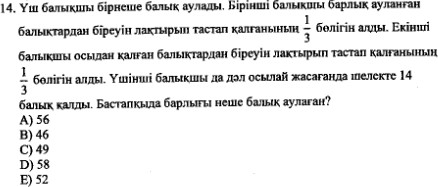 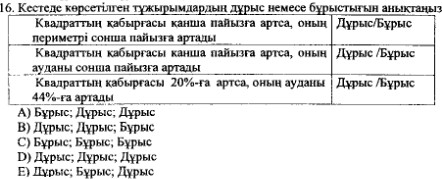 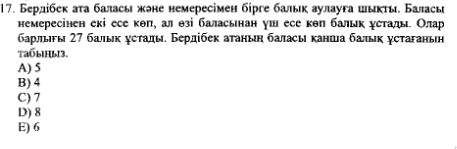 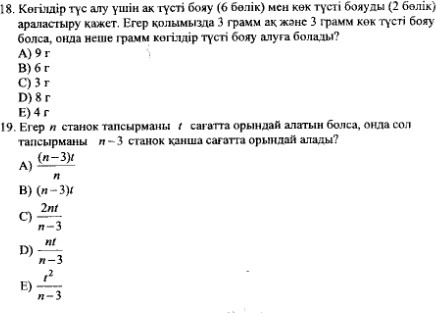 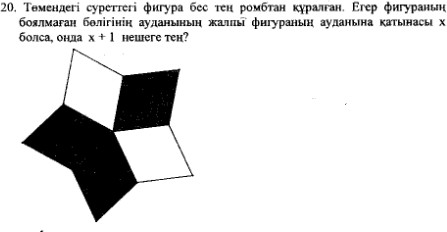 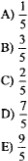 нұсқа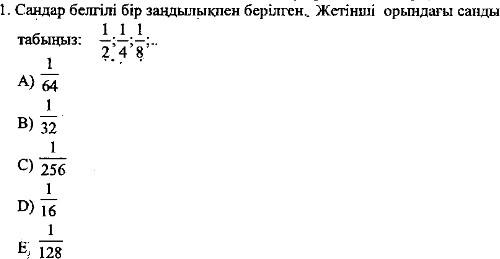 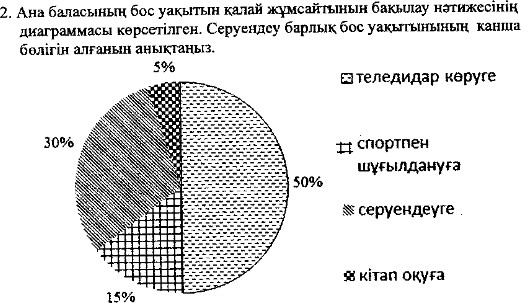 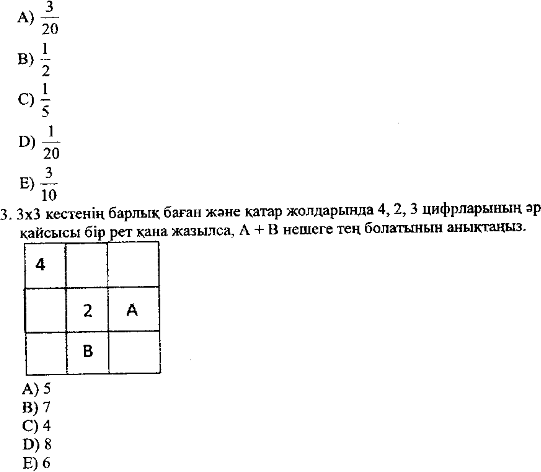 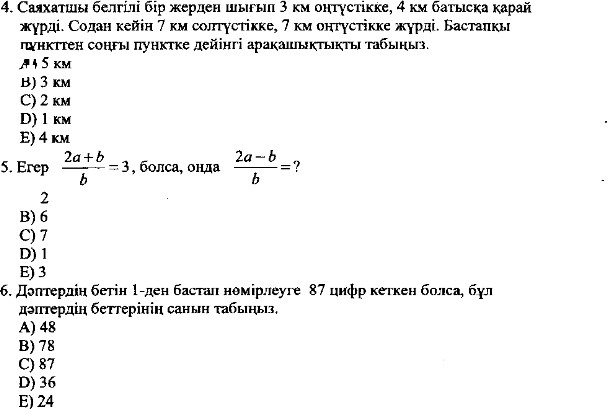 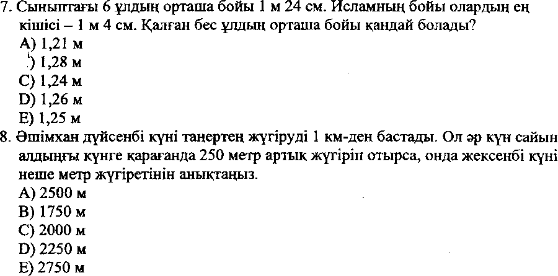 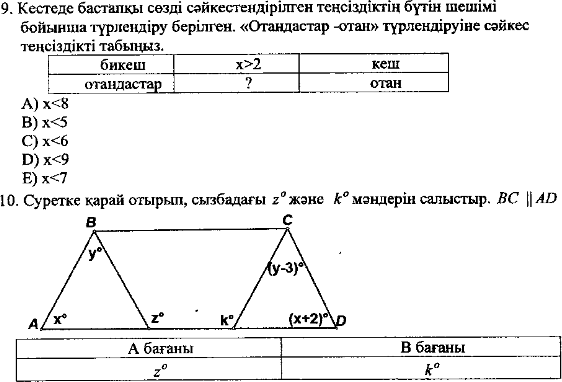 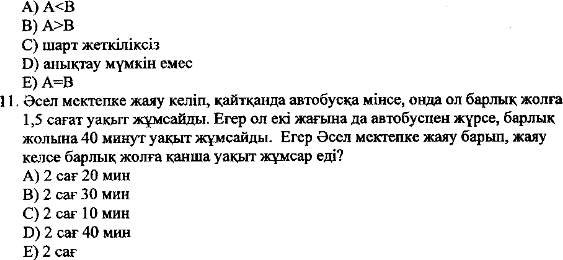 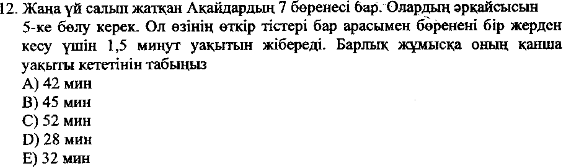 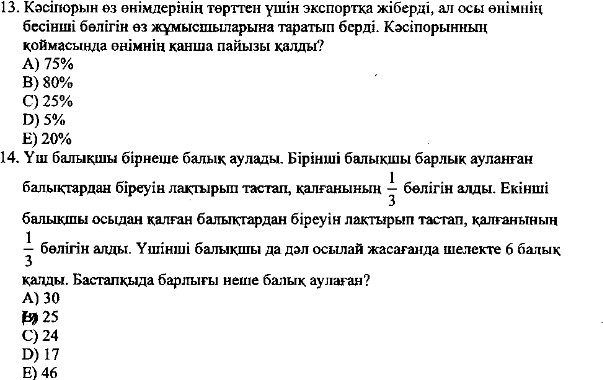 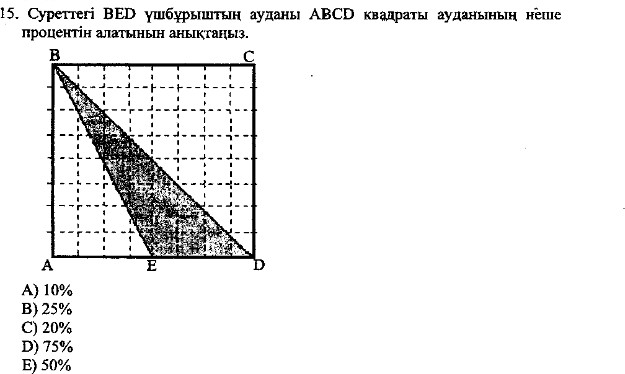 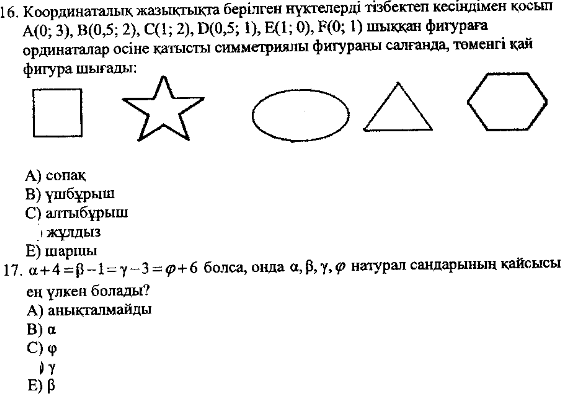 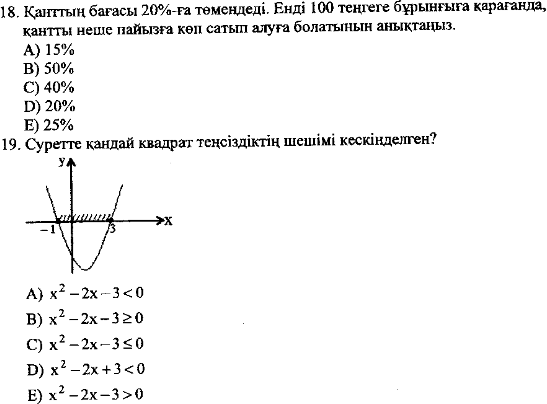 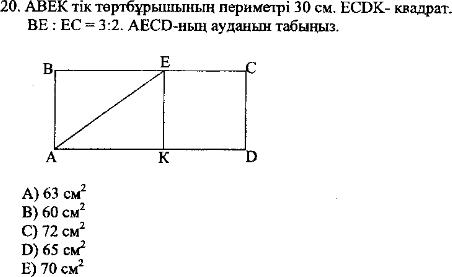 нұсқа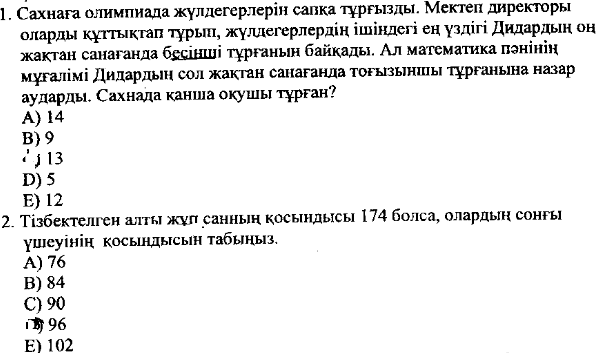 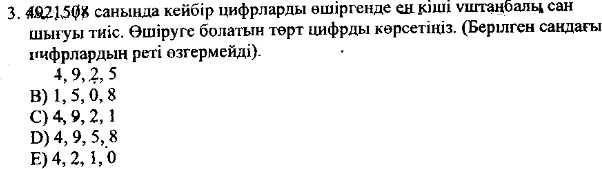 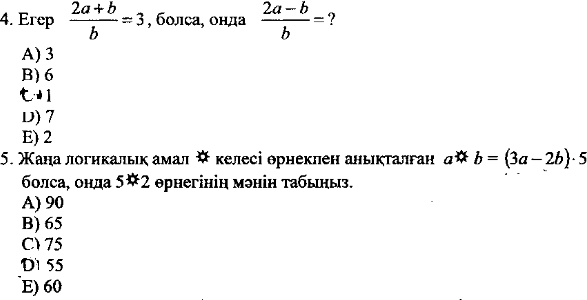 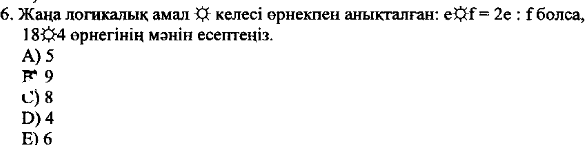 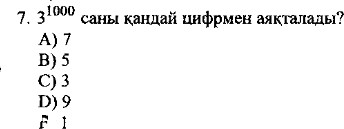 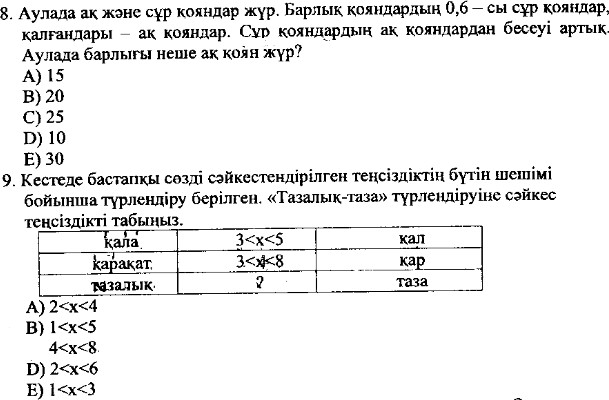 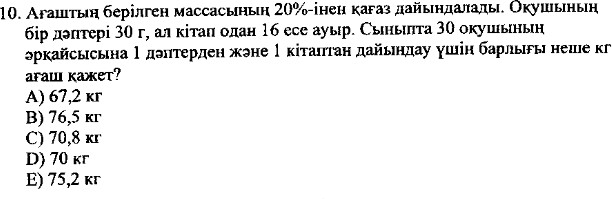 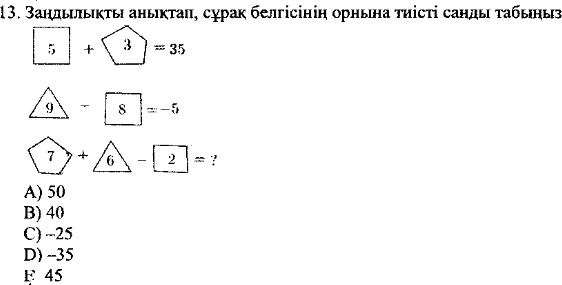 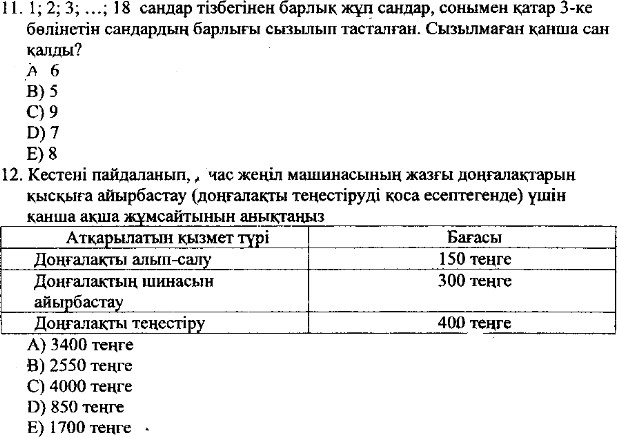 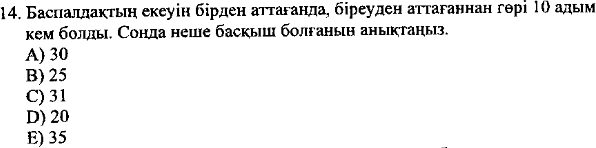 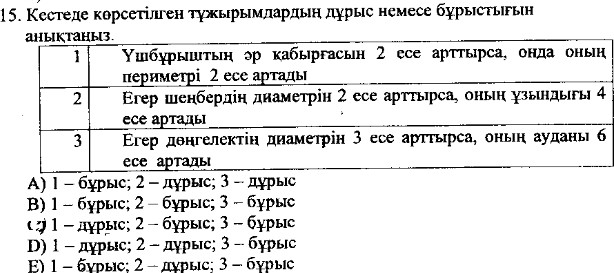 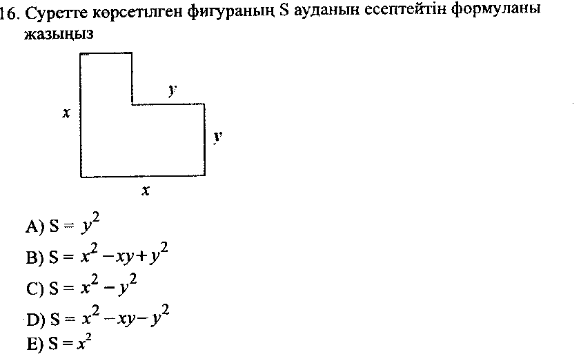 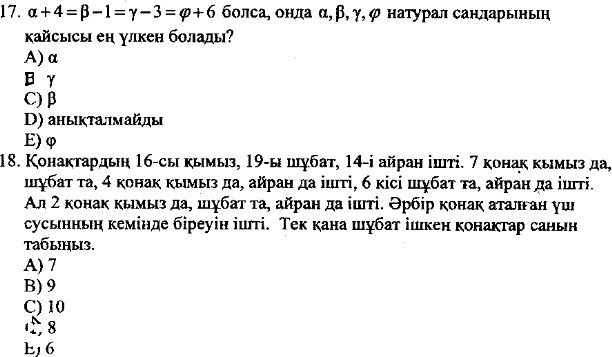 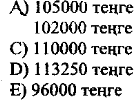 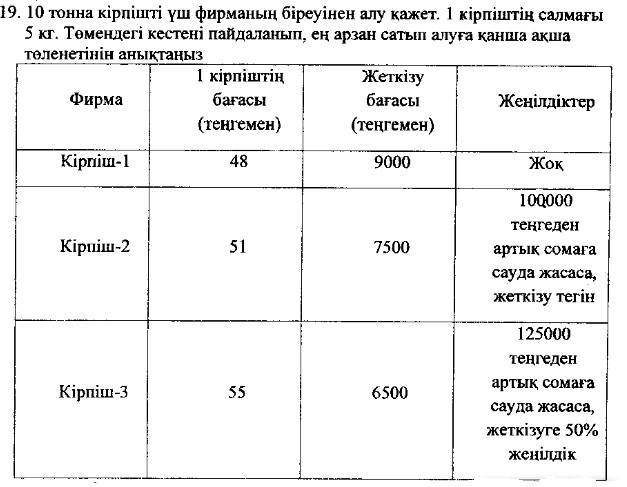 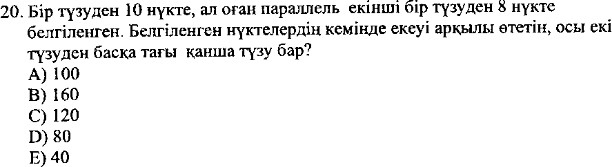 Жауаптары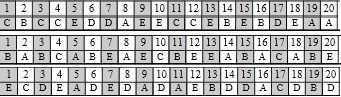 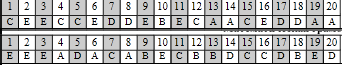 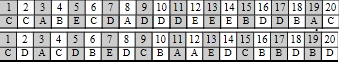 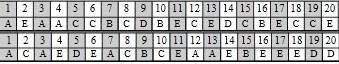 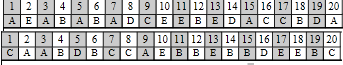 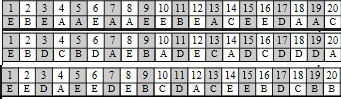 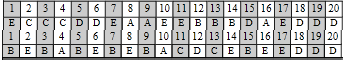 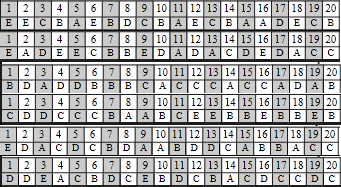 1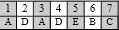 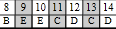 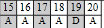 2345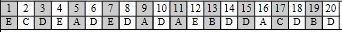 6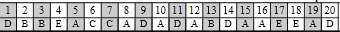 789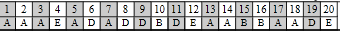 1011121314151617181920212223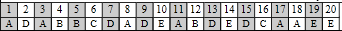 242526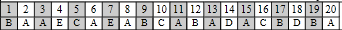 272829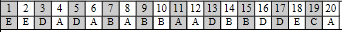 30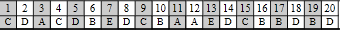 